 ÍNDICEBASES DE LA INVITACIÓN A CUANDO MENOS TRES PERSONAS NÚMERO IR-E4-92000498-2018“SERVICIOS DE ASESORÍA PARA EL DESARROLLO DEL “ANTEPROYECTO ARQUITECTÓNICO” DEL CENTRO CULTURAL ÁLVARO CARRILLO”, SOLICITADO POR LA SECRETARÍA DE FINANZAS.GLOSARIO DE TERMINOSPara efecto de estas Bases se entenderá por:ANEXOSDATOS GENERALES DE LA INVITACIÓN.1.1 Datos de la convocanteLa Secretaría de Finanzas, en cumplimiento a lo establecido por el artículo 134 de la Constitución Política de los Estados Unidos Mexicanos, 1 fracción VI, 3 fracción VIII, 19 primer y tercer párrafo, 26 primer párrafo fracción II, 26 Bis fracción I, 28 fracción I, 40, 41 primer párrafo fracción X, y 43 de la Ley de Adquisiciones, Arrendamientos y Servicios del Sector Público y demás relativos de su Reglamento, por conducto de la Dirección Administrativa de la Secretaría de Finanzas, con domicilio en el Centro Administrativo del Poder Ejecutivo y Judicial “General Porfirio Díaz, Soldado de la Patria” Edificio “D” Saúl Martínez, Avenida Gerardo Pandal Graff # 1, Reyes Mantecón, San Bartolo Coyotepec. C.P. 71257, celebrará el procedimiento de Invitación a Cuando Menos Tres Personas No. IR-E4-92000498-2018, relativa a la contratación de “SERVICIOS DE ASESORÍA PARA EL DESARROLLO DEL “ANTEPROYECTO ARQUITECTÓNICO” DEL CENTRO CULTURAL ÁLVARO CARRILLO”.Este proceso es la segunda parte de los servicios contratados en el marco del Convenio de Aportación Financiera firmado el pasado 22 de diciembre entre la Secretaría de Finanzas del Estado de Oaxaca y el Banco Nacional de Obras a través del Fondo Nacional de Infraestructura (FONDO), para el desarrollo de estudios de preinversión del Proyecto denominado Centro Cultural Álvaro Carrillo. La primera etapa estuvo conformada por la “Contratación de servicios para el desarrollo de estudios de viabilidad y la asesoría estratégica para el Centro Cultural Álvaro Carrillo”. En esta segunda etapa, se describen exclusivamente los requerimientos para la contratación del Anteproyecto Arquitectónico del proyecto y se hace referencia en algunas ocasiones a los estudios de viabilidad previamente contratados para este proyecto.1. 2 Medios a utilizar para recibir propuestas.La recepción de propuestas y demás etapas del procedimiento, serán de manera presencial, por lo que no se recibirán propuestas enviadas a través del servicio postal o de mensajería.1.3 Número de Identificación y carácter de la Invitación.El número de la presente Invitación es IR-E4-92000498-2018 relativa a la contratación de “SERVICIOS DE ASESORÍA PARA EL DESARROLLO DEL “ANTEPROYECTO ARQUITECTÓNICO” DEL CENTRO CULTURAL  ÁLVARO CARRILLO”, SOLICITADA POR LA SECRETARÍA DE FINANZAS.1.4 Periodo de contrataciónLa vigencia de la prestación de los servicios se dará a partir de la firma del contrato con el licitante ganador hasta por 5 meses posteriores a la misma. 1.5 Ejercicio fiscal de la contrataciónEsta contratación se realizará con recursos fiscales del ejercicio 2019, en términos del artículo 25 de “La Ley”, así como con recursos estatales de conformidad con el Convenio de Apoyo Financiero celebrado el 22 de diciembre de 2017 entre el Gobierno del Estado de Oaxaca y el Banco Nacional de Obras y Servicios Públicos, Sociedad Nacional de Crédito a través del Fondo Nacional de Infraestructura. 1.6 Idioma.El español será el idioma en el que se presentarán las proposiciones.2. OBJETO Y ALCANCE DE LA INVITACIÓN.Objeto: “SERVICIOS DE ASESORÍA PARA EL DESARROLLO DEL “ANTEPROYECTO ARQUITECTÓNICO” DEL CENTRO CULTURAL ÁLVARO CARRILLO”Alcance: Secretaría de Finanzas.2.1 Descripción del servicioLa presente convocatoria contempla la contratación de “SERVICIOS DE ASESORÍA PARA EL DESARROLLO DEL “ANTEPROYECTO ARQUITECTÓNICO” DEL CENTRO CULTURAL ÁLVARO CARRILLO”, de acuerdo con lo solicitado en los Términos de Referencia establecidas en el Anexo A de las presentes bases.2.2 Procedimiento de contrataciónLa Convocante seleccionará de entre los proveedores a quienes se dirija la Invitación a Cuando Menos Tres Participantes, aquel que de acuerdo con la naturaleza de la contratación, asegure al Estado las mejores condiciones disponibles en cuanto a precio, calidad, financiamiento, oportunidad y demás circunstancias pertinentes.Este procedimiento de contratación se integra de dos partes, siendo éstas:Concurso para Seleccionar Propuesta Conceptual  Contratación del Anteproyecto ArquitectónicoCabe destacar que los participantes deberán cotizar como tercera etapa, el Proyecto Arquitectónico y Ejecutivo, el cuál será contratado a través de la ejecución de la Asociación Pública Privada del Centro Cultural Álvaro Carrillo.Los términos en que deberán de desarrollarse dichas partes, se precisan en los TdRS (Términos de Referencia para el Concurso y la Contratación del Anteproyecto Arquitectónico del Centro Cultural Álvaro Carrillo).2.3 Agrupación por partidas2.4 NormasNo aplica2.5 Tipo de contratoEl contrato que se adjudique como resultado de esta Invitación será a precio fijo durante toda la vigencia del contrato.La moneda en que deberá cotizarse la propuesta será en pesos, conforme a la Ley Monetaria de los Estados Unidos Mexicanos.2.6 Tipo de Abastecimiento. La adjudicación se hará por partida, es decir, la única partida se adjudicará al participante que ofrezca las mejores condiciones para el Estado, lo anterior conforme a los Términos de Referencia previstas en el Anexo A de las presentes bases.2.7 Suscripción y modificación del contrato.	El modelo y condiciones del contrato se muestran en el Anexo N.2.7.1 Plazo, lugar y condiciones de entrega.	El participante adjudicado deberá entregar los elementos establecidos en el Anexo A de las presentes bases.2.7.2 Condiciones de precio y forma de pago.Para los servicios solicitados se manejará un precio fijo durante la vigencia de la contratación.  2.7.2.1   Para la etapa del concurso de la propuesta conceptual:El Gobierno del Estado de Oaxaca por conducto de la Secretaría de Finanzas cubrirá los costos de desarrollo de la propuesta conceptual a los participantes invitados. Se pagará un monto de $200,000.00 (Doscientos mil pesos 00/100 M.N.), por concepto de Recuperación de Gastos efectuados por la elaboración y entrega de su propuesta. El monto mencionado en el párrafo anterior se pagará al día siguiente del fallo a todos los participantes que presenten propuesta, excepto al que resulte ganador. En caso de que el Participante exceda el monto de gastos señalado en el párrafo anterior, dicho excedente correrá por cuenta y cargo del propio Participante sin derecho a reembolso Asimismo, se hace del conocimiento de los Participantes que el FONDO no aportará recursos del APOYO para el pago de Recuperación de Gastos ni excedente alguno.El monto mencionado en el párrafo inmediato anterior, se pagará en su totalidad un día después de la fecha de presentación de sus propuestas, siempre y cuando se cumpla con los requisitos fiscales correspondientes. Dicho monto será pagado por el Gobierno del Estado de Oaxaca.Cada uno de los participantes deberá remitir un Comprobante Fiscal Digital por Internet (CFDI) considerando los siguientes datos:RFC: GEO621201KIANombre: Gobierno del Estado de OaxacaDomicilio: CARRETERA OAXACA- ISTMO KM 11.5 SN, TLALIXTAC DE CABRERA, OAXACA. CP. 68270.Con fundamento en el artículo 66 del Reglamento de la Ley Federal de Presupuesto y Responsabilidad Hacendaria, el pago será responsabilidad de la Contratante a través de su Dirección Administrativa y el participante acepta que el comprobante fiscal deberá emitirlo conforme al registro fiscal de contribuyentes de la Contratante, previa aprobación de conceptos de la misma por la Dirección Administrativa.2.7.2.2 Para la contratación del Anteproyecto arquitectónico:El pago de los entregables al Participante que resulte adjudicado, se efectuará con base en lo definido en el Convenio de Apoyo Financiero firmado entre el PROMOTOR y el FONDO, que en su cláusula tercera menciona que “El PROMOTOR deberá acreditar al FONDO haber efectuado el pago del 50% del costo total de los ESTUDIOS y la ASESORÍA, más el 100% del IVA, previo a la entrega de recursos correspondientes al APOYO. El FONDO pagará directamente al CONSULTOR, a nombre, por cuenta y orden del PROMOTOR, mediante depósito en la cuenta de cheques que le indique el PROMOTOR al FONDO de forma previa y por escrito”.Por lo que el pago del Gobierno del Estado al Participante que resulte adjudicado se realizará de la siguiente manera:Pago del 25% del total del monto contratado (sin IVA) en un plazo de 30 días naturales contado a partir del día siguiente de la fecha de firma del contrato;Pago del 25% restante más la totalidad del IVA en un plazo de 90 días naturales contado a partir del día siguiente de la fecha de firma del contrato.El Participante adjudicado deberá proporcionar a la Dirección Administrativa de la Contratante, para realizar el trámite de pago, la siguiente información:Ante cada entregable, cada uno de los participantes deberá remitir una factura con los siguientes datos:RFC: GEO621201KIANombre: Gobierno del Estado de OaxacaDomicilio: CARRETERA OAXACA- ISTMO KM 11.5 SN, TLALIXTAC DE CABRERA, OAXACA. CP. 68270.Con fundamento en el artículo 66 del Reglamento de la Ley Federal de Presupuesto y Responsabilidad Hacendaria, el pago será responsabilidad de la Contratante a través de su Dirección Administrativa y el participante acepta que el comprobante fiscal deberá emitirlo conforme al registro fiscal de contribuyentes de la Contratante.El participante adjudicado deberá proporcionar a la Dirección Administrativa de la Contratante, para realizar el trámite de pago, la siguiente información:a)     Titular de la cuenta.b)     Cargo del titular de la cuenta.c)     Registro Federal de Contribuyentes.d)     Domicilio Fiscal.e)     Número telefónico.f)      Nombre del Banco.g)     Número de cuenta.h)     Clabe interbancaria.i)      Sucursal.j)      Plaza.k)     Correo electrónico.2.7. 3 Garantía de cumplimiento del contrato.En términos de lo estipulado en el artículo 48 de la Ley, el Participante Adjudicado se obliga a garantizar todas y cada una de las obligaciones a su cargo derivadas de la contratación, mediante la presentación de una póliza de fianza, billete de depósito, cheque certificado o equivalente al 10% (diez por ciento) del monto adjudicado, considerando el impuesto al valor agregado (I.V.A.).En caso de que el participante adjudicado otorgue póliza de fianza, deberá incluir dentro de su texto la siguiente leyenda “La fianza continuará vigente en el caso de que se otorgue prórroga o espera al deudor, para el cumplimiento de las obligaciones que se afianzan, aun cuando hayan sido solicitadas y autorizadas extemporáneamente o inclusive cuando la prórroga o espera sea otorgada unilateralmente por la dependencia o entidad, y se haya comunicado al contratista o proveedor, por lo que la afianzadora manifiesta su consentimiento de acuerdo a la Ley que las rige”.Aunado a lo anterior, en términos del Artículo 103 del Reglamento de la Ley de Adquisiciones, Arrendamientos y Servicios del Sector Público, en caso de que se otorgue la póliza de garantía, ésta debe de contener, las siguientes previsiones:Que la fianza se otorga atendiendo a todas las estipulaciones contenidas en el contrato; Que para cancelar la fianza, será requisito contar con la constancia de cumplimiento total de las obligaciones contractuales; Que la fianza permanecerá vigente durante el cumplimiento de la obligación que garantice y continuará vigente en caso de que se otorgue prórroga al cumplimiento del contrato, así como durante la substanciación de todos los recursos legales o de los juicios que se interpongan y hasta que se dicte resolución definitiva que quede firme, y Que la afianzadora acepta expresamente someterse a los procedimientos de ejecución previstos en la Ley Federal de Instituciones de Fianzas para la efectividad de las fianzas, aún para el caso de que proceda el cobro de indemnización por mora, con motivo del pago extemporáneo del importe de la póliza de fianza requerida. Tratándose de dependencias, el procedimiento de ejecución será el previsto en el artículo 95 de la citada Ley, debiéndose atender para el cobro de indemnización por mora lo dispuesto en el artículo 95 Bis de dicha Ley.Para cancelar la garantía será requisito previo e indispensable la autorización expresa de la Secretaría de Finanzas del Poder Ejecutivo del Estado, a solicitud de la Contratante.La garantía de cumplimiento del contrato deberá expedirse a favor de la Tesorería de la Secretaría de Finanzas del Poder Ejecutivo del Estado de Oaxaca, y presentarse a más tardar dentro de los diez días naturales siguientes a la firma del contrato, mediante un escrito firmado por el Participante Adjudicado, dirigido a la Contratante.La devolución de la garantía o en su caso la exención que prevé el Reglamento, deberá ser solicitado por el Participante Adjudicado mediante escrito dirigido a la Contratante.La falta de presentación de la garantía de cumplimiento será causa de rescisión del Contrato.Las modificaciones en monto, plazo o vigencia al contrato conllevarán el respectivo ajuste a la garantía de cumplimiento cuando dicho incremento no se encuentre cubierto por la garantía originalmente otorgada, para lo cual deberá estipularse en el convenio modificatorio respectivo el plazo para entregar la ampliación de garantía, el cual no deberá exceder de diez días naturales siguientes a la firma de dicho convenio, así como la fecha de entrega de los bienes o de la prestación del servicio para las cantidades adicionales. Tratándose de fianza, el ajuste correspondiente se realizará conforme a lo dispuesto por la fracción II y el último párrafo del artículo 103 del Reglamento de la Ley de Adquisiciones, Arrendamientos y Servicios del Sector Público.2.7.4 Penas convencionales.El pago del contrato quedará condicionado proporcionalmente, al pago que el Participante Adjudicado deberá efectuar por concepto de penas convencionales por atraso, en el entendido de que en el supuesto de que sea rescindido el Contrato, no procederá el cobro de dichas penas ni la contabilización de las mismas al hacer efectiva la garantía de cumplimiento.La pena convencional se aplicará respecto del incumplimiento imputable al Participante Adjudicado, cuanto éste se retrase en la entrega de los bienes con relación al plazo pactado; la penalización será del cinco al millar del monto contratado, por cada día natural de demora a partir del día siguiente de la fecha pactada para la entrega, sin exceder el monto de la garantía de cumplimiento del contrato, en caso de llegar al límite se iniciará el procedimiento de rescisión administrativa previsto en la Ley y Reglamento.2.7.5 Liberación de la garantíaÚnicamente se podrán liberar las garantías de cumplimiento del contrato, a través de la Dirección Administrativa, previa solicitud del representante legal, por medio de un oficio que confirme el cumplimiento de las obligaciones establecidas en el contrato y considerando los antecedentes de cumplimiento de los proveedores en los contratos celebrados con las dependencias y entidades.2.7.6 Modelo de Contrato.El modelo de contrato al que se sujetará el Participante Adjudicado para la única partida será el contenido en el Anexo N, sin embargo, previo a su firma podrá ser modificado y/o adecuado por parte de la Contratante, observando lo dispuesto en el Titulo Tercero de la Ley y Titulo Tercero del Reglamento. El Anexo N, no se anexará a la oferta técnica.2.7.7 Cancelación de la Invitación.Se podrá cancelar la presente Invitación, en los siguientes casos:Por caso fortuito o fuerza mayor.Cuando existan circunstancias debidamente justificadas, que modifiquen o extingan las necesidades objeto de la Invitación, y se demuestre que, de continuar con el procedimiento licitatorio, se ocasionaría algún daño o perjuicio al Gobierno del Estado.3. PARTICIPACIÓN EN LOS ACTOS DEL CONCURSO.Los Participantes que intervengan en la Junta de Aclaraciones y en la Presentación y Apertura de Ofertas Técnicas y Económicas, registrarán su asistencia y firma correspondiente, previo al inicio de la misma.Quien concurra a cualquiera de los actos de la presente Invitación en representación de una persona física o moral, deberá presentar carta poder simple (Anexo H) que lo acredite para participar en dichos eventos, así como su identificación personal oficial vigente con fotografía (credencial de elector, pasaporte, cartilla de identidad del servicio militar o cédula profesional), además de registrar su asistencia en los mismos. La falta de la presentación de la carta poder o de la identificación de la persona que concurra con el único propósito de entregar la “Carta manifiesto de interés en participar en la Invitación” (Anexo F), el escrito de solicitud de aclaración de dudas (Anexo G) o los sobres de las propuestas, no será motivo para negarle el acceso a dichos actos; sin embargo, sólo podrá participar durante el desarrollo de los mismos con el carácter de oyente y deberá abstenerse de intervenir en cualquier forma durante el desahogo de los eventos.3.1 Reducción de plazosNo aplica3.2 Calendario de eventos de la InvitaciónLa celebración de los distintos actos del proceso de adjudicación, se realizarán de acuerdo a lo siguiente:Se le hace del conocimiento de los participantes, que los actos de Junta de Aclaraciones y Recepción y Apertura de Propuestas Técnicas y Económicas, serán públicas y se llevarán a cabo en la Sala de Juntas “Salón Morelos” ubicada en la Secretaría de Finanzas, Edificio Saúl Martínez, sito en Avenida Gerardo Pandal Graff número 1, Reyes Mantecón, San Bartolo Coyotepec, Oaxaca, Código Postal 71257.En el supuesto de que en el día y hora establecidos para llevar a cabo alguno de los eventos referidos en el párrafo anterior no se tenga acceso al inmueble, dicho evento se realizará en Calle Reforma 201 Colonia Centro Código Postal 68000 Oaxaca, Oaxaca.De resultar necesario, la Convocante podrá modificar las fechas o plazos previstos para las etapas, debiendo notificar los cambios a través del Sistema COMPRANET o la Página Oficial de la Secretaría de Finanzas.3.3 Junta de Aclaraciones.El acto será presidido por el servidor público designado por la Convocante, quien será asistido por el Área Técnica y contará con la presencia de un representante de la Contraloría; con el propósito de resolver en forma clara y precisa las dudas y planteamientos de los Participantes en relación con los aspectos contenidos en las presentes Bases, pudiendo también la Convocante en este acto, realizar las adiciones o precisiones que considere pertinentes.Las solicitudes de aclaración (Anexo G) deberán presentarlas por escrito en hoja membretada y en dispositivo electrónico formato .DOC de lunes a viernes, en un horario de 09:00 a 16:00 horas, de acuerdo al calendario de actividades previsto en el punto 3.2. Debiendo ser planteadas las preguntas de manera concisa y estar directamente vinculadas con los puntos contenidos en las presentes bases, indicando el numeral o punto específico con el cual se relacionan. Deberán presentarlas en la Dirección Administrativa de la Secretaría de Finanzas, en el domicilio de la Convocante, sito en Edificio Saúl Martínez Avenida Gerardo Pandal Graff número 1 Reyes Mantecón San Bartolo Coyotepec; asimismo podrán ser enviadas a la dirección de correo electrónico abraham.gonzalez@finanzasoaxaca.gob.mx, marcando copia para ignaciotoscano2018@gmail.com y maria.arellanes@finanzasoaxaca.gob.mx; proporcionando domicilio y teléfono; lo que permitirá que este acto se efectúe con la agilidad necesaria. Las solicitudes de aclaración que no cumplan con estos requisitos serán desechadas por la Convocante.En el acto se dará lectura a las aclaraciones solicitadas por los Participantes y a las respuestas por parte de las Dependencias o Entidades, en su caso, por el área requirente o técnica; no serán consideradas las aclaraciones solicitadas por los Participantes si no presenta el original de la Carta manifiesto de interés en participar en la Invitación (Anexo F), a más tardar previo al inicio de la Junta de Aclaraciones.La asistencia de los Participantes a la Junta de Aclaraciones será optativa.En caso de que alguno de los Participantes no participe en la Junta de Aclaraciones, deberá presentar durante la apertura de sobres la carta manifiesto de interés en participar en la Invitación (Anexo F) en el sobre que corresponda a su propuesta técnica, de lo contrario, no se admitirá su participación.Las modificaciones a las Bases que se originen con motivo de la Junta de Aclaraciones y que consten en el acta respectiva, deberán ser consideradas por los Participantes al momento de emitir sus proposiciones.3.4 Recepción de muestras físicas ofertadas.En el presente procedimiento no se requiere la entrega de muestras físicas.3.5 Vigencia de las PropuestasUna vez recibidas las propuestas de acuerdo al calendario establecido, estas no podrán retirarse o dejarse sin efecto, por lo que se considerarán vigentes dentro del procedimiento de Invitación hasta su conclusión.3.6 Recepción y apertura de propuestas técnicas y económicas.La recepción de las propuestas se realizará en un mismo día y se realizará un sorteo para definir el orden de la exposición de las propuestas conceptuales.  Es importante mencionar que no se recibirán propuestas de participantes que no hayan entregado previamente la carta de aceptación (ANEXO E) con firma autógrafa.Previo al acto de recepción y apertura de propuestas (quince minutos antes), la Convocante podrá efectuar el registro de participantes. Lo anterior será optativo para los Participantes, por lo que no se podrá impedir el acceso a quienes decidan no efectuar dicha revisión a su documentación.Serán nombrados los Participantes en el orden en el que se hayan registrado en el formato que para tal efecto proporcione la Convocante, y los representantes entregarán los sobres que contengan sus proposiciones.Los Participantes presentarán sus proposiciones en dos sobres cerrados y sellados que contendrán, por separado, la propuesta técnica y la propuesta económica. La apertura de las proposiciones se realizará como a continuación se indica:En la fecha y hora señaladas, los Participantes procederán a la entrega de sus propuestas técnicas y económicas a la Convocante, sin que les sea permitido integrar documento alguno, modificar o retirar sus propuestas una vez presentadas. No se recibirá propuesta alguna de los Participantes que hayan llegado después de la hora y fecha programada.Por tratarse de una Invitación presencial, el Participante deberá asistir puntualmente al acto de presentación y apertura de propuestas. En caso de que algún Participante se presente con posterioridad al inicio del acto, sólo podrá participar con el carácter de oyente y deberá abstenerse de intervenir en cualquier forma durante el desahogo del evento.Durante la apertura de propuestas se hará constar en voz alta la verificación cuantitativa de la documentación presentada, sin que ello implique la evaluación de su contenido; por lo que, en el caso de que algún Participante omita la presentación de algún documento o faltase algún requisito, no serán desechadas en ese momento, haciéndose constar el documento faltante o el requisito no cumplido.De las propuestas económicas presentadas, el servidor público que presida el acto dará lectura al importe total de cada propuesta. De entre los Participantes que hayan asistido, estos elegirán a uno, para que, en forma conjunta con los servidores públicos presentes en el acto, rubriquen todas y cada una de las hojas que conforman las propuestas técnicas y económicas presentadas (Anexo K y Anexo L).Se levantará un acta que servirá de constancia de la celebración del acto de presentación y apertura de propuestas, así mismo se hará constar el importe de cada una de las propuestas económicas.Todas las propuestas técnicas, económicas y conceptuales se recibirán en la fecha prevista en el calendario de actividades, a las 11:00 horas en el salón Morelos de las instalaciones de la Secretaría de Finanzas ubicado en el Centro Administrativo del Poder Ejecutivo y Judicial “General Porfirio Díaz, Soldado de la Patria", Edificio "D" Saúl Martínez, sito en Avenida Gerardo Pandal Graff, número 1, Reyes Mantecón, municipio de San Bartolo Coyotepec, Oaxaca, Código Postal 71257La exposición de las propuestas conceptuales se realizará en dos días de acuerdo a lo siguiente:Una vez recibidas las propuestas de los participantes se realizará un sorteo para definir el orden y horario de exposición de su propuestaCada participante contará con 40 minutos para presentar su propuesta y 20 minutos para preguntas y respuestas por parte del jurado y comité organizador.  Se considera un techo presupuestal para la ejecución de la obra y su equipamiento que asciende a los $480’000,000.00 (Cuatrocientos Ochenta Millones de Pesos 00/100 M.N.). Rebasar este techo será causal de desechamiento.Además, el acto será presidido por el servidor público designado por la Convocante, quien será asistido por el Área Técnica, con la presencia de un representante de la Contraloría, quienes realizarán la revisión de los sobres de propuesta técnica y económica.3.7 Requisitos legales, administrativos, técnicos y económicos que deberán cumplir los Participantes.Los Participantes sólo podrán presentar una propuesta en el procedimiento de Invitación, de conformidad a lo estipulado en la fracción III, inciso f), del artículo 39 del Reglamento.Los documentos que integran las propuestas deberán ser dirigidos a la Convocante, presentarse en papel membretado que contengan al menos el nombre, domicilio y teléfono del Participante, número y objeto; impresos en tinta indeleble, estampando el sello de la empresa y con firmas autógrafas del representante legal acreditado en la presente Invitación.Los Participantes presentarán sus propuestas técnica y económica en dos sobres cerrados y sellados que contendrán, por separado, la propuesta técnica y la propuesta económica, estando debidamente identificado con los siguientes datos: “SOBRE UNO.- PROPUESTA TÉCNICA” o “SOBRE DOS.- PROPUESTA ECONÓMICA”, según corresponda, número de la Invitación, objeto de la Invitación, nombre del Participante y en su caso el nombre del Representante Legal, acompañados por las maquetas y demás documentos que se solicitan en el numeral 3.7.1, punto 8.Independientemente de la entrega física de los documentos más adelante enumerados, los Participantes deberán presentar el contenido de cada sobre de manera digitalizada en formato PDF en un dispositivo electrónico USB, adicionalmente la oferta técnica (Anexo K) y económica (Anexo L) en formato .DOC. Cada dispositivo en su sobre respectivo. Por ejemplo: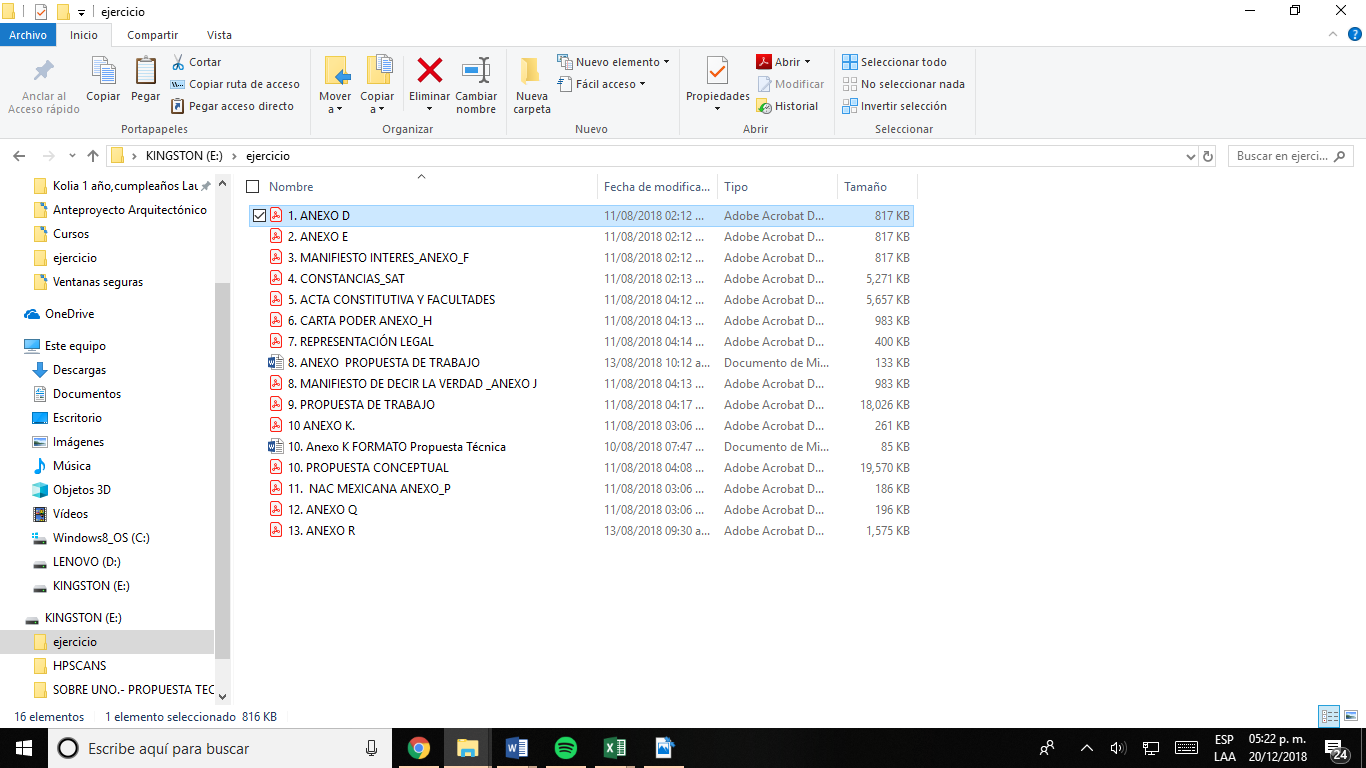 Los Participantes podrán exhibir junto con sus propuestas, los documentos o medios magnéticos que estimen necesarios para cumplir con el objeto de este proceso.La Convocante y el Área Técnica, se reservan el derecho de verificar en cualquier momento, la legal existencia y solvencia económica de los Participantes, así como la autenticidad de la documentación presentada y veracidad de su contenido.El Participante deberá cerrar y sellar los sobres conteniendo en su interior los documentos relativos a la propuesta técnica en el orden como se precisa en el (Anexo K) y a la económica de manera inviolable y rotular el mismo como se indica en el (Anexo O).3.7.1  Propuesta Técnica.3.7.1.1 Documentos del concursoEl “SOBRE UNO” correspondiente a la Propuesta Técnica, deberá integrarse con los siguientes documentos:Original de la carta manifiesto de interés en participar en la Invitación, conforme al contenido del Anexo F. No se admitirá la participación del Participante que omita la presentación de este documento, salvo que hubiese sido previamente presentado en la Junta de Aclaraciones.Constancia de situación fiscal expedida por la Secretaría de Hacienda y Crédito Público, expedición, así como Opiniones de Cumplimiento de Obligaciones Fiscales emitidas por las autoridades competentes, a efecto de acreditar estar al corriente de sus obligaciones fiscales, no mayores a tres meses anteriores a la fecha de publicación de la Convocatoria de la presente Invitación, Original o copia certificada para cotejo y copia simple del acta constitutiva, sus reformas o modificaciones. Para el caso que dentro de los documentos antes señalados se encuentre la designación del representante legal con facultades suficientes para comprometerse por sí o por su representada para suscribir la propuesta correspondiente, deberá señalar con un post-it o material similar la página en la que se encuentre dentro de dicho instrumento e indicar en un escrito en formato libre, en qué parte del instrumento legal se ubica. Asimismo, deberán anexar original o copia certificada para cotejo y copia simple de la identificación oficial vigente con fotografía del representante legal. (En caso de darse este supuesto, deberá omitir el requisito número 5).Original de un escrito de acreditación de personalidad (Anexo I), debiendo contener los siguientes datos:Del Participante: clave del registro federal de contribuyentes; nombre y domicilio, así como, en su caso, de su apoderado o representante. Tratándose de personas morales, además, descripción del objeto social de la empresa; número y fecha de las escrituras públicas en las que conste el acta constitutiva y, en su caso, sus reformas o modificaciones, señalando nombre, número y circunscripción del notario o fedatario público que las protocolizó; así como fecha y datos de su inscripción en el Registro Público de Comercio, y relación de nombres de socios que aparezcan en éstas; yDel representante del Participante: número y fecha de las escrituras públicas en las que le fueron otorgadas las facultades para suscribir la propuesta, señalando nombre, número y circunscripción del notario o fedatario público que las protocolizó y la manifestación de que dichas facultades no le han sido revocadas.Original o copia certificada para cotejo y copia simple del poder notarial y de la identificación oficial vigente (pasaporte, cartilla del servicio militar nacional o credencial para votar con fotografía) de la persona física o en su caso del represente legal de la persona moral, con facultades suficientes para comprometerse por sí o por su representada para suscribir la propuesta correspondiente.Original de un escrito bajo protesta de decir verdad debiendo contener los manifiestos a que se refiere el Anexo J.El participante deberá presentar un Plan de Trabajo en su Propuesta Técnica y Económica, de manera impresa y en formato libre, el cual deberá contener mínimamente:Etapas a desarrollar Cronograma de actividades Entregables.Responsables.Fechas de entrega.Para la evaluación Relación de personal a los Términos de Referencia de conformidad con lo solicitado en el Anexo A, con lo siguiente:  Organigrama de la empresa (ANEXO M), en el que presente al equipo de expertos que conformará el proyecto. Será necesario que demuestren experiencia de haber participado en proyectos similares. Adicionalmente, el equipo deberá incluir a los siguientes expertos:Antropólogo Social o Profesional similar con experiencia en el análisis, detección y atención de las demandas sociales basadas en la comunidad, así como la apropiación y conservación del espacio público.  Para acreditarlo deberá presentar original o copia certificada de cédula o título profesional, así como copia de alguno de los siguientes documentos que acrediten su experiencia: constancia, certificado o diploma.Profesional experto en sitios patrimonio de la humanidad. Para acreditarlo deberá presentar copia de título o cédula profesional o documento equivalente, así como currículum vitae.Profesional en gestión cultural: con al menos 10 años de experiencia en artes escénicas, curaduría, museografía, museología, y formación de públicos culturales.  Para acreditarlo deberá presentar currículum vitae y por lo menos una carta de recomendación de haber participado en algún proyecto similar.Gestor Ambiental: Profesional que identifique las variables ambientales que pueden afectar positiva o negativamente la intervención. Describir los impactos positivos y negativos del proyecto y el planteamiento de medidas de mitigación. Para acreditarlo deberá presentar copia de título o cédula profesional o documento equivalente, así como currículum vitae.Original de la Propuesta Técnica (Anexo K), de acuerdo con las condiciones establecidas en los Términos de Referencia (ANEXO A).Propuesta Conceptual (Concurso).3.7.3 Propuesta Económica.El “SOBRE DOS” correspondiente a la Propuesta Económica, deberá integrarse con lo siguiente:Original de la Propuesta Económica conforme al Anexo L, que deberá contener la cotización del servicio ofertado a precio fijo durante la vigencia del contrato, indicando el número de partida, descripción del servicio ofertado, unidad de medida, cantidad propuesta, el precio con dos decimales, y el importe total de la contratación del servicio, desglosando el I.V.A; debiendo proteger con cinta adhesiva la información relativa al subtotal, impuesto, descuento en caso de existir, y el total.La propuesta económica debe incluir el servicio de Anteproyecto Arquitectónico a contratar en esta etapa y la cotización del Servicio del Proyecto Arquitectónico y Ejecutivo para la ejecución del Proyecto Centro Cultural Álvaro Carrillo mediante Asociación Público Privada.3. 8 Análisis de las propuestas y emisión de dictamen.La Convocante entregará las proposiciones al Área Técnica, para efectuar el análisis y evaluación, y emitir el Dictamen correspondiente, el cual se fundamentará y motivará, además tomando en cuenta los criterios y verificando el cumplimiento de los requisitos establecidos en las presentes Bases, comparando las diferentes condiciones ofrecidas por los Participantes.De conformidad con el cuarto párrafo del artículo 36 de la Ley, las condiciones que tengan como propósito facilitar la presentación de las proposiciones y agilizar la conducción de los actos de la Invitación, así como cualquier otro requisito cuyo incumplimiento, por sí mismo, o deficiencia en su contenido no afecte la solvencia de las proposiciones, no será motivo para desechar sus propuestas. Una vez recibido el dictamen de análisis y evaluación de las propuestas, la Convocante deberá emitir el fallo correspondiente.La Convocante se reserva el derecho de investigar por el medio que estime conveniente, que la información aportada por los concursantes sea verídica o ampliar esta información.Las condiciones contenidas en las presentes bases y en la invitación emitida a los participantes no podrán ser negociadas.La Convocante devolverá a los Participantes que lo soliciten por escrito, las Propuestas Técnicas y Económicas desechadas, solicitud que deberán presentar en un plazo de diez días hábiles contados a partir de la notificación del fallo, una vez transcurrido este periodo la Convocante podrá desecharlas.3.9 Notificación del fallo.El fallo se dará a conocer en la junta pública a la que libremente podrán asistir los licitantes que hubieran presentado proposición, entregándoseles copia del mismo y levantándose el acta respectiva. Asimismo, el contenido del fallo se difundirá a través de CompraNet el mismo día en que se emita. A los licitantes que no hayan asistido a la junta pública, se les enviará por correo electrónico un aviso informándoles que el acta del fallo se encuentra a su disposición en CompraNet.Con la notificación del fallo por el que se adjudica el contrato, las obligaciones derivadas de éste serán exigibles, sin perjuicio de la obligación de las partes de firmarlo en la fecha y términos señalados en el fallo.Contra el fallo no procederá recurso alguno; sin embargo, procederá la inconformidad en términos del Título Sexto, Capítulo Primero de la Ley.Cuando se advierta en el fallo la existencia de un error aritmético, mecanográfico o de cualquier otra naturaleza, que no afecte el resultado de la evaluación realizada por la convocante, dentro de los cinco días hábiles siguientes a su notificación y siempre que no se haya firmado el contrato, el titular del área responsable del procedimiento de contratación procederá a su corrección, con la intervención de su superior jerárquico, aclarando o rectificando el mismo, mediante el acta administrativa correspondiente, en la que se harán constar los motivos que lo originaron y las razones que sustentan su enmienda, hecho que se notificará a los licitantes que hubieran participado en el procedimiento de contratación, remitiendo copia de la misma al órgano interno de control dentro de los cinco días hábiles posteriores a la fecha de su firma.3. 10 Formalización del Contrato.La firma del contrato respectivo se llevará a cabo conforme a los establecido en la Ley, dentro de los quince días hábiles siguientes a la notificación del fallo. Sin embargo, los derechos y las obligaciones serán exigibles a partir de la notificación referida.
El Contrato se formalizará en el domicilio de la Contratante, deberá ser firmado en primer término por el Participante Adjudicado y posteriormente por el Titular de la Contratante; debiendo el Participante Adjudicado o su representante legal presentar identificación oficial (pasaporte, cartilla de identidad del servicio militar nacional o credencial para votar con fotografía).Si el Participante Adjudicado no llegare a firmar el Contrato por causas imputables a él mismo, se dará aviso a la Contraloría, para que resuelva lo procedente en los términos establecidos en la Ley.Si el Participante Adjudicado no firmara el Contrato por causas imputables a él mismo o se hubiere rescindido el contrato respectivo por causas imputables al Proveedor que hubiere resultado ganador en la Invitación, la Convocante podrá adjudicar el contrato al participante que haya presentado la segunda mejor propuesta en términos de lo señalado en el Artículo 46 segundo párrafo de la Ley.5. CRITERIOS ESPECÍFICOS DE EVALUACIÓN DE LAS PROPUESTAS Y ADJUDICACIÓN DEL CONTRATO. 5.1 Criterio de evaluación por puntos y porcentajesA continuación, se señalan los rubros y sub-rubros que, de acuerdo a las necesidades del Gobierno del Estado, las características, complejidad, magnitud y monto de cada contratación se deberán considerar para la presentación de las propuestas técnica y económica que integran la proposición.Para la partida única: anteproyecto arquitectónico, descrito en los términos de referencia (Anexo A). Criterio de SelecciónEl objetivo central de este documento es establecer un procedimiento claro que permita a los Participantes conocer la metodología que utilizará la Secretaría para evaluar las Propuestas. Lo anterior, con el propósito de seleccionar, en su caso, a la Propuesta ganadora que cumpla con los requerimientos establecidos en las presentes Bases.Determinación Del Concursante GanadorEl Participante ganador será aquél que obtenga el mayor puntaje total de la Propuesta conforme a lo establecido en este apartado. La Propuesta Técnica (PT) tendrá un valor máximo de 100 (cien) puntos y se multiplicará por un factor de ponderación de 70% (setenta por ciento) y la Propuesta Económica (PE) tendrá un valor máximo de 100 (cien) puntos y se multiplicará por un factor de ponderación de 30% (treinta por ciento). El puntaje total de la Propuesta se determinará por la suma ponderada de los puntos obtenidos en términos de este documento  como se indica a continuación:Pi = 0.70xPTi + 0.30x PEiEn donde:Pi:	Es la puntuación total obtenida por la i-esima Propuesta.PTi:	Es la puntuación obtenida por la i-esima Propuesta Técnica.PEi:	Es la puntuación obtenida por la i-esima Propuesta EconómicaFases de Evaluación de las Propuestas Revisión DocumentalEn esta primera etapa se verificará que el Participante haya entregado toda la documentación que debe integrarse en su Propuesta de conformidad con los Términos de Referencia. En caso de que la Propuesta no se entregue en la forma y términos establecidos en los Términos de Referencia, será desechada.Evaluación Técnica La evaluación de la información incluida en la Propuesta Técnica se realizará a través de la calificación que se describe en la siguiente tabla de Distribución de Puntos de la Propuesta Técnica.Evaluación EconómicaLa evaluación de la información incluida en la Propuesta Económica se realizará a través de la calificación que se describe en la siguiente tabla  de Distribución de Puntos de la Propuesta Económica.Las propuestas deberán cumplir con todos y cada uno de los criterios técnicos y económicos, en caso de que no se cumpla con alguno de ellos, la propuesta será desechada y no será considerada para su evaluación.Con base en el cumplimiento de las bases de licitación, la Convocante con la opinión del Comité Organizador y/o el Jurado se reserva el derecho de rechazar una o todas las propuestas.Los Participantes están en total libertad de agregar cualquier elemento a sus propuestas que consideren pueda beneficiar la economía, diseño y/o ejecución del Proyecto.5.3 Causas de desechamiento de las propuestas.Se desecharán las proposiciones de los Participantes que incurran en uno o varios de los siguientes supuestos:Que no cumplan con alguno de los requisitos establecidos en estas bases o los que se deriven de la Junta de Aclaraciones.Cuando la Convocante compruebe que los concursantes han acordado entre sí, situaciones que resulten contraproducentes a los intereses del Estado, como el elevar los precios de los bienes o cualquier otro acuerdo que tenga como fin obtener una ventaja sobre los demás participantes.Cuando presenten documentos oficiales o personales alterando el contenido de los mismos.Cuando incurran en cualquier violación a las disposiciones de la Ley, o a cualquier otro ordenamiento legal en la materia, que afecte directamente el presente procedimiento.Cuando se acredite que los concursantes de un mismo producto, bien o servicio pertenecen a un mismo grupo de interés industrial o comercial (cuando uno o más accionistas formen parte de dos o más proveedores).Cuando se presenten los anexos indicados en estas bases, con anotaciones que afecten la solvencia de las proposiciones.Cuando el participante se encuentre en alguno de los supuestos previstos por los artículos 59 y 60 de la Ley, en cualquier etapa del proceso de contratación.Cuando el participante se encuentre en alguno de los supuestos previstos por el artículo 32-D del Código Fiscal de la Federación.Si las propuestas técnicas no se pueden evaluar por falta de la información mínima necesaria para tal fin, o por inconsistencias en su propio contenido.Si la firma de las propuestas no es realizada por el propietario, apoderado o representante legal con facultades suficientes para hacerlo. Omitir la firma autógrafa del propietario, apoderado o representante legal del participante en los documentos que integran la propuesta técnica (documentación legal y administrativa) y económica y en consecuencia afecten la seriedad de las propuestas. Cuando el participante no se ajuste a las condiciones de presentación de propuestas, plazo y lugar de entrega del objeto de la Invitación.En caso de presentar tachadura, enmendadura y/o alteración en el contenido de la información presentada como propuestas, así como propuestas manuscritas a lápiz. Cuando la información presentada y/o declarada se verifique que es falsa, incompleta o se detecten irregularidades que desvirtúen el contenido de la misma.Que su propuesta exceda el techo presupuestal establecido para el proyecto ($480,000,000). Que la oferta cuyo período de validez sea más corto que la indicada por la Convocante.Que omita la presentación de alguno de los documentos solicitados en el numeral 3.7.1 de las presentes bases, así como los escritos que forman parte complementaria de su propuesta técnica.Cuando el Participante presente más de una propuesta bajo el mismo o diferentes nombres.Cuando el Participante presente sus ofertas en moneda extranjera.Cuando no presente el escrito de manifiesto solicitado con carácter de “bajo protesta de decir verdad”, requerido en las presentes bases u omita la leyenda requerida.5.4 Evaluación de las propuestas económicas.Se analizarán los precios ofertados por los Participantes y las operaciones aritméticas a efecto de verificar el importe total del objeto de la Invitación, conforme a los datos contenidos en las propuestas económicas presentadas.Los errores de cálculo o aritméticos serán rectificados de la siguiente manera: Si existiera una discrepancia entre palabras y cifras, prevalecerá el monto que aparece con letra, una vez que se verifiquen todas las operaciones aritméticas necesarias. El Área Técnica será la encargada de evaluar las propuestas económicas de los Participantes, elaborando una tabla que permita comparar cada uno de los precios ofertados, emitiendo el dictamen correspondiente.Realizada la evaluación técnica y económica de acuerdo a lo establecido en las presentes bases, comparando entre sí, en forma equivalente, todas las condiciones ofrecidas explícitamente por los participantes, el Área Técnica emitirá y entregará a la Convocante el Dictamen Técnico-Económico.5.5 Causas de la Invitación desierta:La Convocante procederá a declarar desierta la Invitación cuando:Ninguna persona presente propuesta,  Ninguna de las ofertas evaluadas, cumpla con los requisitos de la Convocatoria y las bases, Cuando la oferta económica rebase el techo presupuestal del proyecto.Cuando la oferta técnica no cumpla con los requerimientos solicitados en las presentes bases.5.6 Criterios de adjudicación del Contrato.El Contrato será adjudicado por partida única, de acuerdo a lo señalado en el Anexo A, y ésta se asignará al participante que ofrezca las mejores condiciones para el Estado, cuya oferta resulte solvente porque cumple, conforme a los criterios de evaluación establecidos, con los requisitos legales, administrativos, técnicos y económicos de las presentes Bases; considerando el Dictamen Técnico y Económico.Si en esta Invitación se presentara un empate en igualdad de condiciones entre las propuestas de dos o más Participantes, la adjudicación se efectuará a favor del que resulte ganador del sorteo manual por insaculación que se desarrollará previo a la emisión del Fallo, el cual consistirá en la participación de un boleto por cada propuesta que resulte empatada, los que serán depositados en una urna, de la que se extraerá el boleto del Participante ganador.	5.7 Adjudicación por incumplimiento.Si el Participante adjudicado no firmare el contrato o se hubiere rescindido por causas imputables a él mismo, el contratante podrá adjudicarlo al Participante que haya presentado la siguiente proposición solvente más baja, siempre que la diferencia en precio con respecto a la propuesta que inicialmente hubiere resultado ganadora no sea superior al diez por ciento (10%).6. DOCUMENTOS Y DATOS QUE DEBEN PRESENTAR LOS PARTICIPANTES6.1 Acreditación de personalidadCon objeto de acreditar su personalidad, los participantes o sus representantes deberán exhibir un escrito en el que manifieste, bajo protesta de decir verdad, que cuenta con facultades suficientes para comprometerse por sí o por su representada, Anexo I, mismo que contendrá lo siguiente: Del Participante: clave del registro federal de contribuyentes; nombre y domicilio, así como, en su caso, de su apoderado o representante. Tratándose de personas morales, además, descripción del objeto social de la empresa; número y fecha de las escrituras públicas en las que conste el acta constitutiva y, en su caso, sus reformas o modificaciones, señalando nombre, número y circunscripción del notario o fedatario público que las protocolizó; así como fecha y datos de su inscripción en el Registro Público de Comercio, y relación de nombres de socios que aparezcan en éstas; yDel representante del Participante: número y fecha de las escrituras públicas en las que le fueron otorgadas las facultades para suscribir la propuesta, señalando nombre, número y circunscripción del notario o fedatario público que las protocolizó y la manifestación de que dichas facultades no le han sido revocadas.La falta de presentación de este documento en los términos y alcances solicitados será motivo de desechamiento de la proposición. En el caso de que el participante se encuentre inscrito en el registro único de proveedores de Compranet, no será necesario presentar la información a que se refiere este numeral, bastando únicamente exhibir la constancia o citar el número de su inscripción y manifestar bajo protesta de decir verdad que en el citado registro la información se encuentra completa y actualizada.6.2 Manifestación de nacionalidad mexicanaEscrito en el que el participante manifieste bajo protesta de decir verdad, que es de nacionalidad mexicana. Anexo P.6.3 Supuestos establecidos en los artículos 50 y 60Escrito en el cual el participante manifieste, bajo protesta de decir verdad, que no se ubica en los supuestos establecidos en los artículos 50 y 60 antepenúltimo párrafo de la ley. Anexo Q.La falta de presentación de este documento en los términos y alcances solicitados será motivo de desechamiento de la proposición.6.4 Formato de carta manifiesto de interés en participar en la InvitaciónEscrito en el cual el participante manifieste su interés en participar en la Invitación. Anexo F.6.5 Formato de escrito de manifiestos bajo protesta de decir verdad Escrito en el cual el participante manifieste, bajo protesta de decir verdad, que conoce y acepta todos los requisitos de participación. Anexo J.6.6 Escrito de ConfidencialidadEscrito libre en el cual el participante manifieste que toda la información recopilada y generada, así como los resultados obtenidos y productos adquiridos en y para la presente consultoría son propiedad de la Convocante y del FONDO y que el Participante ganador no podrá usar, divulgar, comercializar o editar parcial o totalmente dicha información sin previa autorización de la Convocante o del FONDO. Todo ello, estrictamente en el marco de las leyes mexicanas.6.7 Formato de carta de confidencialidad sobre todo lo relativo al proyecto y sus componentesDocumento en el que el participante se obliga a mantener la más estricta confidencialidad respecto a la información que se genere y/o recabe durante el desarrollo del Anteproyecto arquitectónico y los estudios de Viabilidad del proyecto “Centro Cultural Álvaro Carrillo”, advirtiendo de dicho deber de confidencialidad y secreto a sus asociados o empleados.6.8 Carta de Cesión de derechosLos Participantes deberán ceder los derechos de sus propuestas arquitectónicas presentadas durante el concurso al Gobierno del Estado, para que este pueda utilizar las propuestas como presentación del concurso, incorporación en el libro blanco del proyecto y fortalecimiento de la propuesta ganadora con ideas de las otras propuestas participantes, entre otros, en los términos de la carta de cesión de derechos (ANEXO R) que deberá ser presentada junto con la propuesta técnica.7. INCONFORMIDADES.Los participantes podrán interponer inconformidad de acuerdo a lo dispuesto en el artículo 65 y 66 de la ley, ante la Secretaría de la Función Pública.Los participantes podrán inconformarse por escrito ante la Secretaría de la Función Pública por los actos que contravengan las disposiciones contenidas en la ley y su reglamento, dentro de los cinco días hábiles siguientes a aquél en que éste ocurra o se notifique al inconforme de la realización del mismo.Transcurrido el plazo establecido en el párrafo anterior, precluye para los interesados el derecho de inconformarse.El trámite, procedimiento y resolución de las inconformidades, se regirá por lo dispuesto en el capítulo I de las inconformidades del título sexto de la solución de las controversias de la ley.8. DOMICILIO DE LA SECRETARÍA DE LA FUNCIÓN PÚBLICALas oficinas que ocupa la Secretaría de la Función Pública, ubicada en Insurgentes Sur 1735 Colonia Guadalupe Inn Alcaldía Álvaro Obregón (antes, Delegación Álvaro Obregón), Código Postal 01020, Ciudad de México.Reyes Mantecón, San Bartolo Coyotepec, XX de diciembre de 2018.A T E N T A M E N T E “EL RESPETO AL DERECHO AJENO ES LA PAZ”DIRECTOR ADMINISTRATIVOL.C. OSCAR GUILLERMO GUZMÁN SAAVEDRAAnexo A: TÉRMINOS DE REFERENCIA.(INVITACIÓN A CUANDO MENOS TRES PERSONAS IR-E4-92000498-2018)“SERVICIOS DE ASESORÍA PARA EL DESARROLLO DEL “ANTEPROYECTO ARQUITECTÓNICO” DEL CENTRO CULTURAL ÁLVARO CARRILLO”, SOLICITADO POR LA SECRETARÍA DE FINANZAS.Problemática Identificada  La capacidad actual del estado para satisfacer la demanda de servicios artísticos y culturales ha sido rebasada por el tiempo y los cambios sociodemográficos. Tan solo por mencionar algunos ejemplos, es importante considerar los cambios de la infraestructura cultural en los últimos años. En 1986 se instaló el entonces Museo de la Ciudad, hoy Museo de Arte Contemporáneo de Oaxaca (MACO); en 1991 se construyó el Complejo Cultural Oaxaca que comprendía las instalaciones del Canal 9, el Teatro Álvaro Carrillo, el Centro de Convenciones Monte Albán, así como las actuales instalaciones de la Secretaría de las Culturas y las Artes de Oaxaca; en 1992 por iniciativa conjunta de ciudadanos, artistas y autoridades se conforma el MACO. En 2004 se rehabilitó el Teatro Macedonio Alcalá y se apertura el Museo de los Pintores Oaxaqueños; y finalmente en 2006 el antiguo Congreso del Estado se acondicionó para convertirse en el Teatro Juárez. Tan solo en Oaxaca de Juárez se registran 5 teatros, que representarían un total de 495,986 habitantes por teatro, cuando la media nacional es de 185,032 habitantes por teatro, lo que supone que estamos casi 3 veces por debajo del promedio nacional. De esos 5 teatros, tres de ellos, los principales: el “Macedonio Alcalá” y el “Juárez”, no recibieron mantenimiento preventivo ni correctivo en los últimos doce años, y el “Teatro Álvaro Carrillo”, ha dejado de funcionar desde el año 2016 debido a la demolición de su subestación eléctrica y a fallas estructurales comprobables. En cuanto a la infraestructura de auditorios, en Oaxaca de Juárez, se registran 12 auditorios, cuando el promedio nacional equivale a 27 por estado. Por otro lado, se cuenta con un registro de 14 museos y 33 galerías mayormente privadas. Adicionalmente, es importante considerar que Oaxaca es uno de los estados de la República con mayor riqueza y diversidad cultural, debido principalmente a sus quince pueblos originarios, su población afromexicana, el amplio legado colonial y la excepcional riqueza natural que posee. Todo ello en una urdimbre creadora donde se entretejen historias, tradiciones y formas de vida plurales que conforman nuestra identidad multicultural. Dentro del territorio oaxaqueño, existen quince lenguas indígenas y tres de ellas concentran más de 70% de la población hablante: el zapoteco con 33.6%, el mixteco con 23.5% y el mazateco con 14.4 por ciento. Lo anterior resulta contradictorio entre la actividad cultural y artística del estado, el valor social y económico que representan en relación a la capacidad institucional para responder no solo a demanda actual sino a las crecientes necesidades de infraestructura para exposiciones de obras artísticas y culturales, así como de la necesidad del Estado de contar con una veta cultural permanente que potencie el atractivo turístico de la Ciudad. Es decir, la infraestructura es insuficiente y en algunos casos inadecuada para lograr el acceso de los oaxaqueños a todas las manifestaciones culturales como lo prevé la Ley de Desarrollo Cultural del Estado de Oaxaca y la Ley de Cultura y Derechos Culturales, así como para promover el arte y cultura local ante una audiencia global. Por otro lado, en cuanto a la formación cultural y artística son varios los espacios e instituciones dedicadas a esta labor. Desde 1971, la Casa de la Cultura Oaxaqueña, ubicada en el ex Convento de las Capuchinas Descalzas del Barrio de los Siete Príncipes de la ciudad de Oaxaca, ofrece a la comunidad de la capital del estado y de los Valles Centrales el acceso a una formación integral y desarrollo humano a través de actividades artísticas y culturales orientadas principalmente al público infantil y juvenil. En disciplinas específicas de formación artística. En Oaxaca se cuenta con el Centro de Iniciación Musical (CIMO) del que han egresado destacados artistas ejecutantes de diferentes instrumentos musicales y quienes continúan su formación en instituciones superiores, fortaleciendo también diversas agrupaciones de música. Otro más es el Centro de Capacitación Musical y Desarrollo de la Cultura Mixe (CECAM) en la sierra norte del estado de Oaxaca. Otra institución de gran relevancia, en el ámbito de la formación plástica es el Taller de Artes Plásticas “Rufino Tamayo”, impulsado por los maestros Rufino Tamayo, Roberto y Francisco Toledo que data de los años setenta del siglo pasado y que surge como una alternativa experimental y libre, de donde han egresado reconocidos pintores como Maximino Javier, Juan Alcázar, Arnulfo Mendoza, Filemón Santiago, Ariel Mendoza, Atanasio García Tapia, Laura Rojas Hernández, María de los Ángeles Meixueiro y Abelardo López, Irma Guerrero, entre otros. Además, también figuran, a nivel de educación media superior el Centro de Educación Artística (CEDART) “Miguel Cabrera”, bachillerato especializado en arte y humanidades, y a nivel profesional, la facultad de Bellas Artes de la Universidad Autónoma Benito Juárez del Estado de Oaxaca, que solo da cobertura a las artes pláticas y música, esto ocasiona que el resto de las bellas artes no figuren en él a nivel de educación superior. Tal como puede observarse, hay un desfase importante en dichos esfuerzos que no han permitido potenciar su impacto. Hoy el Complejo Cultural Oaxaca se encuentra obsoleto, sus instalaciones son poco funcionales tanto para la comunidad artística como para atraer al turismo local y extranjero. Ante los retos sociales a los que se enfrenta hoy Oaxaca, una política cultural efectiva que democratice y amplíe la oferta cultural, podría regenerar valores positivos que impacten en una mejor interacción social. Se parte del postulado propuesto por organismos internacionales como la UNESCO, de que es posible generar mayores oportunidades para las comunidades al vincularlos con expresiones artísticas y culturales, pues la cultura “influye en la capacidad de la gente para afrontar los retos de la vida cotidiana y para reaccionar ante los cambios repentinos en su ambiente físico y social”. Además de la producción artística y cultural vasta, variada pero aún insuficiente. Oaxaca ofrece amplios atractivos turísticos. Posee una gran riqueza geográfica y paisajística que comprende incomparables playas, bosques, montañas, lagos, grutas, valles y cañadas que dan albergue a la mayor biodiversidad de México. Cuenta también con una gran diversidad cultural sustentada en sus 16 pueblos originarios, una milenaria herencia reflejada en sus monumentales zonas arqueológicas, innumerables e inigualables expresiones artísticas y artesanales, así como una amplia y deliciosa gastronomía. Destacan en esta oferta sus destinos coloniales, los sitios de playa y cinco localidades reconocidas como “Pueblos Mágicos” por parte de la Secretaría de Turismo del Gobierno Federal, todo ello complementado por una robusta plataforma de servicios de turismo y asociados. Particularmente, la afluencia de visitantes a la entidad muestra tendencias que es importante revertir: Oaxaca capta menos de 1% de los turistas internacionales que arriban a México, pese a ser uno de los estados con mayores recursos turísticos a nivel nacional. En este contexto, existe una gran dependencia del turismo doméstico, ya que sólo 3.7% de las y los visitantes corresponde al turismo internacional, y 96.3% restante al turismo nacional. El gasto promedio que un turista realiza en la entidad se encuentra estancado y no rebasa 2 mil pesos. En 2016, la derrama económica en el sector turístico alcanzó los 12,859 millones de pesos, 5.53% menos que en 2015, con una estadía promedio del turista de 1.55 días. Mientras que el turista nacional pasa en Oaxaca en promedio 1.7 días y el extranjero pasa 4 días. El 74.14% de la demanda turística la concentran cinco destinos en la entidad; de ellos, las Bahías de Huatulco generan 42% de la derrama económica estatal, con tan sólo 11% de la demanda turística, lo que refleja que los demás destinos no han logrado acceder a mercados de mayor poder adquisitivo debido a la falta de niveles competitivos de consolidación de la oferta y los servicios de infraestructura para la realización de exposiciones culturales y artísticas. Adicionalmente, de acuerdo a los datos de DATATUR, en el periodo que va de enero a mayo 2017 el total de visitantes que llegaron a Zonas Arqueológicas fue de 7,141,820 (7.7% más que en el mismo periodo del año inmediato anterior), de ellos, 4,963,358 (6.1% que en 2016) han sido nacionales y el resto, 2,178,462 (11.6% más que en 2016) extranjeros.Mientras que en el mismo periodo de tiempo el total de visitantes que han llegado a los Museos equivale a 4,373,159 (16 % superior al del 2016), de los cuales 4,088,380 (17.7%) son nacionales y tan solo 284,779 (-3.5%) son extranjeros. Es decir, la demanda de museos por público extranjero para este año disminuyó, sin que conozcamos las causas, mientras que, generalmente es el extranjero el que genera mayor derrama económica.Es decir, el estado de Oaxaca es por un lado considerado la capital cultural de México, pero por otro tiene serias limitantes en cuanto a infraestructura turística/cultural y oferta artística que requiere ser fortalecida. Y por el otro, es importante incrementar la diversificación de la oferta turística para la ciudad de Oaxaca. La oferta cultural ayuda a que el turista permanezca más días en el destino, lo cual se traduce en mayor derrama económica para el estado.Antecedentes del proyectoEl Gobierno del Estado cuenta en su propiedad con un espacio de 61,180 m2, para uso cultural, en donde se quiere construir el Centro Cultural «Álvaro Carrillo». Ubicado en calzada Madero 1336, esquina con avenida Tecnológico, en la colonia Lindavista, en Oaxaca de Juárez, Oaxaca. En el entronque de la carretera federal con el Cerro del Fortín.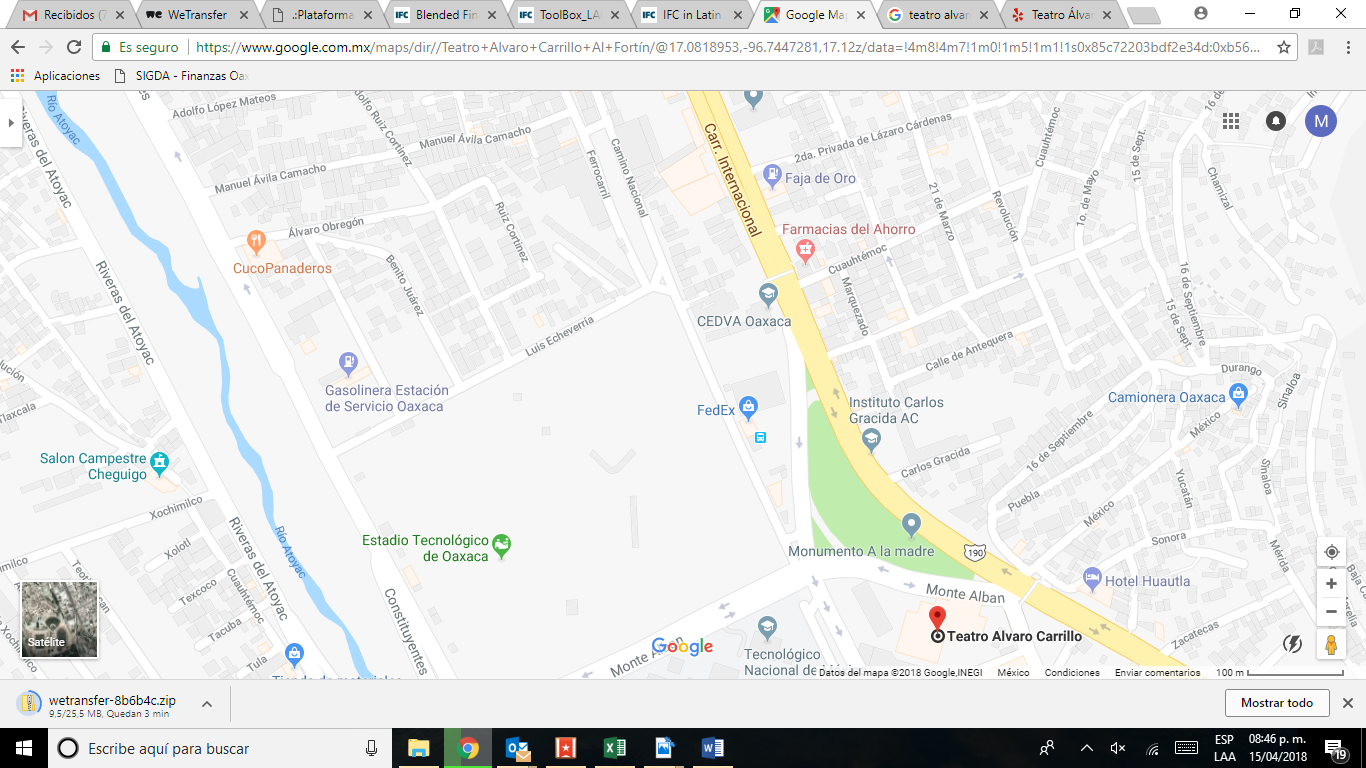 El estado de Oaxaca ha sido llamado la “capital cultural de México”. Esto a raíz de la enorme diversidad cultural y artística que data de la época prehispánica. De acuerdo a los últimos datos, durante 2014, el PIB de la cultura registró un nivel de 450 mil 683 millones de pesos, que significó 2.8% del PIB total del país, en otras palabras, la aportación de la cultura al PIB del país representa casi el doble del valor de la fabricación de automóviles y camiones, y más de la mitad del valor de la edificación (residencial y no residencial). Por otro lado, a nivel nacional, el turismo representó 8.7% del PIB. En el caso de Oaxaca, el turismo es una de las principales fuentes de ingreso. En el 2014, a nivel nacional las actividades vinculadas con el sector cultural generaron empleos equivalentes a 1 millón 25 mil 808 puestos de trabajo. Actualmente no se cuenta con información desagregada a nivel estatal, sin embargo, se estimaría que la producción artística y cultural en Oaxaca, tendría un impacto representativo, dado que el sector que más aporta a la economía son los servicios, que representan 47.8% del PIB estatal. El Teatro Álvaro Carrillo, diseñado por el arquitecto Abraham Zabludovzky, tiene 27 años de existencia y, después del Teatro Juárez, se mantiene como el segundo foro más importante del estado de Oaxaca. Los cimientos del Teatro Álvaro Carrillo se iniciaron en 1985, quedando inconclusa la obra hasta 1990, cuando se continuó con los trabajos para la habilitación de todas sus áreas. Inaugurado en agosto 1992, desde su apertura se convirtió en un centro importante para la cultura oaxaqueña, donde a través de los años de trabajo, ésta se ha enriquecido constantemente por los espectáculos, conferencias, congresos, conciertos y distintos tipos de manifestaciones artísticas y culturales que en él se han albergado.El conjunto arquitectónico ha pasado por diversas etapas, incluso el teatro fue sujeto de análisis por el gobierno estatal en 2012, quien pudo concluir en dos sentidos: reestructuración o demolición. En aquel año, afortunadamente durante la revisión, se concluyó que los daños no eran mayores, por lo que era viable la reestructuración del inmueble ubicado en calzada Madero 1336, esquina con avenida Tecnológico, en la colonia Lindavista, en Oaxaca de Juárez, Oaxaca.El Teatro Álvaro Carrillo ha sido escenario de obras de teatro, ópera, música, danza, espectáculos infantiles, festivales, cine, conferencias, variedades e incluso informes de gobierno. Cabe señalar que el teatro cuenta con capacidad para 1,240 personas, aunque sólo admiten mil 100 por razones de seguridad. Los servicios que presta son vestíbulo, galería, atención a discapacitados, rampas, cafetería, estacionamiento y sanitarios.Concurso para seleccionar propuesta conceptual  Por medio de la presente, el Gobierno del estado de Oaxaca tiene el gusto de invitarlos a presentar una propuesta de servicios para el diseño arquitectónico del proyecto CENTRO CULTURAL ÁLVARO CARRILLO (“CCAC”) ubicado en calzada Madero 1336, esquina con avenida Tecnológico, en la colonia Lindavista, en Oaxaca de Juárez, Oaxaca que incluirá un Museo, un Auditorio, salas de cine, puntos de venta, así como otros elementos que el arquitecto elegido proponga y sean propicios para enaltecer la cultura del estado y sean el recinto cultural que esta ciudad debe tener. La propuesta conceptual es la fase del trabajo en la que se exponen los aspectos fundamentales de las características generales del encargo: funcionales y formales, constructivas y económicas, con el objetivo de proporcionar una primera imagen global del mismo y establecer un avance del presupuesto en los términos paramétricos de las partidas que lo integrarán. El Teatro Álvaro Carrillo actualmente en desuso, se encuentra erigido en un terreno de 17,108.79 metros cuadrados con capacidad para mil 240 personas. Se pretende que este espacio sea demolido y en el área se proyecte un concepto cultural integral, con diversos espacios propicios tanto para espectáculos de música, cine y teatro convencionales, como para diversas muestras en una explanada al aire libre. Adicionalmente se cuenta con otro predio contiguo de aproximadamente 11,185 metros cuadrados en donde se encuentra el Monumento a la Madre, en donde se pretende en una segunda etapa desarrollar un foro al aire libre y la rehabilitación del parque. Se adjunta plano de identificación de los Terreno al presente como Anexo “B”. En caso de que se encuentren interesados en esta oportunidad, solicitamos una propuesta en los términos que aquí se indican.  Las respuestas deben: (i) ser específicas y precisas, (ii) incluir todos los servicios descritos en la etapa de concurso de los presentes Términos de Referencia, (iii) proveer toda la información solicitada, (iv) responder completamente a cada una de las preguntas contenidas en esta solicitud; asimismo, podrán ser complementadas con información adicional que sirva de soporte para que el Gobierno del Estado de Oaxaca y el jurado designado para este proyecto evalúe sus capacidades para desarrollarlo.Asimismo, se espera que la presentación por parte del Participante, incluya una propuesta conceptual de diseño y renders de la misma, en formato de presentación libre.Cabe mencionar que el Gobierno del estado de Oaxaca ha designado a un Comité Directivo que fungirá como Coordinador del Proceso de Selección de Diseño Arquitectónico y Coordinación de Ingenierías que se señala en el presente documento y dará asistencia al Jurado para que emita su fallo.Objetivo del Desarrollo Cultural Desarrollar un centro cultural de primer nivel, que incluya un teatro con capacidad suficiente para la presentación de diversos espectáculos de artistas locales, nacionales y extranjeros, además, la construcción de un museo que albergará el acervo de los grandes maestros de la plástica oaxaqueña, además de incorporar una sala para exhibiciones temporales, y salas de cine. Una explanada que permita eventos al aire libre, así como el punto de convivencia de los visitantes. El proyecto se desarrollará en el predio señalado en el siguiente plano esquemático del estado actual: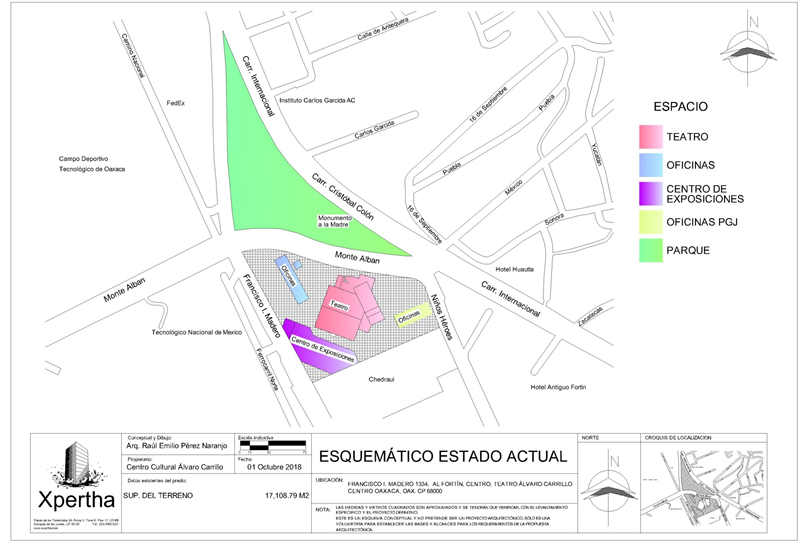 Dibujo esquemático del Estado Actual del Inmueble.Se espera que el diseño del Centro Cultural brinde a los usuarios una experiencia cultural impactante y que el inmueble se convierta en el ícono cultural más importante del Estado, buscando generar un entorno de pertenencia que promueva: Mejora del entorno social considerando servicios de calidad, integración social, mejora del entorno vial y responsabilidad ambiental. Esparcimiento e Integración social. Promoción de la cultura y las artes, y el desarrollo de las actividades inherentes a estos rubros en el estado, como parte de los acervos culturales más ricos del país. Los aspectos de seguridad y accesibilidad son una prioridad estratégica en este Proyecto, por lo que se busca que la propuesta arquitectónica contribuya a la creación de un ambiente con accesos controlados y espacios activos e iluminados.El Proceso de concurso deberá basarse en la siguiente información:Programa de Actividades: A continuación se encuentra el programa de actividades a implementar durante el proceso:El Comité Organizador se reserva el derecho de modificar cualquiera de las fechas antes señaladas, según convenga a los intereses del Proyecto. Todo cambio será informado de manera oportuna y por escrito a los participantes en el proceso de selección por parte de quien emite esta invitación.El horario para la Junta de Aclaraciones y para la Notificación del fallo será a las 12:00 PM, en el lugar o lugares que al efecto determine la Convocante y que será oportunamente informado a los Participantes.La visita al sitio para el entendimiento del proyecto y la revisión de condicionantes del predio (ya sean físicas, naturales o de regulación aplicables), dará inicio a las 11:00 horas en el lugar que al efecto comunicará la Convocante.Las demás actividades relacionadas con el concurso que no se determinen específicamente en este documento, se llevarán a cabo en días hábiles de 09:00 a 14:00 horas, en el domicilio que a continuación se señala.Secretaría de Finanzas del Gobierno del Estado de Oaxaca.  Dirección: Centro Administrativo del Poder Ejecutivo y Judicial “General Porfirio Díaz, Soldado de la Patria” Edificio “D” Saúl Martínez, Avenida Gerardo Pandal Graff # 1, Reyes Mantecón, San Bartolo Coyotepec. C.P. 71257.Teléfono: 01 [951] 5016900 ext. 23006, 26016At’n Lic. Abraham González y María ArellanesTodas las comunicaciones deberán ser dirigidas por escrito. Todas las preguntas sobre el significado o intención de estos términos de referencia, deberán ser dirigidas a abraham.gonzalez@finanzasoaxaca.gob.mx  con correos electrónicos maría.arellanes@finanzasoaxaca.gob.mx  e ignaciotoscano2018@gmail.com . Las respuestas serán enviadas de forma escrita, por correo electrónico o entregadas físicamente, a todos los Participantes. Sólo las preguntas respondidas en forma escrita serán consideradas como válidas y contarán con sus respectivas respuestas.  Otras interpretaciones o aclaraciones quedarán sin efecto.Favor de abstenerse de contactar a cualquier otra persona involucrada en este proceso, distintas a las señaladas anteriormente.Información Requerida:El Participante realizará un análisis del sitio y de la información proporcionada por la Convocante, lo que servirá de base para diseñar diferentes alternativas, diagramas de funcionamiento y distribución con lo cual se pretende llegar a una definición de la dirección general que tomará el proyecto.Para la evaluación de la propuesta conceptual, los Participantes deberán presentar una respuesta por escrito, respondiendo a cada uno de los temas con señaladores plásticos y con la letra de cada tema, con Planos a color a escala e impresos para el mayor entendimiento del proyecto,  de acuerdo a lo siguiente:Criterios de Diseño.Plantas arquitectónicas de conjunto.Plantas arquitectónicas por nivel.Esquemas conceptuales alzados y secciones.Esquemas / estudios de volumetría en sketch up o similar, el número de vistas serán las que el Convocante considere necesarias.Renders 3d del conjunto.6 láminas las cuales expresarán los conceptos de diseño fisonomía, materiales, estética, integración de elementos, acentos arquitectónicos, entre otros.Programa arquitectónicoCuadro de áreas construidas.Cuadro de áreas exteriores.Memoria descriptiva del proyecto.Criterio conceptual de estructura.Criterio conceptual de ingenierías. Memoria descriptiva de ingenieríasLos entregables anteriores son enunciativos más no limitativos, por ende, cada Participante podrá adicionar cualquier elemento o entregable que considere importante para el entendimiento de su proyecto.Cabe señalar que el anteproyecto propuesto, será responsabilidad de cada Participante y deberá apegarse a la normatividad y reglamentación vigente en el Estado de Oaxaca.Presentación de propuesta conceptualLos participantes invitados expondrán su propuesta conceptual utilizando de apoyo los elementos arriba solicitados, en caso de traer algún otro objeto que apoye su presentación y que no fue solicitado en estas bases, deberán notificar previamente a la CONVOCANTE para contar con los elementos necesarios para su presentación.Para la evaluación de la propuesta conceptual, los participantes deberán presentar: Maqueta de conjunto y contexto de 90 x 130 cm de base, 5 cm de margen perimetral / escala 1:400 / con capelo acrílico de protección (imagen de ejemplo)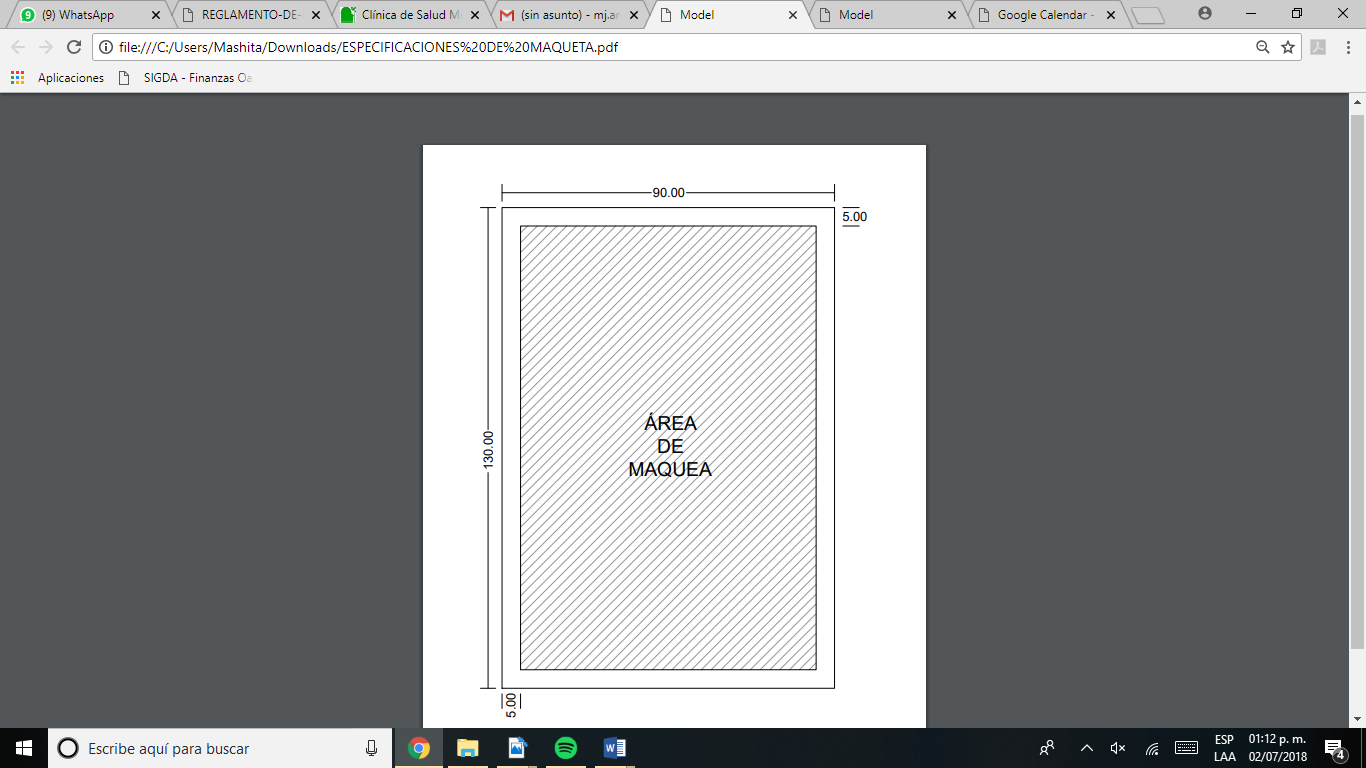 Tres tantos impresos en formato doble carta.6 láminas rígidas 90 por 60 cms. para representar el anteproyecto (versión impresa y digital en usb).Los documentos anteriores tendrán que cumplir con las características antes solicitadas para poder concursar. 	Junto con la propuesta conceptual los Participantes deberán presentar una estimación de costos en formato libre, se preferirá aquellas que contengan un desagregado de costos general por componente conforme al techo presupuestal indicado en las Bases.	Los Participantes deberán firmar y entregar en la Presentación de propuestas la carta de cesión de derechos sobre las maquetas y láminas que presenten para el concurso. El Gobierno del Estado podrá hacer uso de ellos para concursos, como retroalimentación al Participante ganador u otros fines. Emplear el sistema métrico decimal y el idioma español.De manera obligatoria los Participantes deberán ajustarse a lo prescrito en los Términos de Referencia y sus Propuestas deberán considerar condiciones que ayuden a disminuir los costos de mantenimiento del sitio y a promover el empleo local. Por otro lado, los Participantes tendrán libertad de proponer diseños en el espacio disponible, señalado en los Términos de Referencia. Las propuestas deberán respetar la carretera troncal que llega a Monte Albán y que divide los predios en estudio, pero es posible hacer planteamientos de vinculación entre predios donde se encuentra el parque a la Madre y el terreno definido para el Centro Cultural Álvaro Carrillo. Así como futuras intervenciones en el contexto territorial del Centro Cultural.Para la presentación de una propuesta conceptual lo más certera y adecuada a las necesidades y posibilidades del Estado, a los Participantes que acepten la invitación se les hará llegar una carpeta técnica del proyecto. La carpeta incluirá información normativa, geográfica y de capacidades de construcción del espacio previsto. De manera específica la siguiente:Normatividad del sectorLevantamiento topográfico de la zonaMapa de peligro de inundaciónMapa de riesgo geológicoLíneas de agua, drenaje Planos de límitesCopia del decreto de propiedadEstudio de mecánica de suelos Organización:Se deberá incluir un organigrama del Participante, mostrando el grado de responsabilidad de cada miembro del equipo.Equipo de Trabajo:Cada propuesta deberá enlistar e identificar el personal clave que estará directamente asignado al Proyecto, incluyendo el responsable directo del mismo. El listado deberá incluir el nombre de la persona, el puesto y la descripción de las responsabilidades específicas y de las tareas que tendrá en el desarrollo del Proyecto, así como un resumen ejecutivo de su preparación técnica y profesional e información específica de sus tareas, funciones y responsabilidades previas.Cada Participante deberá proveer un resumen de la estructura organizacional que propone para el Proyecto, incluyendo el organigrama que muestre las líneas de autoridad para la toma de decisiones. Se espera que el responsable del Proyecto asignado de conformidad con lo anterior, se encuentre presente en todas las reuniones relativas a la propuesta y que sea la persona responsable de responder cualquier comunicación relativa a la presente solicitud.El Participante presentará el equipo de asesores y/o empresas que serán su apoyo para desarrollar las ingenierías del proyecto.Servicios:Cada Participante deberá incluir una lista de servicios que serán proporcionados para el Proyecto CCAC, indicando los que realizará directamente el Participante y los que se subcontratarán, si fuera el caso, así como el nombre e información relevante del subcontratista.Experiencia SimilarCada Participante deberá proporcionar una lista de proyectos similares en los cuales haya sido responsable de la ejecución. Favor de proporcionar referencias y cualquier otra información que considere apropiada para demostrar lo anterior. ExperienciaCada participante deberá indicar el número de profesionales que emplea actualmente en sus oficinas, así como el número de profesionales que estén especializados en el diseño de centros culturales y de esparcimiento.Fechas de EntregaPara la etapa conceptual cada Participante deberá apegarse a los tiempos establecidos en la programación de los Términos de Referencia mencionados en el punto “3. 	Programa de Actividades”.Otra Información:Favor de incluir cualquier información adicional que crea que sea relevante para este proceso y para el entendimiento de la Propuesta Conceptual.Contratación del Anteproyecto ArquitectónicoEl ganador del concurso desarrollará el Anteproyecto Arquitectónico y deberá seguir como referencia los siguientes lineamientos.En primera instancia, entendiendo como Anteproyecto Arquitectónico a la fase del trabajo en la que se exponen los aspectos fundamentales de las características generales del proyecto para su futura construcción, en sus aspectos funcionales, formales, constructivos y económicos, con el objeto de proporcionar la imagen integral del encargo y establecer un presupuesto de los trabajos a desarrollar.En esta etapa se emplean herramientas para concretar la perfecta comprensión de la propuesta, que se desarrollará para las mejores soluciones del proyecto, incluida la imagen virtual del posible resultado final de la obra.Cabe señalar que el anteproyecto propuesto, será responsabilidad de cada Participante y deberá apegarse a la normatividad y reglamentación vigente en el Estado de Oaxaca.A continuación, se describen los alcances del Anteproyecto Arquitectónico por fases, los alcances aquí descritos son solo enunciativos más no limitativos en cuanto a la información a desarrollar. Para el desarrollo del Anteproyecto Arquitectónico los Participantes tendrán que considerar en su propuesta las siguientes etapas generales:Resumen ejecutivoModelación arquitectónicaPlano (s) de proyecto Plano (s) de proyecto estructuralPlanos de sembrado Planos de instalacionesPresupuesto Catálogo de conceptosRendersMaquetaAnexosEl anteproyecto arquitectónico considera los siguientes momentos: Fase 1: Plan Maestro Fase 2: Anteproyecto Arquitectónico Primera etapa: Plan Preliminar. Fase 1: Plan Maestro Se entiende como Plan Maestro la propuesta global de usos y espacios, que atienden el desarrollo a mayor escala de manera coherente e integral con los requerimientos del CCAC y la ciudad, durante el proceso de diseño se integraran los componentes requeridos, partiendo del análisis de los predios aprovechando al máximo las características y factores tales como: orientación, vistas, accesibilidad, movilidad, exposición a las avenidas de ingreso principal al desarrollo, interacción funcional de los diferentes usos, forma del predio, afectaciones, topografía y escurrimientos naturales. Se analizan las necesidades de cada componente y la reglamentación de la zona para determinar y establecer la zonificación general del conjunto, así como el desplante de los volúmenes con la intención de equilibrar y armonizar con el contexto atendiendo a las necesidades operativas y funcionales de los componentes. Se realizan estudios volumétricos de los diferentes componentes del conjunto que permiten obtener las imágenes del conjunto. Entregables: Planos a color a escala 90 x 60 cm. y un (1) Juego en láminas doble carta a color. Archivo electrónico CD / USB▪ Diagnóstico del sitio / descripción ▪ Diagrama de accesos y circulaciones ▪ Planta general con la zonificación, densidades y número de niveles ▪ Planta general de desplante de las edificaciones ▪ Secciones Generales ▪ Estudio volumétrico del Plan Maestro en Rhino / sketchup o similar. ▪ 2 Croquis perspectivos de las diferentes áreas del Plan Maestro ▪ Tabla desglose de áreas ▪ Lamina de Imágenes conceptos arquitectónicos El Plan Maestro conceptual será presentado en formato impreso y en PDF. Al finalizar la etapa de Diseño Conceptual del Plan Maestro, se entregará para la revisión y aprobación del Contratante. A partir del Plan Maestro, se definirán los alcances del Anteproyecto Arquitectónico de las Fases 2 y 3, las cuales y cada una, a su vez, se dividen de la siguiente manera: Fase 2: Anteproyecto Arquitectónico. El Anteproyecto arquitectónico es la etapa que define los lineamientos para desarrollar el Proyecto Arquitectónico definitivo y es la fase del trabajo en la que se exponen las características generales de la obra ya sean funcionales, formales, constructivas y económicas, al tiempo de proporcionar una imagen  global y establecer un avance del presupuesto, durante esta fase se desarrollan los espacios interiores y de servicios, se analizan las circulaciones, los recorridos que deberá seguir el usuario, desde esta fase se incluyen criterios estructurales y de ingenierías especiales, ya que es importante seleccionar los sistemas adecuados según fisonomía, costo, sustentabilidad y tiempo de ejecución. El resultado de esta etapa será la base del lenguaje arquitectónico que se utilizará durante el desarrollo del diseño. Se deberá revisar este proceso para emitir su aprobación al final de la etapa. A continuación, se describen los Alcances del Anteproyecto Arquitectónico, estos alcances aquí descritos son solo enunciativos más no limitativos en cuanto a la información a desarrollar. Productos entregables:Planos Generales  Plano (s) de proyecto Plano general arquitectónico ubicación de edificios que componen la propuesta Plano (s) de proyecto estructuralPlanos de instalacionesPresupuesto Catálogo de conceptosRendersMaquetaPlano de contexto: definición de accesos, andenes, cercas, casetas, circulación vial, estacionamientos, pasos a cubierto, señalización, mobiliario externo, escaleras, rampas, niveles, áreas jardineras, muros, portones, plazas, viveros, etc.Planos de demolición y sus cuantificacionesTablas de áreas. Plan Básico de desarrollo de Anteproyecto Arquitectónico Memoria justificativa de las soluciones de tipo general adoptadas. Plantas a escala de todos los niveles, con medidas y cotas generales.Cortes a escala, con medidas y cotas generales. Fachadas a escala, con medidas y cotas generales.Criterio de fachadas. Paleta de acabados. Diseño conceptual de Ingeniería Estructural. Diseño conceptual de Ingeniería Hidrosanitaria. (planta de tratamiento de aguas residuales y pluviales, cisternas)Diseño conceptual de Ingeniería Eléctrica. (ubicación de acometida, subestaciones y plantas de emergencia)Diseño conceptual de Ingeniería de HVAC. Anteproyecto ArquitectónicoCoordinación con ingenierías y especialidades. Coordinación con el Director Responsable de Obra, sus corresponsables y gestores.Memoria de las soluciones adoptadas, con la explicación de las imágenes planteadas para el conjunto y para cada componente arquitectónico.Diagramas de Funcionamiento del Conjunto. Diagramas de flujos.Diagramas en planta y sección de cada Área Funcional con la representación de flujos por cada tipo de usuario (P. Ej. Visitantes, Empleados, Proveedores, etc. Así como de circulaciones peatonales, vehiculares y de bicicletas, trayectorias de los elevadores y otras circulaciones verticales). Plantas Arquitectónicas de Conjunto a escala.Plantas Arquitectónicas de todos los niveles a escala. Cortes Arquitectónicos a escala. Estudio de fachadas típicas, de conjunto y sus materiales.Estudio de aspectos formales internos y externos. Propuestas de diseño arquitectónico para acabados, decoración iluminación, etc.Estudios formales. Anteproyecto estructural que incluya el diseño preliminar, estudio de alternativas estructurales de tipificación.  Definición del sistema estructural general de los edificios.  Criterios estructurales. Módulos estructurales, plantas y secciones típicas.Anteproyecto de instalación de servicios básicos (ubicación, descripción, propuestas)Diagramas y análisis de las normatividades aplicables.Plantas y cortes de núcleos verticales. Programa Arquitectónico detallado con tabla de superficies por componente y por local. Planos para licencias y coordinación con ingenierías estructura, ingeniería eléctrica, ingeniería hidráulica, ingeniería sanitaria y gestor en materia de permisos de obra.Esquemático de instalaciones especiales: Voz/DatosPCIControl de accesoDetección de incendiosAlarmaAcústicaCCTVProyecciónDomóticaAudio y VideoSeñaléticaIluminación Criterios de sustentabilidad (LEED)Elaboración del presupuesto Presupuesto global del Proyecto. Área construida y obras exteriores. Costos por metro cuadrado de construcción conforme particularidades del anteproyecto.Memoria Descriptiva Deberá presentarse documento de la memoria correspondiente al Anteproyecto Arquitectónico y diseño de ingenierías. Se describirán las características esenciales del Proyecto, incluyendo antecedentes, concepto arquitectónico, descripción del proyecto y su funcionalidad, descripción del sistema estructural y constructivo, criterio de ingenierías básicas (electro-mecánicas), descripción de criterios de instalaciones especiales y tecnologías de la información y comunicaciones; descripción de criterio de acabados interiores y exteriores, descripción de criterios de sustentabilidad y propuesta de cumplimiento de los requerimientos establecidos, en su caso,  para la Certificación LEED y Nivel Certificación, entre otros datos generales del Proyecto que ayuden a su completa comprensión de acuerdo a la propuesta. Asimismo, se deberán detallar el resumen y desglose de superficies y áreas de construcción, obra exterior, etc.; indicando áreas por Área Funcional, superficie de desplante del/de los edificios, superficie de estacionamiento (incluyendo número de cajones), superficie de área libre, superficie de área cubierta (incluyendo andadores). Asimismo, la descripción de funcionamiento de cada área, incluyendo condiciones especiales (temperatura, humedad, especificaciones de acabados, u otros) que hayan sido considerados para el diseño de los espacios y/o las instalaciones.Capacidad de usuarios y criterios de cálculo para el dimensionamiento de los espacios (cuando aplique).El documento tendrá la función de constituir un resumen del Proyecto en el cual el proyectista sustentará su Propuesta y en donde tendrá la oportunidad de describir aspectos de plusvalía hacia el Proyecto. Dentro del criterio de acabados, el proyectista deberá incluir un listado de materiales en los cuales considerará aquellos más adecuados a su propuesta conceptual y de características de tipo sustentables. El proyectista deberá hacer especial énfasis en la descripción respecto a las restricciones y afectaciones al Inmueble y la manera en que fueron solventadas de acuerdo con la Legislación para el desarrollo del Proyecto.La memoria descriptiva deberá indicar el cumplimiento de la Legislación respecto a requerimientos de infraestructura e instalaciones, precisando para las Áreas Funcionales sustantivas y/o aquellas que lo requirieran por involucrar requerimientos normativos específicos tales como: la instalación de tableros de aislamiento para protección de usuarios, instalación de piso conductivo, criterio de acabados para zonas, sistema de protección de puesta a tierra, controles de acceso, presión positiva o negativa de aire acondicionado, entre otros.La memoria descriptiva deberá contener por lo menos los siguientes rubros, los cuales deberán describir la solución general propuesta para cada sistema y/o instalación y manifestar el cumplimiento de la Legislación para cada caso:Memoria Descriptiva de Anteproyecto ArquitectónicoMemoria Descriptiva de Acabados propuestosMemoria Descriptiva del sistema estructural y constructivoMemoria Descriptiva del sistema eléctrico y alumbradoMemoria Descriptiva de ingeniería hidráulica, sanitaria y de riegoMemoria Descriptiva del sistema de Aire AcondicionadoMemoria Descriptiva del sistema de Gases LP y/o cualquier otro requeridoMemoria Descriptiva de los sistemas de Telecomunicaciones Memoria Descriptiva de Instalaciones especiales (protección contra incendios, CCTV, Control de Accesos, etc.)Memoria Descriptiva de demoliciones y sus procesos.En un apartado específico se deberá explicar el marco regulatorio con el que se desarrolló el Anteproyecto, incluyendo aquellas regulaciones de carácter urbano, técnico o de certificaciones, dentro de los cuales se deberá incluir de manera enunciativa mas no limitativa:Plan de Desarrollo UrbanoPlan Parcial (en su caso)Normatividad Específica utilizada en cada uno de los componentes del ConjuntoNormatividad Internacional aplicada (en su caso)Gestiones de licencias y permisos especiales (únicamente indicados) ante las autoridades competentes y necesarios para el desarrollo u operación del proyectoOtros que hayan sido considerados en el desarrollo del proyectoÁreas Funcionales o componentes del Conjunto. En esta entrega deberán verse reflejados también los criterios de sustentabilidad más representativos que se plantean incorporar en el proyecto, incluyendo en su caso, los relacionados con la implementación de requerimientos para la Certificación LEED Versión 4 o la vigente, Nivel Certificación (40-49 puntos)Obligaciones para el Arquitecto e integrantes del equipo ArquitectoEl Participante ganador del contrato deberá participar de manera obligada en los trabajos previos y en las reuniones de planeación con la asistencia del equipo del Consultor y el Gobierno del estado de Oaxaca.Deberá asistir a todas las reuniones de coordinación que se convoque.Deberá asesorar al demandante en todas las instancias de aprobaciones y recepciones ante los Organismos pertinentes. El Participante deberá considerar para el desarrollo del proyecto y modelación arquitectónica los estándares de construcción estimados por el demandante para la ejecución de esta obra de manera que el proyecto esté acorde con el presupuesto definido para ello. La empresa adjudicada deberá colaborar con quien realice los estudios de viabilidad señalados en el artículo 14 de la Ley Federal de Asociaciones Público Privada (LAPP). Esto con la intención que la empresa adjudicada para el anteproyecto utilice los resultados de los estudios de demanda, y demás insumos que provean los estudios del artículo 14 de la LAPP. Al mismo tiempo, la empresa a desarrollar el anteproyecto compartirá a la empresa que desarrolle los estudios, información de costos de operación e implementación que tendría el proyecto arquitectónico planteado, para que la segunda pueda desarrollar el modelo de negocios, análisis costo-beneficio, etc. Por otro lado, la empresa adjudicada deberá colaborar con la empresa que realice la Asesoría Estratégica para la implementación del proyecto, con el afán de coordinar los requerimientos técnicos y asegurar que la propuesta arquitectónica sea financieramente viable.El Participante es responsable en la generación del Presupuesto considerando partida y componente en el orden de las Especificaciones Técnicas, sin considerar globales ni valores proforma (Valores proforma solo para la Componente Arqueológica), agregando gastos generales y utilidad a cada precio e IVA al final del costo total y por tanto debe incluir en su entrega: Registro de gastos generalesAnálisis de precios de cada una de las partidas ejercidas.La empresa ganadora deberá presentar la lista de todos los permisos que requiera el proyecto de las distintas Instituciones, INAH, SINFRA, Municipio, etc. Duración y CostoLos Participantes deberán presentar un programa de trabajo expresada en tiempos del ANTEPROYECTO ARQUITECTÓNICO tal como se muestra a manera de ejemplo en la siguiente tabla.Equipo de Trabajo:Cada propuesta deberá enlistar e identificar el personal clave que estará directamente asignado al Proyecto, incluyendo el responsable directo del mismo. El listado deberá incluir el nombre de la persona, el puesto y la descripción de las responsabilidades específicas y de las tareas que tendrá en el desarrollo del Proyecto, así como un resumen ejecutivo de su preparación técnica y profesional e información específica de sus tareas, funciones y responsabilidades previas.Cada Participante debe proveer un resumen de la estructura organizacional que propone para el Proyecto, incluyendo el organigrama que muestre las líneas de autoridad para la toma de decisiones. Se espera que el responsable del Proyecto asignado de conformidad con lo anterior, se encuentre presente en todas las presentaciones relativas a la propuesta y que sea la persona responsable de responder cualquier comunicación relativa a la presente solicitud.Cada Participante deberá indicar el número de profesionales que emplea actualmente en sus oficinas, así como el número de profesionales que estén especializados en el diseño de centros culturales y de esparcimiento.Se espera que el equipo de trabajo se integre de por lo menos los siguientes expertos:Adicional al organigrama de la empresa (ANEXO M), será necesario que demuestren experiencia de haber participado en proyectos similares,  el equipo deberá incluir a los siguientes expertos:Antropólogo Social o Profesional similar con experiencia en el análisis, detección y atención de las demandas sociales basadas en la comunidad, así como la apropiación y conservación del espacio público.  Para acreditarlo deberá presentar original o copia certificada de cédula o título profesional, así como copia de alguno de los siguientes documentos que acrediten su experiencia: constancia, certificado o diploma.Profesional experto en sitios patrimonio de la humanidad. Para acreditarlo deberá presentar copia de título o cédula profesional o documento equivalente, así como currículum vitae.Profesional en gestión cultural: con al menos 10 años de experiencia en artes escénicas, curaduría, museografía, museología, y formación de públicos culturales.  Para acreditarlo deberá presentar currículum vitae y por lo menos una carta de recomendación de haber participado en algún proyecto similar.Gestor Ambiental: Profesional que identifique las variables ambientales que pueden afectar positiva o negativamente la intervención. Describir los impactos positivos y negativos del proyecto y el planteamiento de medidas de mitigación. Para acreditarlo deberá presentar copia de título o cédula profesional o documento equivalente, así como currículum vitae.COTIZACIÓN:El Participante cotizará por separado y de forma independiente el punto II. Contratación del Anteproyecto Arquitectónico, considerando el total del alcance basado en los entregables mencionados, siendo lo más detallado posible para su entendimiento.COTIZACIÓN DEL PROYECTO ARQUITECTÓNICO Y EJECUTIVOEl Participante ganador del Anteproyecto Arquitectónico en la tercera etapa desarrollará el Proyecto Arquitectónico y Ejecutivo del Encargo.Basándonos en los lineamientos aprobados en la etapa anterior, se consolidarán los diseños de las diferentes áreas del proyecto. El objetivo principal es definir la estética, carácter, tamaños, formas,  materiales y acabados de los elementos del proyecto. Durante el desarrollo del Proyecto Arquitectónico y Ejecutivo es fundamental la interrelación con todas las especialidades involucradas en el proyecto, ya que se definirá el rumbo de cada una de ellas con precisión para su ejecución en obra, manteniendo la esencia del proyecto.El Proyecto Ejecutivo se refiere al conjunto de planos, dibujos, esquemas, y textos explicativos (memoria y presupuesto base) utilizados para definir adecuadamente la construcción a detalle del Centro Cultural Álvaro Carrillo.Basados en el programa arquitectónico, presupuesto y calendario del proyecto, se desarrollarán todos los planos constructivos y de funcionamiento como última fase del proyecto. Cabe señalar que las solicitudes, especificaciones generales, elaboración de Presupuesto, Programación y obligaciones del Arquitecto de la etapa anterior “Anteproyecto Arquitectónico” se repiten en esta etapa de Proyecto Arquitectónico y Ejecutivo, para ser consideradas en la propuesta del Participante.A continuación, se describen los alcances del Proyecto Arquitectónico y Ejecutivo por fases, los alcances aquí descritos son solo enunciativos más no limitativos en cuanto a la información a desarrollar. Para el desarrollo del Proyecto Arquitectónico y Ejecutivo los Participantes tendrán que considerar en su propuesta las siguientes etapas generales: Resumen ejecutivoModelación arquitectónicaPlano (s) de proyecto Plano (s) de proyecto estructuralPlanos de sembrado Planos de instalacionesPresupuesto Catálogo de conceptosRendersMaquetaAnexosEl Proyecto Arquitectónico y Ejecutivo considera los siguientes momentos: Fase 1: Proyecto Arquitectónico Fase 2: Proyecto Ejecutivo (Documentación para Construcción) Fase 1: Proyecto Arquitectónico El Proyecto Arquitectónico completo comprende el desarrollo del diseño de una edificación, la distribución de usos y espacios, la manera de utilizar los materiales y tecnologías, y la elaboración del conjunto de planos con detalles y perspectivas antes de ser construidos.Es en esta etapa donde se solicita considerar en la propuesta el modelado de información de construcción BIM (Building Information Modeling), también llamado modelado de información para la edificación, es el proceso de generación y gestión de datos para una construcción durante su ciclo de vida, utilizando un programa (software) dinámico de modelado de edificios en tres dimensiones y en tiempo real, para disminuir la pérdida de tiempo y recursos en el diseño y la construcción, en un nivel de desarrollo o nivel de detalle LOD 300. Productos entregables:ARCHIVOS DWG Y PDFUn (1) Juego en láminas 90 x 60 y Dos (2) cuaderno doble carta.Un (1) CD / USB con la información electrónica. Portada: listado de láminas, simbología, resumen de datos básicos del proyecto, cos, cus, área total, entre otros. Planta de Conjunto Nivel Acceso Planta de Conjunto Nivel Azotea Planos arquitectónicos por nivel y por edificioSecciones generales Alzados generales Memoria descriptiva: localización, el terreno, el programa, el proyecto, áreas, lámina de acabados generales. Relación / listado de acabados de mayor relevancia con costos paramétricos proporcionados por proveedores propuestos el Participante o asignados por el Convocante. Listado de materiales y acabados Planos de acabadosPlanos de detallesPlantas Parciales: Cisternas, cuartos eléctricos y mecánicos, núcleo de servicios, escaleras, rampas.Secciones parciales Secciones por fachada Alzados parciales Plantas generales de plafón Secciones de plafonesPlantas salidas eléctricas e iluminación Estudios de Volumetría seguimiento en Sketch up 2 Renders 3d exteriores El Participante deberá incluir dentro de su propuesta, la coordinación, desarrollo y entrega de todas las ingenierías generales y especiales. Fase 2: Proyecto Ejecutivo (Documentación para Construcción)Una vez aprobado el Desarrollo del Diseño Arquitectónico se continuará con el proyecto a nivel Ejecutivo. Se definirán todos los detalles y especificación de materiales, además de integrar los proyectos finales de Estructura y de Ingenierías. Teniendo revisiones continuas con las diferentes especialidades ya integradas a la esencia del proyecto llegando a una exactitud técnica. Productos entregables:ARCHIVOS EN FORMATO RVT, DWG, DWF, PDF Y MODELO BIM LOD 300 Un (1) Juego en láminas 90 x 60.Un (1) CD / USB con la información electrónica. CONJUNTO Portada: listado de láminas, simbología, resumen de datos básicos del proyecto, cos, cus, área total, etc. Planta de Conjunto Nivel Acceso Planta de Conjunto Nivel Azotea Plantas de trazo generales localización de estructura desplante Secciones generales Alzados generales Memoria descriptiva y tabla de superficies desglosada por edificio Catálogo de Conceptos - únicamente para el proyecto Arquitectónico, se realizará de acuerdo a las partidas generales definidas por el Convocante, el objetivo es facilitar la elaboración de las propuestas de construcción y la evaluación y control de las mismas.Estos trabajos incluyen:Catálogo de conceptos por especialidad.Números generadores.Volúmenes de obra. EDIFICIOS Plantas de trazo, Niveles y pasos en losa y azotea Plantas generales de:Nivel Planta Baja, Nivel 01, 02, 03 y los necesarios y Azotea Plantas Parciales:Cisternas, cuartos eléctricos y mecánicos, núcleo de servicios, escaleras, rampasPlantas y tablas de acabados Plantas despiece de pisos Plantas de plafones y detalles Plantas de salidas de iluminación y eléctrico Plantas y Detalles de baños Secciones parciales Secciones por fachada Alzados parciales Detalles constructivos en planta y sección Detalles de aluminio y herrería Programa de puertas y herrajes Programa de ventanearía y herrería Listado de materiales y acabados Memoria descriptiva y tabla de superficies desglosada por edificio Material Visual5 (cinco) Renders de trabajo en donde se muestren interiores, exteriores, plazas de acceso, anuncios, etc. Planos para Anexos de Contratos en donde se indique:Ubicación del local dentro de la plaza.Dimensiones del local. Planta, Corte, Fachadas.Ubicación de la acometida de servicios. Agua, drenaje, electricidad, telefonía, entre otros.Accesos al local. Proyecto de instalaciones especiales: Voz/DatosPCIControl de accesoDetección de incendiosAlarmaAcústicaCCTVProyecciónDomóticaAudio y VideoSeñaléticaIluminación ElevadoresDiseño de sustentabilidad (LEED)Catálogo de Conceptos para Proyecto de Ingenierías, se realizará de acuerdo a las partidas generales definidas por el Convocante, el objetivo es facilitar la elaboración de las propuestas de construcción y la evaluación y control de las mismas.Estos trabajos incluyen: Catálogo de conceptos por especialidad.Números generadores.Volúmenes de obra. Elaboración del presupuesto Presupuesto BASE del Proyecto. Área construida y obras exteriores. Costos por metro cuadrado de construcción conforme particularidades del anteproyectoDuración y CostoLos Participantes deberán presentar un programa de trabajo expresada en tiempos del ANTEPROYECTO ARQUITECTÓNICO tal como se muestra a manera de ejemplo en la siguiente tabla.Cotización:El Participante cotizará por separado y de forma independiente el total del punto III. Contratación del Proyecto Arquitectónico y Ejecutivo, considerando el total del alcance basados en los entregables mencionados, siendo lo más detallado posible para su entendimiento.El Participante deberá incluir dentro de su propuesta, la coordinación, desarrollo y entrega de todas las ingenierías generales y especiales. Anexo B:  DESCRIPCIÓN DEL PROYECTO Y PLANO DE IDENTIFICACIÓN DEL TERRENO(INVITACIÓN A CUANDO MENOS TRES PERSONAS ------------)“SERVICIOS DE ASESORÍA PARA EL DESARROLLO DEL “ANTEPROYECTO ARQUITECTÓNICO” DEL CENTRO CULTURAL ÁLVARO CARRILLO”, SOLICITADO POR LA SECRETARÍA DE FINANZAS.I. Descripción General:La propuesta de proyecto conceptual, anteproyecto, proyecto arquitectónico, ejecutivo e ingenierías, se desarrollarán en el predio descrito en este documento, donde se pretende diseñar un Centro Cultural, y Esparcimiento. Actualmente en el predio en estudio se encuentran edificaciones que por daños estructurales serán sujetas a demolición a cargo del Gobierno del Estado de Oaxaca.  Es importante destacar que en el polígono destinado existe un inmueble nuevo  identificado en el mapa como OFICINAS PGJ que se tendrá que mantener tal cual, esto quiere decir que no será demolido, y su acceso vehicular y peatonal se mantendrá por Calle Niños Héroes, de tal forma que este espacio pueda operar de manera independiente al desarrollo del Centro Cultural. Para el acceso al edificio (señalado como oficinas) en el párrafo anterior (figura-1) el cual no será demolido, se cuenta con una rampa de acceso existente que va desde Calle Niños Héroes hasta el interior del inmueble, se pretende conservar la rampa, ya que es importante mantener el acceso por Calle Niños Héroes para separar la operación del Centro Cultural y el edificio en mención, sin embargo, mantener la rampa existente en su estado actual, será decisión del arquitecto y su diseño.El inmueble se encuentra en el mismo nivel de la calle Francisco I. Madero y al mismo nivel de la calle por la esquina de Monte Albán, situación que sugiere el acceso al Centro Cultural por estas calles (que se encuentran al mismo nivel), sin embargo, esta decisión será del arquitecto y su propuesta de diseño.En el predio contiguo señalado en el croquis esquemático en color verde (figura-1) se muestran dos espacios, uno es el Monumento a la Madre (ya existente) en el cual el arquitecto tendrá la libertad de proponer espacios urbanos. El Participante tendrá la libertad de diseño, haciendo un proyecto eficiente y sustentable. En este terreno se espera que el arquitecto diseñe los espacios abiertos y se sensibilice en relación a la regeneración del Monumento a la Madre, aprovechando de la mejor manera los elementos ya existentes con el fin de lograr un proyecto económicamente factible, sin dejar atrás el objetivo de lograr un gran impacto para la cultura y el esparcimiento en Oaxaca. Este predio contiguo tiene una medida aproximada de 15,000.00 m2, el cual también tendrá que ser rediseñado.Datos del Predio y Techo PresupuestalCroquis de Ubicación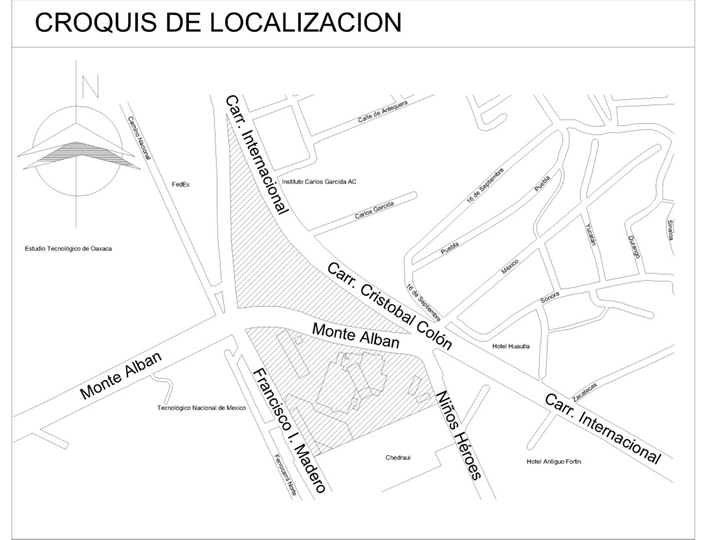 Croquis de Ubicación con los predios en cuestión achurados.PoligonalSe muestra la poligonal del inmueble según escrituras, con una superficie de predio de 17,108.79 m2 y una superficie aproximada de construcción de 18,638.02 m2 a demoler. 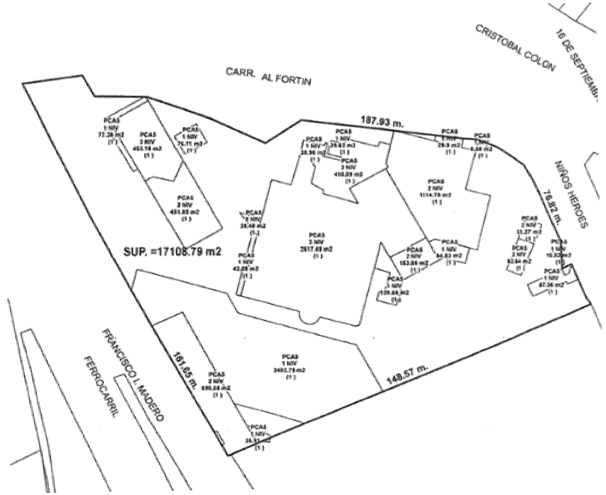 Anexo C:  PROPUESTA DE ÁREAS(MODALIDAD Y NÚMERO DEL PROCEDIMIENTO)“NOMBRE DEL OBJETO DE LA INVITACIÓN”Aproximado de áreas, como orientación para el Participante.Nota: Esta propuesta de áreas se incluye en esta SDP únicamente como orientación para los participantes, y la misma no implica que estos últimos no puedan sugerir áreas o superficies diferentes o combinar algunas de las ya mencionadas.  ANEXO D:  CONVENIO DE CONFIDENCIALIDAD(EN PAPEL MEMBRETADO DE LA EMPRESA)(MODALIDAD Y NÚMERO DEL PROCEDIMIENTO)“NOMBRE DEL OBJETO DE LA INVITACIÓN”Convenio de Confidencialidad de fecha ________________ (el “Convenio”), que celebran:_____________, representada en este acto por ____________, a quien en lo sucesivo se le denominará como la “Parte Divulgante”; y,[Denominación del Participante], representada en este acto por el señor [Nombre del Representante Legal], a quien en lo sucesivo se le denominará como la “Parte Receptora”, y conjuntamente con la Parte Divulgante, las “Partes”.	De conformidad con los siguientes Antecedentes, Declaraciones y Cláusulas.ANTECEDENTESCon respecto al proceso de evaluación de un posible contrato de prestación de servicios a ser celebrado entre las Partes (la “Transacción”), la Parta Receptora recibirá o podrá recibir, ya sea escrita o verbalmente, cierta información relativa a cierto proyecto inmobiliario a ser desarrollado en la ciudad de Oaxaca (la “Información Confidencial”). Es una condición esencial para que la Parte Divulgante proporcione a la Parte Receptora la Información Confidencial, que la Parte Receptora asuma ciertas obligaciones y restricciones respecto de la misma en los términos y condiciones que más adelante se detallan.DECLARACIONESÚnica. Cada una de las Partes declara que tanto dicha Parte como su representante legal, quien suscribe el presente Convenio en su representación, están autorizados y cuentan con la capacidad legal y las facultades suficientes para la celebración de este Convenio, sin que dichas facultades hayan sido modificadas o revocadas de modo alguno.Considerando los Antecedentes y Declaraciones anteriores, las Partes convienen en sujetarse a lo que de común acuerdo establecen en las siguientes:CLÁUSULASPRIMERA.  La Parte Receptora se obliga a mantener y guardar la Información Confidencial, bajo la más estricta confidencialidad, secreto y discreción, y a hacer extensiva dicha obligación a cualquier persona que tenga acceso o conocimiento de la Información Confidencial, en su carácter de consejero, empleado, asesor o consultor de la Parte Receptora (conjuntamente los “Representantes Autorizados”).SEGUNDA.  La obligación referida en la Cláusula Primera anterior tendrá una vigencia de 2 (dos) años a partir de la fecha del presente Convenio, independientemente de si se lleva a cabo la transacción, y se hace extensiva, tanto a la información, como a los estudios, análisis, copias, compilaciones, reproducciones, notas y/o documentos que deriven de la Información Confidencial, sin importar su forma, ya sea que hayan sido elaborados por la Parte Divulgante, la Parte Receptora, por los Representantes Autorizados o por terceras personas, siempre y cuando contengan, estén basados o de alguna manera reflejen información alguna sobre la Información Confidencial.No se considerará Información Confidencial a la información que:Sea del dominio público al momento de recibirla de la Parte Divulgante, o que pasará a serlo sin infringir alguna de las obligaciones aquí establecidas.Sea conocida y pueda ser demostrado que había sido conocida por la Parte Receptora antes del momento de recibirla de la Parte Divulgante y que no fue adquirida directa o indirectamente de la Parte Divulgante sobre una base de confidencialidad.Llegue a ser del conocimiento de la Parte Receptora sobre una base de no confidencialidad, a través de una tercera fuente cuya adquisición y revelación fue enteramente independiente de la Parte Divulgante, sin infracción de ninguna de las obligaciones aquí establecidas.Su revelación sea aprobada por escrito por la Parte Divulgante.TERCERA.  La Parte Receptora reconoce el carácter estrictamente confidencial de la Información Confidencial y conviene en: (i) mantener la Información Confidencial bajo estricta confidencialidad, y no revelar, reproducir, copiar o difundir su contenido o parte del mismo a persona alguna, salvo a los Representantes Autorizados; y, (ii) no dar a conocer a persona alguna, el hecho de que la Información Confidencial ha sido puesto a su disposición, o que dicha información ha sido revisado por la Parte Receptora o sus Representantes Autorizados.CUARTA. La Parte Receptora se obliga en lo personal a sujetarse y a hacer que los Representantes Autorizados se sujeten en todo momento a lo que disponen las leyes mexicanas sobre confidencialidad, secreto profesional y/o industrial, so pena de incurrir en las responsabilidades que marca dicha legislación.QUINTA. Si por cualquier causa la Transacción no se lleva a cabo, la Parte Receptora deberá destruir y/o devolver de inmediato a la Parte Divulgante, todo la Información Confidencial recibida o allegada y/o cualquier copia o reproducción del mismo, absteniéndose en todo momento de hacer un uso, aprovechamiento o disposición no autorizada de la misma, so pena de incurrir tanto la Parte Receptora como cualquier Representante Autorizado en las responsabilidades que en materia de confidencialidad, secreto profesional y/o secreto industrial establecen las leyes mexicanas y sin perjuicio de las responsabilidades penales en que se pudiesen incurrir.	SEXTA.  En el caso de que la Parte Receptora sea requerida por autoridad competente para revelar parte o la totalidad del contenido de cualquier Información Confidencial, la Parte Receptora deberá notificárselo a la Parte Divulgante inmediatamente, y en todo caso dentro de las 24 (veinticuatro) horas siguientes al momento en que reciba dicho requerimiento, para que se tomen las medidas procedentes, observando en todo momento la obligación que establece el artículo 86 Bis-1 de la Ley de Propiedad Industrial.SÉPTIMA.  Cualquier incumplimiento o violación de este Convenio por la Parte Receptora o por cualquiera de sus Representantes Autorizados, conforme a lo aquí dispuesto, obligará a la Parte Receptora a indemnizar a Parte Divulgante por y en contra de cualquier daño, pérdida o perjuicio que dicho incumplimiento le ocasione; en el entendido de que, la Parte Receptora igualmente se obliga a indemnizar, defender y sacar en paz y a salvo a Parte Divulgante por cualquier demanda o acción de tercero en su contra derivada de cualquier incumplimiento a este Convenio o del mal uso y disposición no autorizada de la Información Confidencial por parte de la Parte Receptora o de los Representantes Autorizados.OCTAVA. Cualquier notificación o aviso requerido o permitido, que deba ser dado con relación al presente Convenio, se considera que ha sido hecho debidamente, si el mismo es dado por escrito y entregado contra el recibo correspondiente, o enviado por servicio de mensajería o correo certificado, dirigido a las siguientes direcciones. En el supuesto de que dicha notificación se haga por mensajería o vía correo, se considerará que la misma ha sido hecha al tercer día de su depósito, con porte pagado, en la oficina de la empresa de mensajería o de correos respectiva.A la Parte Receptora:[Denominación del Participante][Domicilio]A/A: [Nombre del Contacto]A la Parte Divulgante:_____________A/A: 	Cualquiera de las Partes podrá, previa notificación a la otra en los términos arriba indicados, designar un domicilio diferente para recibir notificaciones o cualquier otra comunicación que le sea dirigida.NOVENA. (a) El presente Convenio se regirá por las leyes federales de México.(b) Para todo lo relativo a la interpretación y cumplimiento de este Convenio y para el caso de controversia derivada del mismo, las Partes se someten expresamente a los tribunales competentes de la ciudad de México, Distrito Federal y en este acto, cada una de las Partes renuncian expresamente a cualquier otro fuero o jurisdicción que le pudiera corresponder por sus domicilios presentes o futuros, por ley o por cualquier otro motivo.Hoja de firmas del Convenio de Confidencialidad de fecha _____________ celebrado entre [Denominación del Participante], en su carácter de parte divulgante, y _____________, en su carácter de parte receptora.EN TESTIMONIO DE LO ANTERIOR, las partes de este Convenio lo firman por conducto de sus funcionarios debidamente autorizados al efecto, en la fecha indicada.Resto de la Página Intencionalmente en BlancoANEXO E:  CARTA DE ACEPTACIÓN A LA  INVITACIÓN, ANEXOS Y TÉRMINOS CCAC(EN PAPEL MEMBRETADO DE LA EMPRESA)(MODALIDAD Y NÚMERO DEL PROCEDIMIENTO)“NOMBRE DEL OBJETO DE LA INVITACIÓN” [PAPEL MEMBRETADO DEL PARTICIPANTE]GOBIERNO DEL ESTADO DE OAXACASECRETARÍA DE FINANZASPRESENTE[Denominación del Participante], representada en este acto por el señor [Nombre del Representante Legal], manifiesto bajo protesta de decir verdad que mi representada conoce y acepta expresamente: i) la Invitación para presentar una propuesta de servicios para el desarrollo del Anteproyecto Arquitectónico relativo al Proyecto CENTRO CULTURAL ÁLVARO CARRILLO (“CCAC”), así como ii) los Anexos de la Invitación y iii) Todos los términos que en la misma Invitación se disponen; por lo que mi representada acepta la resolución y/o fallo que el Comité Organizador y/o Jurado emitan en su momento._______________________________	Nombre y FirmaAnexo F:  FORMATO DE CARTA MANIFIESTO DE INTERÉS EN PARTICIPAR EN LA INVITACIÓN(EN PAPEL MEMBRETADO DE LA EMPRESA)(MODALIDAD Y NÚMERO DEL PROCEDIMIENTO)“NOMBRE DEL OBJETO DE LA INVITACIÓN”______________, Oaxaca, (LA FECHA ESTARÁ CONDICIONADA A LA PRESENTACIÓN DE ESTE DOCUMENTO).LIC. ÁLVARO PRANDINI JOHNSONCOORDINADOR DE ADMINISTRACIÓN, SEGUIMIENTO Y CONTROL DE LASECRETARÍA DE FINANZAS DEL PODER EJECUTIVO DEL ESTADO.PRESENTEEl suscrito representante legal de la empresa denominada_______________, manifiesto mi interés en participar en la (MODALIDAD Y NÚMERO DEL PROCEDIMIENTO), relativa al (NOMBRE DEL OBJETO DE LA INVITACIÓN) y en consecuencia a presentar mi propuesta técnica y económica en los términos y condiciones establecidas en las bases y las que deriven de la junta de aclaraciones de este concurso, sujetándome estrictamente a lo establecido en la Ley de Adquisiciones, Arrendamientos y Servicios del Sector Público, su Reglamento y demás normatividad aplicable.Para lo cual, proporciono la siguiente información.Datos Generales del interesado:Tratándose de Personas Morales:Nombre Fiscal completo:Registro Federal de Contribuyentes:Domicilio Completo:Teléfonos:Correo electrónico:Descripción del objeto social de la empresa:Nombre de su representante legal:RESPETUOSAMENTE(Nombre y firma del representante legal, y sello de la empresa)Anexo G: FORMATO PARA SOLICITAR ACLARACIÓN DE DUDAS(EN PAPEL MEMBRETADO DE LA EMPRESA)(MODALIDAD Y NÚMERO DEL PROCEDIMIENTO)“NOMBRE DEL OBJETO DE LA INVITACIÓN”__________________, Oaxaca, (LA FECHA ESTARÁ CONDICIONADA A SU PRESENTACIÓN 24 HORAS ANTES DE LA CELEBRACIÓN DE LA JUNTA DE ACLARACIONES)..LIC. ÁLVARO PRANDINI JOHNSONCOORDINADOR DE ADMINISTRACIÓN, SEGUIMIENTO Y CONTROL DE LASECRETARÍA DE FINANZAS DEL PODER EJECUTIVO DEL ESTADO.PRESENTEEl suscrito representante legal de la empresa denominada _______________, me permito solicitar la aclaración de las siguientes dudas respecto a la (MODALIDAD Y NÚMERO DEL PROCEDIMIENTO), relativa al (NOMBRE DEL OBJETO DE LA INVITACIÓN):Pregunta 1.- ___________________Pregunta 2.- ______________________RESPETUOSAMENTE(Nombre y firma del representante legal, y sello de la empresa)Anexo H: FORMATO PARA PRESENTAR CARTA PODER(EN PAPEL MEMBRETADO DE LA EMPRESA)(MODALIDAD Y NÚMERO DEL PROCEDIMIENTO)“NOMBRE DEL OBJETO DE LA INVITACIÓN”FORMATO PARA PRESENTAR CARTA PODER________________________, Oaxaca, (LA FECHA DE LA RECEPCIÓN Y APERTURA TÉCNICA Y ECONÓMICA).LIC. ÁLVARO PRANDINI JOHNSONCOORDINADOR DE ADMINISTRACIÓN, SEGUIMIENTO Y CONTROL DE LASECRETARÍA DE FINANZAS DEL PODER EJECUTIVO DEL ESTADO.PRESENTE(NOMBRE DE QUIEN OTORGA EL PODER)___, bajo protesta de decir verdad, en mi carácter de representante legal de la empresa denominada _________________________, según consta en el instrumento público número________ de fecha __________________ pasado ante la fe del notario público número ____________ de la ciudad ________, que se e encuentra registrado bajo el número ______________________ del Registro Público de Comercio de __________________________________________________; por este conducto otorgo a ______(NOMBRE DE QUIEN RECIBE EL PODER)_____poder para que a nombre de mi representada, se encargue de entregar y recibir documentación, comparecer e intervenir en los eventos de junta de aclaraciones, presentación y apertura de propuestas técnicas y económicas, y  cualquier otro relacionado al proceso licitatorio, así como recibir y oír notificaciones con relación a la (MODALIDAD Y NÚMERO DEL PROCEDIMIENTO), relativa al (NOMBRE DEL OBJETO DE LA INVITACIÓN)T E S T I G O SAnexo I: FORMATO DE ACREDITACIÓN DE PERSONALIDAD(EN PAPEL MEMBRETADO DE LA EMPRESA)(MODALIDAD Y NÚMERO DEL PROCEDIMIENTO)“NOMBRE DEL OBJETO DE LA INVITACIÓN”FORMATO DE ACREDITACIÓN DE PERSONALIDAD________________________, Oaxaca, (LA FECHA DE LA RECEPCIÓN Y APERTURA TÉCNICA Y ECONÓMICA).LIC. ÁLVARO PRANDINI JOHNSONCOORDINADOR DE ADMINISTRACIÓN, SEGUIMIENTO Y CONTROL DE LASECRETARÍA DE FINANZAS DEL PODER EJECUTIVO DEL ESTADO.PRESENTEEl suscrito representante legal de la empresa denominada ____________________, en relación a la (MODALIDAD Y NÚMERO DEL PROCEDIMIENTO), relativa al (NOMBRE DEL OBJETO DE LA INVITACIÓN) manifiesto bajo protesta de decir verdad, que cuento con facultades suficientes para suscribir las proposiciones en el presente procedimiento, en virtud que a la fecha no me han sido revocadas, y que los datos aquí asentados son ciertos, han sido debidamente verificados:PROTESTO LO NECESARIO(Nombre y firma del representante legal)Anexo J: FORMATO DE ESCRITO DE MANIFIESTOS BAJO PROTESTA DE DECIR VERDAD(EN PAPEL MEMBRETADO DE LA EMPRESA)(MODALIDAD Y NÚMERO DEL PROCEDIMIENTO)“NOMBRE DEL OBJETO DE LA INVITACIÓN”FORMATO DE ESCRITO DE MANIFIESTOS BAJO PROTESTA DE DECIR VERDAD________________________, Oaxaca, (LA FECHA DE LA RECEPCIÓN Y APERTURA TÉCNICA Y ECONÓMICA).LIC. ÁLVARO PRANDINI JOHNSONCOORDINADOR DE ADMINISTRACIÓN, SEGUIMIENTO Y CONTROL DE LASECRETARÍA DE FINANZAS DEL PODER EJECUTIVO DEL ESTADO.PRESENTEEl suscrito representante legal de la empresa denominada ______________, en relación a la (MODALIDAD Y NÚMERO DEL PROCEDIMIENTO), relativa al (NOMBRE DEL OBJETO DE LA INVITACIÓN), manifiesto bajo protesta de decir verdad, que mi representada: Está conforme y acepta los términos y condiciones de la presente convocatoria, anexos y en su caso, lo acordado en la junta de aclaraciones.No se encuentra en ninguno de los supuestos establecidos por el artículo 59 y 60 de Ley de Adquisiciones, Arrendamientos y Servicios del Sector Público.No se encuentra en alguno de los supuestos previstos por el artículo 32-D del Código Fiscal de la Federación.Por sí misma o a través de interpósita persona, se abstendrán de adoptar conductas para que los servidores públicos de la Secretaría de Administración, induzcan o alteren las evaluaciones de las propuestas técnicas y económicas, el resultado del procedimiento u otros aspectos que otorgue condiciones ventajosas con relación a los demás participantes.Cuenta con la capacidad para entregar los bienes en tiempo y forma.Conoce y se sujeta al contenido de la Ley de Adquisiciones, Arrendamientos y Servicios del Sector Público, de su Reglamento y demás normatividad aplicable.Se encuentra actualmente al corriente en el cumplimiento de sus obligaciones fiscales, como lo establecen los artículos 76 fracciones V, VII y 150 de la ley de Impuesto sobre la Renta; 1º y 2º fracción I del Código Fiscal de la Federación; y demás ordenamientos competentes.En el caso de resultar adjudicada, por ningún motivo cederá los derechos y obligaciones que deriven del contrato correspondiente, de forma parcial o total a favor de terceras personas (físicas o morales).PROTESTO LO NECESARIO(Nombre, firma del participante o Representante LegalY sello de la empresa)Anexo K: FORMATO PARA PRESENTAR LA PROPUESTA TÉCNICA(EN PAPEL MEMBRETADO DE LA EMPRESA)(MODALIDAD Y NÚMERO DEL PROCEDIMIENTO)“NOMBRE DEL OBJETO DE LA INVITACIÓN”FORMATO PARA PRESENTAR LA PROPUESTA TÉCNICA ________________________, Oaxaca, (LA FECHA DE LA RECEPCIÓN Y APERTURA TÉCNICA Y ECONÓMICA).LIC. ÁLVARO PRANDINI JOHNSONCOORDINADOR DE ADMINISTRACIÓN, SEGUIMIENTO Y CONTROL DE LASECRETARÍA DE FINANZAS DEL PODER EJECUTIVO DEL ESTADO.PRESENTEEl suscrito representante legal de la empresa denominada _______________, en relación a la (MODALIDAD Y NÚMERO DEL PROCEDIMIENTO), relativa al (NOMBRE DEL OBJETO DE LA INVITACIÓN), presento la siguiente propuesta técnica:NOTA: EL PARTICIPANTE DEBERÁ PRESENTAR SU OFERTA TÉCNICA CONSIDERANDO LAS ESPECIFICACIONES TÉCNICAS ESTABLECIDAS EN EL ANEXO A DE LAS PRESENTES BASES.PROTESTO LO NECESARIO(Nombre y firma del representante legal, y sello de la empresa)Anexo L: FORMATO PARA PRESENTAR LA PROPUESTA ECONÓMICA(MODALIDAD Y NÚMERO DEL PROCEDIMIENTO) “NOMBRE DEL OBJETO DE LA INVITACIÓN”FORMATO PARA PRESENTAR LA PROPUESTA ECONÓMICA ________________________, Oaxaca,(LA FECHA DE LA RECEPCIÓN Y APERTURA TÉCNICA Y ECONÓMICA).LIC. ÁLVARO PRANDINI JOHNSONCOORDINADOR DE ADMINISTRACIÓN, SEGUIMIENTO Y CONTROL DE LASECRETARÍA DE FINANZAS DEL PODER EJECUTIVO DEL ESTADO.PRESENTEEl suscrito representante legal de la empresa denominada ___________________, en relación a la (MODALIDAD Y NÚMERO DEL PROCEDIMIENTO), relativa al (NOMBRE DEL OBJETO DE LA INVITACIÓN), presento la siguiente propuesta económica:NOTA: EL PARTICIPANTE DEBERÁ PRESENTAR SU OFERTA ECONÓMICA CONSIDERANDO LAS ESPECIFICACIONES TÉCNICAS ESTABLECIDAS EN EL ANEXO A DE LAS PRESENTES BASES Y DE SU OFERTA TÉCNICA.*** (CUBRIR CON CINTA ADHESIVA TRANSPARENTE EL PRECIO TOTAL EN NÚMERO Y LETRA) ******* (EN CASO DE EXISTIR UN DESCUENTO VOLUNTARIO, ASÍ TENDRÁ QUE ESPECIFICARSE Y EL PRECIO TOTAL DEBERÁ INCLUIRLO) ****PROTESTO LO NECESARIO(Nombre y firma del representante legal, y sello de la empresa)Anexo M: CURRICULUM VITAE(EN PAPEL MEMBRETADO DE LA EMPRESA)(MODALIDAD Y NÚMERO DEL PROCEDIMIENTO) “NOMBRE DEL OBJETO DE LA INVITACIÓN”CURRICULUM VITAE(FORMATO LIBRE)________________________, Oaxaca, (LA FECHA DE LA RECEPCIÓN Y APERTURA TÉCNICA Y ECONÓMICA).LIC. ÁLVARO PRANDINI JOHNSONCOORDINADOR DE ADMINISTRACIÓN, SEGUIMIENTO Y CONTROL DE LASECRETARÍA DE FINANZAS DEL PODER EJECUTIVO DEL ESTADO.PRESENTEEl suscrito representante legal de la empresa denominada ____________________, en relación a la (MODALIDAD Y NÚMERO DEL PROCEDIMIENTO), relativa al (NOMBRE DEL OBJETO DE LA INVITACIÓN), manifiesto bajo protesta de decir verdad, presento el currículo de mi representada:****DEBERÁ CONTENER COMO MÍNIMO LA RELACIÓN VIGENTE DE CLIENTES SEÑALANDO NOMBRES Y TELÉFONOS, HERRAMIENTAS, INSTALACIONES, SUCURSALES, MAQUINARIA, VEHÍCULOS, PERSONAL Y ORGANIGRAMA DE LA EMPRESA****PROTESTO LO NECESARIO(Nombre y firma del representante legal, y sello de la empresa)Anexo N: MODELO DE CONTRATO GOBIERNO DEL ESTADO DE OAXACAPODER EJECUTIVOCONTRATO DE PRESTACIÓN DE “SERVICIOS DE ASESORÍA PARA EL DESARROLLO DEL ANTEPROYECTO ARQUITECTÓNICO DEL CENTRO CULTURAL ÁLVARO CARRILLO” NÚMERO ------- (EN ADELANTE LOS SERVICIOS), QUE CELEBRAN POR UNA PARTE LA SECRETARÍA DE FINANZAS DEL ESTADO LIBRE Y SOBERANO DE OAXACA, REPRESENTADO EN ESTE ACTO POR EL CIUDADANO MAESTRO JORGE GALLARDO CASAS, SECRETARIO DE FINANZAS DEL PODER EJECUTIVO DEL ESTADO, A QUIÉN EN LO SUCESIVO SE LE DENOMINARÁ “ LA SECRETARÍA”; Y POR LA  OTRA PARTE LA EMPRESA ---------, REPRESENTADA EN ESTE ACTO POR SU REPRESENTANTE LEGAL EL SR. -----------, A QUIÉN EN LO SUCESIVO SE LE DENOMINARÁ “LA EMPRESA”, QUIENES ACTUANDO DE FORMA CONJUNTA SE LES DENOMINARÁ “LAS PARTES”, LO QUE LLEVAN A CABO AL TENOR DE LAS SIGUIENTES DECLARACIONES Y CLÁUSULAS D  E  C  L  A  R  A  C  I  O  N  E  SI.- DECLARA “LA SECRETARÍA” POR CONDUCTO DE SU REPRESENTANTE QUE:I.1.- ES UNA DEPENDENCIA DE LA ADMINISTRACIÓN PÚBLICA CENTRALIZADA, DE CONFORMIDAD CON LO DISPUESTO EN EL ARTÍCULO 27 FRACCIÓN XII DE LA LEY ORGÁNICA DEL PODER EJECUTIVO DEL ESTADO DE OAXACA.I.2.- EL CIUDADANO MAESTRO JORGE GALLARDO CASAS ACREDITA SU PERSONALIDAD MEDIANTE NOMBRAMIENTO DE FECHA PRIMERO DE DICIEMBRE DE DOS MIL DIECISÉIS, EXPEDIDO A SU FAVOR POR EL CIUDADANO MAESTRO ALEJANDRO ISMAEL MURAT HINOJOSA, GOBERNADOR CONSTITUCIONAL DEL ESTADO LIBRE Y SOBERANO DE OAXACA, QUE LO ACREDITA COMO SECRETARIO DE  FINANZAS DEL PODER EJECUTIVO DEL ESTADO, Y QUE ESTÁ FACULTADO PARA CELEBRAR EL PRESENTE CONTRATO DE CONFORMIDAD CON LO DISPUESTO POR LOS ARTÍCULOS 3 FRACCIÓN I, 6, 8, 13, 27 FRACCIÓN  XII Y 45 FRACCIONES I, XXXII y LVIII  DE LA LEY ORGÁNICA DEL PODER EJECUTIVO DEL ESTADO DE OAXACA; 1, 2, 4 FRACCIÓN I, 5, 6 Y 7 DEL REGLAMENTO INTERNO DE LA SECRETARÍA DE FINANZAS DEL PODER EJECUTIVO DEL ESTADO; 1, 3 FRACCIÓN VIII, 19, 26 FRACCIÓN II, 40, 41 FRACCIÓN X, 43, 44, 45, 48, 49, 51, 53, 54, 54 BIS Y 55 DE LA LEY DE ADQUISICIONES, ARRENDAMIENTOS Y SERVICIOS DEL SECTOR PÚBLICO (EN ADELANTE LA LEY); 71, 72 FRACCIÓN VIII, 81, 82 DEL REGLAMENTO DE LA LEY DE ADQUISICIONES, ARRENDAMIENTOS Y SERVICIOS DEL SECTOR PÚBLICO (EN ADELANTE EL REGLAMENTO).I.3.- SEÑALA COMO SU DOMICILIO PARA LOS EFECTOS LEGALES A QUE HAYA LUGAR, EL UBICADO EN EL CENTRO ADMINISTRATIVO DEL PODER EJECUTIVO Y JUDICIAL “GENERAL PORFIRIO DÍAZ, SOLDADO DE LA PATRIA", EDIFICIO "D" SAÚL MARTÍNEZ, AVENIDA GERARDO PANDAL GRAFF, NÚMERO 1, REYES MANTECÓN, MUNICIPIO DE SAN BARTOLO COYOTEPEC, OAXACA, CÓDIGO POSTAL 71257.1.4.- QUE CUENTA CON REGISTRO FEDERAL DE CONTRIBUYENTES GEO621201-KIA, CON DOMICILIO FISCAL PARA EFECTOS DE ESTE CONTRATO EL UBICADO EN CARRETERA OAXACA-ISTMO KM. 11.5 S/N 7, TLALIXTAC DE CABRERA, OAXACA. C.P. 68270.I.5.- EL COMITÉ DE ADQUISICIONES, ARRENDAMIENTOS Y SERVICIOS DE LA SECRETARÍA DE FINANZAS DEL PODER EJECUTIVO DEL ESTADO, LLEVÓ ACABO EL PROCEDIMIENTO DE ADJUDICACIÓN, MEDIANTE INVITACIÓN A CUANDO MENOS TRES PERSONAS NUMERO-------, DE CONFORMIDAD CON EL ARTÍCULO 41 FRACCIÓN X DE LA LEY , Y DICTAMINÓ LA ADJUDICACIÓN A “LA EMPRESA”, PARA LA PRESTACIÓN DE LOS SERVICIOS, MISMOS QUE SE DESCRIBEN MAS ADELANTE. :I.6.- QUE A FIN DE LLEVAR ACABO “LOS SERVICIOS”, CON FECHA 22 DE DICIEMBRE DE 2017 “LA SECRETARÍA” CELEBRÓ UN CONVENIO DE APOYO FINANCIERO (CAF) CON EL FIDEICOMISO 1936 FONDO NACIONAL DE INFRAESTRUCTURA (“FONDO”) PARA EL OTORGAMIENTO DE UN APOYO NO RECUPERABLE EN LA MODALIDAD DE APORTACIÓN HASTA POR 50% A FAVOR DEL GOBIERNO, QUIEN A SU VEZ LE CORRESPONDE APORTAR EL 50% RESTANTE DEL COSTO TOTAL DE “ LOS SERVICIOS”, ASÍ COMO EL 100% DEL IVA CORRESPONDIENTE, RAZÓN POR LA CUAL CUENTA CON LOS RECURSOS ECONÓMICOS SUFICIENTES PARA HACER FRENTE A LOS COMPROMISOS DERIVADOS DEL PRESENTE CONTRATO.I.7.- MEDIANTE OFICIO NÚMERO SF/SPIP/692/2017 DE 28 DE SEPTIEMBRE DE 2017 LA TITULAR DE LA SUBSECRETARÍA DE PLANEACIÓN E INVERSIÓN PÚBLICA DE LA SECRETARÍA DE FINANZAS DEL ESTADO DE OAXACA INFORMÓ AL FONDO QUE “LA SECRETARÍA DEL ESTADO DE OAXACA CUENTA CON LA SUFICIENCIA PRESUPUESTARIA PARA CUBRIR LA CONTRAPARTE Y DAR CUMPLIMIENTO A SU CORRESPONSABILIDAD” RESPECTO DE CUMPLIR CON EL PAGO DEL 50% RESTANTE DEL COSTO TOTAL DE LOS ESTUDIOS Y LA ASESORÍA, MÁS EL 100% DE IVA. PARA EL CASO DE LOS “SERVICIOS” A QUE REFIERE ESTE CONTRATO EL MONTO DEL ESTADO ASCIENDE A $7,500,000.00 (SIETE MILLONES QUINIENTOS MIL PESOS 00/100) MÁS IVA. II.- DECLARA “LA EMPRESA”, QUE:II.1.- ES UNA SOCIEDAD -------, QUE SE RIGE DE CONFORMIDAD CON:EL ACTA CONSTITUTIVA ------------------[…]II.2.- DENTRO DE SU OBJETO SOCIAL SE  ENCUENTRA, ENTRE OTRAS ACTIVIDADES :  II.3.- LA REPRESENTACIÓN LEGAL DE “LA EMPRESA” LA TIENE EL -------------------, EN SU CARÁCTER DE ----------, SEGÚN SE DESPRENDE DE LA ESCRITURA ---------------------------.II.4.- EL REPRESENTANTE LEGAL SR. (**)  SE IDENTIFICA CON CREDENCIAL PARA VOTAR CON FOTOGRAFÍA NÚMERO -----------, EXPEDIDA POR EL INSTITUTO NACIONAL ELECTORAL.II.5.- PARA LOS EFECTOS DE ESTE CONTRATO, SEÑALA COMO SU DOMICILIO LEGAL EL UBICADO EN LA CALLE -------, COLONIA -------, MUNICIPIO ---------------, ENTIDAD ---------, CÓDIGO POSTAL ------------, CONTANDO ADEMÁS CON REGISTRO FEDERAL DE CONTRIBUYENTES -----------.III.- DECLARAN “LAS PARTES”, QUE:III.1.- SE RECONOCEN RECÍPROCAMENTE LA PERSONALIDAD Y CAPACIDAD CON QUE SE OSTENTAN Y HAN CONVENIDO EN CELEBRAR EL PRESENTE CONTRATO, AL TENOR DE LAS SIGUIENTES:C  L  Á  U  S  U  L A  SPRIMERA. - OBJETO DEL CONTRATO. - LA EMPRESA PROPORCIONARÁ A FAVOR DE LA SECRETARÍA” LOS SERVICIOS RELATIVOS AL DESARROLLO DEL ANTEPROYECTO ARQUITECTÓNICO DEL CENTRO CULTURAL ÁLVARO CARRILLO, DE ACUERDO A LO ESTABLECIDO EN EL PRESENTE CONTRATO Y EN LAS BASES DE LA INVITACIÓN REFERIDAS EN EL NUMERAL 1.5. ANTERIOR, Y PARTICULARMENTE ATENDIENDO AL CONTENIDO DE LOS TÉRMINOS DE REFERENCIA DE LAS CITADAS BASES. LOS SERVICIOS OBJETO DEL PRESENTE CONTRATO ES EL DESARROLLO Y ELABORACIÓN DE LOS SIGUIENTES NUMERALES, MISMOS QUE DEBERÁ EJECUTAR “LA EMPRESA” EN LOS TÉRMINOS Y BAJO LAS CONDICIONES CONTENIDAS EN LOS TÉRMINOS DE REFERENCIA DE LAS BASES DE LA INVITACIÓN.ANTEPROYECTO ARQUITECTÓNICO: EL ANTEPROYECTO ARQUITECTÓNICO ES LA ETAPA QUE DEFINE LOS LINEAMIENTOS PARA DESARROLLAR EL PROYECTO ARQUITECTÓNICO DEFINITIVO, E INCLUYE LA RECEPCIÓN Y SISTEMATIZACIÓN DE LA INFORMACIÓN PRECISA, EL PLANTEAMIENTO DEL PROGRAMA TÉCNICO DE LAS NECESIDADES ARQUITECTÓNICAS SOLICITADAS AL MOMENTO DEL ENCARGO (LAS NECESIDADES DE ESPACIOS Y SUS UBICACIONES) Y UN PRESUPUESTO BASADO EN LA PROYECCIÓN ARQUITECTÓNICA QUE PERMITA TOMAR DECISIONES. SEGUNDA. - MONTO DEL CONTRATO. - EL PRECIO QUE “LA SECRETARÍA” SE OBLIGA A PAGAR A “LA EMPRESA” POR LA CONTRATACIÓN DE LOS SERVICIOS OBJETO DEL PRESENTE CONTRATO ES LA CANTIDAD DE $------------------ (--------------00/100 M.N), MAS EL IMPUESTO AL VALOR AGREGADO CORRESPONDIENTE. EL MONTO DESCRITO SE INTEGRA DE LA SIGUIENTE MANERA:QUEDA EXPRESAMENTE CONVENIDO POR LAS PARTES QUE EL PRECIO OBJETO DEL PRESENTE CONTRATO ES FIJO, POR LO QUE NO SE ENCUENTRA SUJETO A AJUSTES.TERCERA. - FORMA DE PAGO. – LA CONTRATANTE CUBRIRÁ A LA EMPRESA EL PAGO CORRESPONDIENTE A LOS SERVICIOS DE LA SIGUIENTE FORMA.1. EL PAGO DE LOS SERVICIOS SE REALIZARÁ BAJO EL SIGUIENTE ESQUEMA:I. PAGO DE 50% DEL MONTO CORRESPONDIENTE AL GOBIERNO DEL ESTADO PAGO DEL 25% DEL TOTAL DEL MONTO CONTRATADO (CON IVA) EN UN PLAZO DE 30 DÍAS NATURALES CONTADO A PARTIR DEL DÍA SIGUIENTE DE LA FECHA DE FIRMA DEL CONTRATO;PAGO DEL 25% RESTANTE MÁS IVA EN UN PLAZO DE 90 DÍAS NATURALES CONTADO A PARTIR DEL DÍA SIGUIENTE DE LA FECHA DE FIRMA DEL CONTRATO.PAGO DEL IVA CORRESPONDIENTE A PAGO DE BANOBRAS AL FINNALIZAR EL PROYECTOII. EL 50% RESTANTE SERÁ PAGADO POR BANOBRAS, SNC A NOMBRE, POR CUENTA Y ORDEN DE LA UNIDAD CONTRATANTE Y SE PAGARÁ AL TÉRMINO DE LOS SERVICIOS, PREVIA REVISIÓN Y APROBACIÓN DEL PROMOTOR.EL PAGO DEL SERVICIO QUEDARÁ CONDICIONADO PROPORCIONALMENTE AL PAGO QUE “LA EMPRESA” DEBA EFECTUAR POR CONCEPTO DE PENAS CONVENCIONALES, EN EL ENTENDIDO Y SUPUESTO DE QUE SEA RESCINDIDO EL CONTRATO, NO PROCEDERÁ EL COBRO DE DICHAS PENALIZACIONES NI LA CONTABILIZACIÓN DE LAS MISMAS PARA HACER EFECTIVA LA GARANTÍA DE CUMPLIMIENTO.TRATÁNDOSE DE PAGO EN EXCESO QUE RECIBIERA “LA EMPRESA”, ÉSTA DEBERÁ REINTEGRAR LA CANTIDAD COBRADA EN EXCESO DENTRO DE LOS 15 DÍAS NATURALES SIGUIENTES A LA SOLICITUD POR ESCRITO DEL REINTEGRO. CUMPLIDO DICHO PLAZO DEBERÁ PAGAR LOS INTERESES CORRESPONDIENTES CONFORME A LO SEÑALADO EN EL PÁRRAFO ANTERIOR. LOS CARGOS SE CALCULARÁN SOBRE LA CANTIDAD PAGADA EN EXCESO Y SE COMPUTARÁN POR DÍAS NATURALES DESDE LA FECHA DEL PAGO Y HASTA LA FECHA EN QUE SE PONGAN EFECTIVAMENTE A DISPOSICIÓN DE “LA SECRETARÍA”.CUARTA. – LUGAR, CONDICIONES Y PLAZO DE ENTREGA. – “LA SECRETARÍA” REQUIERE SE REALICE LA CONTRATACIÓN EN LAS INSTALACIONES UBICADAS ---------------------------.“LA EMPRESA” SE OBLIGA A PRESENTAR A “LA SECRETARÍA”:(ENTREGABLES)EL PLAZO DE EJECUCIÓN DE LOS SERVICIOS QUE EJECUTARÁ “LA EMPRESA” TENDRÁ UNA DURACIÓN DE 150 DÍAS, CONTADOS A PARTIR DEL DÍA ------------- AL -----------------, ASIMISMO, “LA EMPRESA” DEBERÁ NOTIFICAR CON UN MÍNIMO DE 72 HORAS DE ANTICIPACIÓN AL DIRECTOR ADMINISTRATIVO DE LA SECRETARÍA, QUE VA A HACER ENTREGA DEL PROGRAMA DE TRABAJO E INFORME FINAL DESCRITOS, A DE QUE LLEVE A CABO EL ACTO DE ENTREGA RECEPCIÓN. UN REPRESENTANTE DE LA SECRETARÍA DE TURISMO Y DE LA SECRETARIA DE LAS CULTURAS Y ARTES DE OAXACA.SE CONSIDERARÁ COMO FECHA REAL DE LA ENTREGA, EL DÍA EN QUE EL DIRECTOR ADMINISTRATIVO O EL AREA DESIGNADA DE LA SECRETARÍA NOTIFIQUE OFICIALMENTE A “LA EMPRESA” QUE LOS SERVICIOS CUMPLEN CON LAS ESPECIFICACIONES SOLICITADAS.QUINTA. – VIGENCIA DE CONTRATO. – LA VIGENCIA DEL PRESENTE CONTRATO INICIA A PARTIR DE LA FECHA DE FIRMA Y CONCLUYE HASTA _____________________SÉXTA. – AUTORIZACIÓN DE DIFERIMIENTOS Y/O PRÓRROGAS – PREVIO AL VENCIMIENTO DE LA FECHA DE CUMPLIMIENTO ESTIPULADA ORIGINALMENTE, A SOLICITUD EXPRESA DE “LA EMPRESA” Y POR CASO FORTUITO O FUERZA MAYOR, O POR CAUSAS ATRIBUIBLES A “LA SECRETARÍA”, LAS PARTES PODRÁN DIFERIR LA FECHA DE ENTREGA DE “LOS SERVICIOS”. EN ESTE SUPUESTO DEBERÁ FORMALIZARSE EL CONVENIO MODIFICATORIO RESPECTIVO, NO PROCEDIENDO LA APLICACIÓN DE PENAS CONVENCIONALES POR ESTOS SUPUESTOS, QUE DEBEN ESTAR DEBIDAMENTE JUSTIFICADOS A SATISFACCIÓN DE LA SECRETARÍA. EN CASO DE QUE “LA EMPRESA” NO OBTENGA EL DIFERIMIENTO DE REFERENCIA, POR SER EL ATRASO CAUSA IMPUTABLE A ESTA, SERÁ ACREEDORA A LA APLICACIÓN DE LAS PENAS CONVENCIONALES PACTADAS EN EL PRESENTE CONTRATO.ADICIONALMENTE A LO ACORDADO EN EL PÁRRAFO ANTERIOR, “LA SECRETARÍA”, PODRÁ,  POR ÚNICA OCASIÓN Y DEBIDAMENTE JUSTIFICADA, OTORGAR UNA PRÓRROGA A LA ENTREGA DE LOS SERVICIOS , HASTA POR UN TÉRMINO NO MAYOR DE 30 DÍAS NATURALES POSTERIORES A LA FECHA PACTADA EN LA CLÁUSULA CUARTA DEL PRESENTE CONTRATO, QUEDANDO ENTERADA “LA EMPRESA” QUE SI NO CUMPLE CON EL PERIODO DE PRÓRROGA, “LA SECRETARÍA” PODRÁ IMPONER EL PAGO DE PENAS CONVENCIONALES, A PARTIR DE LA FECHA ORIGINALMENTE PACTADA PARA LA ENTREGA DE LOS SERVICIOS, EN TÉRMINOS DE LA CLÁUSULA (**).SÉPTIMA.– RESPONSABILIDADES.- “LAS PARTES” MANIFIESTAN QUE EL PRECIO FIJADO POR LA CONTRATACIÓN DE LOS SERVICIOS MATERIA DEL PRESENTE CONTRATO, ES EL JUSTO Y LEGÍTIMO Y QUE COINCIDE FIEL Y EXACTAMENTE CON EL PRESENTADO POR “LA EMPRESA” EN LA PROPUESTA ECONÓMICA QUE EXHIBIÓ, QUE NO EXISTE ERROR, DOLO NI MALA FE, Y QUE NINGUNA DE LAS PARTES SE ENRIQUECE EN PERJUICIO DE LA OTRA.EN CASO DE QUE “LA EMPRESA” NO FIRME EL CONTRATO POR CAUSAS IMPUTABLES A ELLA,  SERÁ SANCIONADA EN LOS TÉRMINOS DE LOS ARTÍCULOS 59 Y 60 DE LA LEY.EL ATRASO DE “LA SECRETARÍA” EN LA FORMALIZACIÓN DEL CONTRATO, PRORROGARÁ EN IGUAL PLAZO LA FECHA DE CUMPLIMIENTO DE LAS OBLIGACIONES ASUMIDAS POR AMBAS PARTES.OCTAVA– RECISIÓN ADMINISTRATIVA DEL CONTRATO. – “LA SECRETARÍA” PODRÁ RESCINDIR ADMINISTRATIVAMENTE ESTE CONTRATO, SIN RESPONSABILIDAD Y SIN NECESIDAD DE RESOLUCIÓN JUDICIAL, CUANDO “LA EMPRESA” INCURRA EN CUALESQUIERA DE LOS SUPUESTOS SIGUIENTES:INCUMPLIMIENTO EN LA PRESTACIÓN TOTAL DEL SERVICIO EN EL PLAZO SEÑALADO EN EL PRESENTE CONTRATO. INCUMPLIMIENTO DE CUALQUIERA DE LAS OBLIGACIONES CONTRACTUALES ESTIPULADAS EN ESTE CONTRATO.CUANDO CON MOTIVO DEL INCUMPLIMIENTO DE LAS OBLIGACIONES SE PUDIERA AFECTAR EL INTERÉS SOCIAL, IMPIDIENDO CON ELLO EL DESARROLLO DE CUALQUIERA DE LOS PROGRAMAS DE TRABAJO DEL GOBIERNO DEL ESTADO DE OAXACA. CUANDO LA AUTORIDAD COMPETENTE DECLARE EL ESTADO DE QUIEBRA, LA SUSPENSIÓN DE PAGOS O ALGUNA SITUACIÓN DISTINTA, QUE SEA ANÁLOGA O EQUIVALENTE Y QUE AFECTE EL PATRIMONIO DE “LA EMPRESA”CUANDO SE HAYA AGOTADO EL MONTO LÍMITE PARA LA APLICACIÓN DE LAS PENAS CONVENCIONALES DEL CONTRATO.CUANDO INCURRA EN FALSEDAD TOTAL O PARCIAL RESPECTO A LA INFORMACIÓN PROPORCIONADA O QUE ACTÚE CON DOLO O MALA FE PARA LA CELEBRACIÓN DEL PRESENTE CONTRATO.CUANDO LA PRESTACIÓN DEL SERVICIO SEA DISTINTO A LO QUE SE INDICA EN ESTE CONTRATO.CUANDO SE PRESENTE CUALQUIERA DE LOS CASOS MENCIONADOS “LA SECRETARÍA” QUEDARÁ EXPRESAMENTE FACULTADA PARA OPTAR POR EXIGIR EL CUMPLIMIENTO DEL CONTRATO, APLICANDO LAS SANCIONES CONVENIDAS, O RESCINDIRLO, SIENDO LA PRESENTE UNA FACULTAD POTESTATIVA.NOVENA. – PROCEDIMIENTO DE RECISIÓN ADMINISTRATIVA. – EN CASO DE INCUMPLIMIENTO DE LAS OBLIGACIONES A CARGO DE “LA EMPRESA”, “LAS PARTES” CONVIENEN EN SOMETERSE AL PROCEDIMIENTO DE RESCISIÓN, QUE SE INICIARÁ DENTRO DE LOS 15 DÍAS NATURALES SIGUIENTES A AQUEL EN QUE SE CONFIGURE(N) EL(LOS) SUPUESTO(S) DE CAUSAL DE RESCISIÓN, PROCEDIÉNDOSE DE LA SIGUIENTE FORMA:A) SI “LA SECRETARÍA” CONSIDERA QUE “LA EMPRESA” HA INCURRIDO EN ALGUNA DE LAS CAUSALES DE RESCISIÓN QUE SE CONSIGNAN EN LA CLÁUSULA PRECEDENTE, LO HARÁ SABER A “LA EMPRESA” DE FORMA INDUBITABLE, POR ESCRITO A EFECTO DE QUE ESTA EXPONGA LO QUE A SU DERECHO CONVENGA Y APORTE, EN SU CASO LAS PRUEBAS QUE ESTIME PERTINENTES, EN UN TÉRMINO DE 10 (DIEZ) DÍAS HÁBILES, A PARTIR DE LA NOTIFICACIÓN.B) TRANSCURRIDO EL TÉRMINO A QUE SE REFIERE EL INCISO ANTERIOR, SE RESOLVERÁ CONSIDERANDO LOS ARGUMENTOS Y PRUEBAS QUE HUBIERE HECHO VALER.C) LA DETERMINACIÓN DE DAR O NO POR RESCINDIDO EL CONTRATO, DEBERÁ SER DEBIDAMENTE FUNDADA Y MOTIVADA Y COMUNICADA POR ESCRITO A “LA EMPRESA” DENTRO DE LOS 15 (QUINCE) DÍAS HÁBILES, CONFORME A LO SEÑALADO EN EL INCISO A) DE ESTA CLÁUSULA.EN EL CASO DE QUE EL CONTRATO SE RESCINDA, SE FORMULARÁ EL FINIQUITO CORRESPONDIENTE, A EFECTO DE HACER CONSTAR LOS PAGOS QUE DEBA EFECTUAR LA SECRETARÍA POR CONCEPTO DE LOS SERVICIOS EFECTIVAMENTE EJECUTADOS A ESA FECHA SI LOS HUBIERE Y SI FUERE POSIBLE DETERMINARLOS; Y NO PROCEDERÁ EL COBRO DE LAS PENAS CONVENCIONALES NI LA CONTABILIZACIÓN DE LAS MISMAS PARA HACER EFECTIVA LA GARANTÍA DE CUMPLIMIENTO DE CONTRATO.EN TODO CASO DEBERÁ SEGUIRSE EL PROCEDIMIENTO Y LAS CONDICIONES ESTABLECIDAS EN EL ARTÍCULO 54 DE LA LEY.DÉCIMA. –CONFIDENCIALIDAD.-. “LA EMPRESA” SE COMPROMETE  CON “LA SECRETARÍA” A GUARDAR ABSOLUTA CONFIDENCIALIDAD RESPECTO DE TODA LA INFORMACIÓN Y DOCUMENTACIÓN A QUE TENGA ACCESO RELACIONADA CON LOS SERVICIOS, EN LOS TÉRMINOS Y BAJO LAS CONDICIONES ESTABLECIDAS EN LAS BASES DE LA INVITACIÓN, MANIFESTANDO EXPRESAMENTE QUE CUENTA CON LAS CONDICIONES LEGALES, TÉCNICAS, CONTABLES Y ECONÓMICAS REQUERIDAS, ASÍ COMO LA ACREDITACIÓN DE UN EQUIPO DE PROFESIONALES CON LA CAPACIDAD Y EXPERIENCIA NECESARIA, Y LA ADMINISTRACIÓN EN GENERAL Y DEMÁS ESPECIALIDADES PARA LLEVAR A BUEN TÉRMINO LOS SERVICIOS OBJETO DEL PRESENTE CONTRATO.DÉCIMA PRIMERA. - GARANTÍA DE CUMPLIMIENTO. - “LA EMPRESA” DEBERÁ CONSTITUIR UNA GARANTÍA DEL 10% DEL MONTO TOTAL DEL PRESENTE CONTRATO, LA QUE SERVIRÁ PARA GARANTIZAR EL CUMPLIMIENTO DE TODAS Y CADA UNA DE LAS OBLIGACIONES A SU CARGO. EL PRESENTE CONTRATO PODRÁ GARANTIZARSE A TRAVÉS DE UNA FIANZA QUE DEBERÁ EXPEDIR UNA INSTITUCIÓN AFIANZADORA DEBIDAMENTE AUTORIZADA EN LA REPÚBLICA MEXICANA, A FAVOR DE LA SECRETARÍA DE FINANZAS DEL PODER EJECUTIVO DEL ESTADO DE OAXACA.LA GARANTÍA DE CUMPLIMIENTO DEL CONTRATO DEBERÁ PRESENTARSE A MÁS TARDAR DENTRO DE LOS 10 (DIEZ) DÍAS NATURALES SIGUIENTES A LA FIRMA DEL PRESENTE CONTRATO CON UN ESCRITO FIRMADO POR EL REPRESENTANTE LEGAL DIRIGIDO AL DIRECTOR ADMINISTRATIVO DE LA SECRETARÍA DE FINANZAS DEL PODER EJECUTIVO DEL ESTADO, SALVO QUE LA ENTREGA DE LOS SERVICIOS , SE REALICE DENTRO DE ESTE MISMO PLAZO.LA FIANZA CONTINUARÁ VIGENTE EN CASO DE QUE OTORGUE PRORROGA AL CONTRATO, HASTA EL FINIQUITO EN SU CASO.EN EL SUPUESTO DE QUE EL MONTO ORIGINALMENTE CONTRATADO SE MODIFIQUE, “LA EMPRESA” SE OBLIGA A PRESENTAR A “LA SECRETARÍA” UN ENDOSO O UNA NUEVA PÓLIZA DE FIANZA EQUIVALENTE AL 10% DEL MONTO MODIFICADO.DICHA PÓLIZA DE FIANZA DEBERÁ SER ENTREGADA A “LA SECRETARÍA” POR “LA EMPRESA” DE ACUERDO A LO ESTABLECIDO EN LA CLÁUSULA TERCERA DEL PRESENTE CONTRATO, EN SU CASO EL ENDOSO O LA NUEVA FIANZA DEBERÁ SER ENTREGADA DENTRO DE LOS 5 (CINCO) DÍAS SIGUIENTES A PARTIR DE LA FIRMA DEL CONVENIO MODIFICATORIO RESPECTIVO.“LA EMPRESA” SE OBLIGA A OBTENER DE LA AFIANZADORA LA SUJECIÓN AL PROCEDIMIENTO ESTABLECIDO EN EL ARTÍCULO 282 DE LA LEY DE INSTITUCIONES DE SEGUROS Y FIANZAS, DEBIENDO INCLUIR DENTRO DEL CUERPO DE LA PÓLIZA DE FIANZA EL SIGUIENTE TEXTO; “LA FIANZA CONTINUARÁ VIGENTE EN EL CASO DE QUE SE OTORGUE PRÓRROGA O ESPERA AL DEUDOR, PARA EL CUMPLIMIENTO DE LAS OBLIGACIONES QUE SE AFIANZAN, AUN CUANDO HAYAN SIDO SOLICITADAS Y AUTORIZADAS EXTEMPORÁNEAMENTE O INCLUSIVE CUANDO LA PRÓRROGA O ESPERA SEA OTORGADA UNILATERALMENTE POR LA DEPENDENCIA O ENTIDAD, Y SE HAYA COMUNICADO AL CONTRATISTA O PROVEEDOR POR LO QUE LA AFIANZADORA MANIFIESTA SU CONOCIMIENTO DE ACUERDO A LA LEY QUE LAS RIGE, ASIMISMO DEBERÁ INCLUIR LA SIGUIENTE CONDICIÓN; PARA CANCELAR ESTA FIANZA SERÁ REQUISITO PREVIO E INDISPENSABLE LA AUTORIZACIÓN EXPRESA Y POR ESCRITO DE LA SECRETARÍA DE FINANZAS DEL PODER EJECUTIVO DEL ESTADO DE OAXACA, MEDIANTE SOLICITUD DE “LA EMPRESA” QUE HAGA POR ESCRITO.DÉCIMA SEGUNDA.– EJECUCIÓN DE LA PÓLIZA DE FIANZA DE CUMPLIMIENTO. – “LA SECRETARÍA” LLEVARÁ A CABO LA EJECUCIÓN DE LA GARANTÍA DE CUMPLIMIENTO DE ESTE CONTRATO CUANDO:RESCINDA ADMINISTRATIVAMENTE EL MISMO, CONSIDERANDO EN SU CASO, LA PARTE PROPORCIONAL DE LAS OBLIGACIONES INCUMPLIDAS POR “LA EMPRESA”.DURANTE LA VIGENCIA DE ESTE CONTRATO Y CONFORME SE INDIQUE EN EL TEXTO DE LA PÓLIZA DE FIANZA, SE DETECTEN DEFECTOS DE FABRICACIÓN, VICIOS OCULTOS O CALIDAD INFERIOR A LO ESTIPULADO EN ESTE INSTRUMENTO LEGAL, PREVIO PROCEDIMIENTO DE RECISIÓN DE CONTRATO.“LA EMPRESA” INCURRA EN CUALQUIER INCUMPLIMIENTO DE LAS OBLIGACIONES CONTRAÍDAS EN EL PRESENTE CONTRATO.UNA VEZ CUMPLIDAS TODAS Y CADA UNA DE LAS OBLIGACIONES QUE DERIVEN DEL PRESENTE CONTRATO POR PARTE DE LA EMPRESA, A ENTERA SATISFACCIÓN DE “LA SECRETARÍA” SE PROCEDERÁ INMEDIATAMENTE A EXTENDER LA CONSTANCIA DE CUMPLIMIENTO DE LAS OBLIGACIONES CONTRACTUALES, PARA QUE “LA EMPRESA” DÉ INICIO A LOS TRÁMITES PARA LA CANCELACIÓN DE LA GARANTÍA DE CUMPLIMIENTO.DÉCIMA TERCERA. – PENAS CONVENCIONALES. – EL PAGO DE LA CONTRATACIÓN DE LOS SERVICIOS  QUEDARÁ CONDICIONADO PROPORCIONALMENTE, AL PAGO QUE “LA EMPRESA” DEBE EFECTUAR POR CONCEPTO DE PENAS CONVENCIONALES, EN EL ENTENDIDO DE QUE EN EL SUPUESTO DE QUE SEA RESCINDIDO EL CONTRATO, NO PROCEDERÁ EL COBRO DE DICHAS PENALIZACIONES NI LA CONTABILIZACIÓN DE LAS MISMAS PARA HACER EFECTIVA LA GARANTÍA DE CUMPLIMIENTO.“LA EMPRESA” QUEDA OBLIGADA ANTE “LA SECRETARÍA” A RESPONDER POR LA CALIDAD Y PROFESIONALISMO DE SUS SERVICIOS POR CUALQUIER OTRA RESPONSABILIDAD EN QUE INCURRA EN LOS TÉRMINOS SEÑALADOS EN ESTE CONTRATO Y EN LA LEGISLACIÓN APLICABLE.CON FUNDAMENTO EN EL ARTÍCULO 53 DE LA LEY, LA PENA CONVENCIONAL SE APLICARA RESPECTO DEL INCUMPLIMIENTO IMPUTABLE A “LA EMPRESA” CUANDO ESTE SE RETRASE EN LA ENTREGA DE LOS BIENES CON RELACIÓN AL PLAZO PACTADO; LA PENALIZACIÓN SERÁ DE CINCO AL MILLAR DEL MONTO CONTRATADO, POR CADA DÍA NATURAL DE DEMORA A PARTIR DEL DÍA SIGUIENTE DE LA FECHA PACTADA PARA LA ENTREGA, SIN EXCEDER EL MONTO DE LA GARANTÍA DE CUMPLIMIENTO DEL CONTRATO, EN CASO DE LLEGAR AL LÍMITE SE INICIARA EL PROCEDIMIENTO DE RESCISIÓN ADMINISTRATIVA PREVISTO EN LA LEY Y EL REGLAMENTO DE LA LEY.CASOS EN LOS QUE PODRÁN COBRARSE LAS PENAS CONVENCIONALES:CUANDO NO SE CORRIJAN LOS DOCUMENTOS QUE CONTENGAN LOS RESULTADOS FINALES DE LOS SERVICIOS ANTES CITADOS A ENTERA SATISFACCIÓN DE LA SECRETARÍA DE FINANZAS DEL PODER EJECUTIVO DEL ESTADO DE OAXACA DENTRO DEL PLAZO ESTIPULADO EN EL PRESENTE CONTRATO.CUANDO “LA EMPRESA” NO REALICE LA ENTREGA TOTAL DE LOS DOCUMENTOS QUE CONTENGAN LOS RESULTADOS FINALES DE LOS SERVICIOS A QUE SE REFIERE EL PRESENTE CONTRATO, EN EL PLAZO ESTABLECIDO EN LA CLÁUSULA ------ DEL MISMO.“LAS PARTES” ESTÁN DE ACUERDO TAMBIÉN, QUE LA RESCISIÓN SE INICIA DENTRO DE LOS 15 (QUINCE) DÍAS NATURALES SIGUIENTES A AQUEL EN QUE SE HUBIERE ACOTADO EL MONTO LÍMITE DE APLICACIÓN DE LAS PENAS CONVENCIONALES.SI “LA EMPRESA” INFRINGE LAS DISPOSICIONES DE LA LEY, SERÁ SANCIONADA Y EN SU CASO, PODRÁ SER INHABILITADA TEMPORALMENTE PARA PARTICIPAR EN PROCEDIMIENTOS DE CONTRATACIÓN O CELEBRAR CONTRATOS REGULADOS POR LA LEY,  CUANDO SE UBIQUE EN ALGUNO DE LOS SUPUESTOS DEL ARTÍCULO 60 DE LA MISMA.DÉCIMA CUARTA.– TERMINACIÓN ANTICIPADA DEL CONTRATO. –CON FUNDAMENTO EN LO DISPUESTO EN EL ARTÍCULO 54 BIS DE LA LEY, “LA SECRETARÍA” PODRÁ DAR POR TERMINADO ANTICIPADAMENTE EL PRESENTE CONTRATO, CUANDO CONCURRAN RAZONES DE INTERÉS GENERAL, O BIEN, CUANDO POR CAUSAS JUSTIFICADAS SE EXTINGA LA NECESIDAD DE REQUERIR “LOS SERVICIOS”, Y SE DEMUESTRE QUE DE CONTINUAR CON EL CUMPLIMIENTO DE LAS OBLIGACIONES PACTADAS, SE OCASIONARÍA ALGÚN DAÑO O PERJUICIO AL ESTADO DE OAXACA, O SE DETERMINE LA NULIDAD DE LOS ACTOS QUE DIERON ORIGEN AL PRESENTE CONTRATO, CON MOTIVO DE LA RESOLUCIÓN DE UNA INCONFORMIDAD.EN ESTOS SUPUESTOS, SE REEMBOLSARÁ A “LA EMPRESA” LOS GASTOS NO RECUPERABLES EN QUE HAYA INCURRIDO, SIEMPRE QUE ÉSTOS SEAN RAZONABLES, ESTÉN DEBIDAMENTE COMPROBADOS Y SE RELACIONEN DIRECTAMENTE CON EL OBJETO DEL PRESENTE CONTRATO.DÉCIMA QUINTA.– PROPIEDAD INDUSTRIAL Y DERECHOS DE AUTOR. – “LA EMPRESA” EN ESTE ACTO CONVIENE EXPRESAMENTE EN QUE, LOS DERECHOS INTELECTUALES, INDUSTRIALES Y/O PATRIMONIALES QUE SE DERIVEN DE LOS SERVICIOS OBJETO DEL PRESENTE CONTRATO QUEDARÁ BAJO LA TITULARIDAD DE LA SECRETARÍA O DE CUALQUIER OTRA ENTIDAD FEDERAL O ESTATAL QUE ESTA DETERMINE, CORRESPONDIÉNDOLE LAS FACULTADES DE DIVULGACIÓN, INTEGRIDAD Y DEMÁS, PREVISTAS EN TÉRMINOS DE LOS ARTÍCULOS 83 Y 92 DE LA LEY FEDERAL DE DERECHOS DE AUTOR, RECONOCIENDO Y RESPETANDO EN TODO MOMENTO LOS DERECHOS MORALES DEL AUTOR QUE SOBRE LOS SERVICIOS CORRESPONDAN A “LA EMPRESA”, Y ÉSTA NO PODRÁ IMPEDIR QUE LA SECRETARÍA LE HAGA MODIFICACIONES, PERO LA EMPRESA TENDRÁ LA FACULTAD DE PROHIBIR QUE SU NOMBRE SEA ASOCIADO A LA OBRA ALTERADA.. DÉCIMA SEXTA.– RELACIONES OBRERO PATRONALES. – QUEDA EXPRESAMENTE ESTABLECIDO QUE “LA SECRETARÍA” SERÁ AJENO A LOS CONFLICTOS QUE SE DERIVEN DE LAS RELACIONES OBRERO PATRONALES ENTRE “LA EMPRESA” Y EL PERSONAL QUE EMPLEE PARA CUMPLIR LAS OBLIGACIONES DERIVADAS EN ESTE CONTRATO, NO PROCEDIENDO EN CONSECUENCIA LA FIGURA DE PATRÓN SUSTITUTO Y CONSECUENTEMENTE QUEDA OBLIGADA “LA EMPRESA” A RESARCIR A “LA SECRETARÍA” DE CUALQUIER EROGACIÓN QUE ESTE ÚLTIMO LLEGASE A EFECTUAR POR TAL CONCEPTO.DÉCIMA SEPTIMA.– CESIÓN DE DERECHOS. – “LAS PARTES” CONVIENEN QUE “LA EMPRESA” NO PODRÁ CEDER TOTAL O PARCIALMENTE LOS DERECHOS Y OBLIGACIONES DERIVADOS DE ESTE CONTRATO, A EXCEPCIÓN DE LOS DERECHOS DE COBRO, POR LO QUE SE OBLIGA A NOTIFICARLO POR ESCRITO A “LA SECRETARÍA” A TRAVÉS DE LA DIRECCIÓN ADMINISTRATIVA CON UN MÍNIMO DE 5 (CINCO) DÍAS NATURALES ANTERIORES A SU VENCIMIENTO, DEBIENDO ENTREGAR COPIA CERTIFICADA DEL DOCUMENTO LEGAL DE DICHA CESIÓN.DÉCIMA OCTAVA. – LEGISLACIÓN. – LA CONTRATACIÓN DE LOS SERVICIOS, OBJETO DEL PRESENTE CONTRATO, ESTARÁ REGIDA POR LA LEY, EL REGLAMENTO DE LA LEY, EL CÓDIGO CIVIL FEDERAL Y EL CÓDIGO FEDERAL DE PROCEDIMIENTOS CIVILES AMBOS VIGENTES.DÉCIMA NOVENA. – JURISDICCIÓN. – PARA LOS EFECTOS DE INTERPRETACIÓN, EJECUCIÓN Y CUMPLIMIENTO DEL PRESENTE CONTRATO, ASÍ COMO PARA TODO AQUELLO QUE NO QUEDE EXPRESAMENTE ESTABLECIDO EN EL MISMO, “LAS PARTES” SE SOMETEN A LA JURISDICCIÓN DE LOS TRIBUNALES COMPETENTES DEL FUERO COMÚN, CON SEDE EN LA CIUDAD DE OAXACA DE JUÁREZ. OAXACA, POR LO QUE, EN ESTE ACTO RENUNCIAN A CUALQUIER OTRO FUERO QUE PUDIERA CORRESPONDERLES POR RAZÓN DE SU DOMICILIO PRESENTE O FUTURO, O POR CUALQUIER OTRA CAUSA.LEÍDO QUE FUE EL PRESENTE CONTRATO Y ENTERADOS DE SU CONTENIDO Y ALCANCE LEGAL, “LAS PARTES” MANIFIESTAN ESTAR DE ACUERDO EN TODAS Y CADA UNA DE SUS PARTES Y PARA CONSTANCIA LO RATIFICAN Y FIRMAN EN DOS TANTOS AL CALCE Y MARGEN EN EL MUNICIPIO DE REYES MANTECÓN, SAN BARTOLO COYOTEPEC, OAXACA, A LOS ----- DEL MES DE ------ 2019.POR “LA SECRETARÍA”MTRO. JORGE GALLARDO CASASSECRETARIO DE FINANZAS DEL PODER EJECUTIVO DEL ESTADOPOR “LA EMPRESAREPRESENTANTE LEGALTESTIGOS ----------------------------------------------------Anexo Ñ: FORMATO DE FACTURA**** (EN CASO DE EXISTIR UN DESCUENTO VOLUNTARIO, ASÍ TENDRÁ QUE ESPECIFICARSE Y EL PRECIO TOTAL DEBERÁ INCLUIRLO) ***ANEXO O: ROTULADO DE LOS SOBRESNOMBRE Y DIRECCIÓN DEL PARTICIPANTE:(MODALIDAD Y NÚMERO DEL PROCEDIMIENTO)“NOMBRE DEL OBJETO DE LA INVITACIÓN”Secretaría de FinanzasCentro Administrativo del Poder Ejecutivo y Judicial "General Porfirio Díaz, Soldado de la Patria" Edificio "D" Saúl Martínez, Avenida Gerardo Pandal Graff #1, Reyes Mantecón, San Bartolo Coyotepec, C.P. 71257El sobre uno “PROPUESTA TÉCNICA” indicará claramente la Leyenda: “NO ABRIR antes de las __ (FECHA Y HORA DE LA RECEPCIÓN Y APERTURA DE LAS PROPUESTAS TÉCNICAS Y ECONÓMICAS).El sobre dos “PROPUESTA ECONÓMICA” indicará claramente la Leyenda: “NO ABRIR antes las __ (FECHA Y HORA DE LA RECEPCIÓN Y APERTURA DE LAS PROPUESTAS TÉCNICAS Y ECONÓMICAS).ANEXO P: MANIFESTACIÓN DE NACIONALIDAD MEXICANA.(Para efectos del Artículo 28 de la Ley de Adquisiciones Arrendamiento y Servicios del Sector Público y 35 de su Reglamento) _______a__de________ de ___ LIC. ÁLVARO PRANDINI JOHNSONCOORDINADOR DE ADMINISTRACIÓN, SEGUIMIENTO Y CONTROL DE LASECRETARÍA DE FINANZAS DEL PODER EJECUTIVO DEL ESTADO.PRESENTE( nombre ) Manifiesto bajo protesta de decir verdad, que: La empresa ________________________ a la que represento es de nacionalidad mexicana. Lo anterior, con fundamento en los Artículos 28 de la Ley de Adquisiciones, Arrendamientos y Servicios del Sector Público y 35 de su Reglamento. Lugar y fecha Protesto lo necesario (Nombre y firma autógrafa del representante legal)ANEXO Q: ESCRITO BAJO PROTESTA DE DECIR VERDAD DE NO ENCONTRARSE IMPEDIDO PARA PARTICIPAR POR LA LEY.(Fecha)________de __________ de ______________ LIC. ÁLVARO PRANDINI JOHNSONCOORDINADOR DE ADMINISTRACIÓN, SEGUIMIENTO Y CONTROL DE LASECRETARÍA DE FINANZAS DEL PODER EJECUTIVO DEL ESTADO.PRESENTEPara efecto de presentar propuesta y, en su caso celebrar el contrato respectivo con esa Entidad, en relación a la ____________________________, para la contratación de _____________________, nos permitimos manifestar bajo protesta de decir verdad que conocemos el contenido de los artículos 50 y 60 antepenúltimo párrafo de la Ley de Adquisiciones, Arrendamientos y Servicios del Sector Público, así como sus alcances legales y ni el suscrito ni a quien represento, nos encontramos en ninguno de los supuestos que se establecen en estos preceptos.__________________________________NOMBRE, FIRMA AUTOGRAFA DEL REPRESENTANTE LEGAL DE LA EMPRESAANEXO R:  CARTA DE CESIÓN DE DERECHOSEn la ciudad de Oaxaca de Juárez, el ___ de _________ de ________, el suscrito _____________________, con domicilio en _________________, por mi propio derecho, Y en mi calidad de autor de la Propuesta Conceptual para el Anteproyecto Arquitectónico del Centro Cultural Álvaro Carrillo (en lo sucesivo la “OBRA”), ejecutado como parte del procedimiento de Invitación a cuando menos tres personas N° (**) (en adelante el Concurso), por medio de la presente manifiesto voluntariamente que cedo la totalidad de los derechos patrimoniales de autor que sobre ella me corresponden a nivel nacional e internacional, en favor del Gobierno del Estado de Oaxaca, a través de la Secretaría de Finanzas (en adelante el ESTADO), quién podrá ejercer dicha titularidad a través de las Dependencias y Entidades que considere conveniente, directamente relacionadas con el Concurso.Bajo ese tenor, por medio de la presente convengo, reconozco y manifiesto bajo protesta de decir verdad lo siguiente:I. Que de conformidad con el artículo 83, de la Ley Federal del Derecho de Autor, relacionada con la figura de “Obra por Encargo”, la “OBRA” me fue encomendada expresamente por la Secretaría de Finanzas del Estado de Oaxaca, como parte del Concurso. II. Que la titularidad de los derechos patrimoniales de autor de la “OBRA”, en términos del artículo 27, de la Ley Federal del Derecho de Autor (reproducción en todas sus modalidades, transformación o adaptación, comunicación pública, distribución y en general cualquier tipo de explotación que se pueda realizar por cualquier medio conocido o por conocer), son propiedad única y exclusiva del ESTADO.III. Que la “OBRA” podrá ser divulgada y comercializada por el ESTADO, a través de cualquier medio en  y en cualquier otro país o territorio del mundo, e incluso ser modificada, o utilizada (parte de ella) para la integración de otros proyectos relacionados con el Concurso. IV. Que no he otorgado, ni otorgaré por ningún motivo, consentimiento alguno para la utilización de la “OBRA” por cualquier medio y su materialización en productos o servicios de cualquier naturaleza, en favor de empresa, sociedad, institución, dependencia, entidad de naturaleza pública o privada, distinta al ESTADO.V. Aunado a lo anterior, será obligación del ESTADO, hacer la mención correspondiente respecto de mi calidad de autor(a) de la “OBRA”.VI. Que la “OBRA”, es original y que es de creación exclusiva, no existe impedimento de ninguna naturaleza para responder por cualquier acción de reivindicación, plagio u otra clase de reclamación que al respecto pudiera sobrevenir.VII. Garantizo la originalidad y titularidad de la “OBRA” en favor del ESTADO, quien se encuentra facultado para gestionar ante el Instituto Nacional del Derecho de Autor, el registro de la “OBRA” y en su caso del presente instrumento.Suscribo la presente, como constancia de la autoría de la “OBRA”, y confirmo que el titular de los derechos patrimoniales sobre la misma es exclusivamente el ESTADO. Señalo como domicilio para oír y recibir notificaciones______________________________________________________ Anexo copia simple de mi credencial de elector con número de folio ___________________________________ * Adjuntar copia de identificación de los testigosAPOYO:Aportación de recursos no recuperables del FONDO destinados para la ejecución de estudios de viabilidad de APP, Anteproyecto arquitectónico  y asesoría estratégica del Proyecto Centro Cultural Álvaro Carrillo.AREA TÉCNICA:Área requirente o usuaria de los bienes objeto del servicio con conocimientos técnicos sobre los mismos.BASES:Documentos que contienen las condiciones técnicas, administrativas y legales bajo los cuales serán contratados los arrendamientos, bienes y/o servicios, así como también las formalidades que los participantes deberán cumplir al presentar sus propuestas.CONTRALORÍA:Secretaría de la Contraloría y Transparencia GubernamentalCONTRATANTE:Secretaría de Finanzas. CONTRATO:Documento que formaliza y regula los derechos y obligaciones entre la contratante y el Participante Adjudicado.CONVOCANTE:Secretaría de Finanzas del Poder Ejecutivo del Estado.DICTAMEN TÉCNICO-ECONOMICO:Documento emitido por el Área Técnica donde, previo análisis de las Propuestas Técnicas y económicas presentadas, determina sobre el cumplimiento de las ofertas con base en lo solicitado en la convocatoria.DOMICILIO DE LA CONTRATANTE:Centro Administrativo del Poder Ejecutivo y Judicial “General Porfirio Díaz, Soldado de la Patria” Edificio “D” Saúl Martínez, Avenida Gerardo Pandal Graff # 1, Reyes Mantecón, San Bartolo Coyotepec. C.P. 71257.DOMICILIO DE LA CONVOCANTE:Centro Administrativo del Poder Ejecutivo y Judicial “General Porfirio Díaz, Soldado de la Patria” Edificio “D” Saúl Martínez, Avenida Gerardo Pandal Graff # 1, Reyes Mantecón, San Bartolo Coyotepec. C.P. 71257.FONDOEs el Fondo Nacional de Infraestructura. INVESTIGACIÓN DE MERCADO:La verificación de la existencia de bienes, arrendamientos o servicios, de proveedores a nivel nacional y del precio estimado basado en la información que se obtenga en la propia dependencia o entidad, de organismos públicos o privados, de fabricantes de bienes o prestadores del servicio, o una combinación de dichas fuentes de información.INVITACIÓN:Invitación a Cuando Menos Tres.PARTICIPANTE:La persona física o moral que participe en la presente Invitación de conformidad con lo que establece la convocatoria.PARTICIPANTE ADJUDICADO:Participante que resulte ganador del proceso de Invitación, conforme a las reglas establecidas en la convocatoria.LEY:Ley de Adquisiciones, Arrendamientos y Servicios del Sector Público.LICITANTE:La persona  moral, que participe en cualquier procedimiento de licitación pública o bien de invitación a cuando menos tres personas.LOTE:Es el conjunto de partidas que lo integran.OBJETO DE LA INVITACIÓN:“Servicios de asesoría para el desarrollo del “Anteproyecto Arquitectónico” del Centro Cultural Álvaro Carrillo”PARTIDA:Clasificación contenida en las especificaciones técnicas.PRECIO NO ACEPTABLE:Es aquel que derivado de la investigación de mercado realizada, resulte superior en un diez por ciento (10 %) al ofertado, respecto del que se observa como mediana en dicha investigacion, o en su defecto, el promedio de las ofertas presentadas en la misma Invitación.PRESUPUESTO DE EGRESOS:Presupuesto de Egresos de la Federación para el Ejercicio fiscal 2018 y Presupuesto de Egresos del Estado para el Ejercicio 2019. PROMOTOR:Secretaría de Finanzas del Poder Ejecutivo del EstadoPROPUESTAS:Propuesta conceptual, técnica y económica solicitada en las presentes bases.PROPUESTA CONCEPTUAL:Propuesta conceptual arquitectónica que plasma en una propuesta gráfica el concepto arquitectónico a desarrollar.PROPUESTA TÉCNICA Y ECONÓMICA:Documentos que entrega el Participante en sobre cerrado en la fecha y hora estipulada por la convocante, con la información, documentos y requisitos solicitados en las Bases, para presentar su oferta de bienes, servicios y/o arrendamientos objeto de la Invitación.PROVEEDOR:La persona fisica o moral que reúne los requisitos exigidos por la Ley para la celebración de contratos de adquisiciones, arrendamientos o servicios regulados por la misma.REGLAMENTO:Reglamento de la Ley de Adquisiciones, Arrendamientos y Servicios del Sector Público.REGLAMENTO DEL PRESUPUESTO:Reglamento de la Ley Federal de Presupuesto y Responsabilidad Hacendaria y Reglamento de la Ley Estatal de Presupuesto y Responsabilidad Hacendaria .SECRETARÍA:Secretaría de Finanzas del Poder Ejecutivo del EstadoTdRS:Términos de Referencia para el Concurso y la Contratación del Anteproyecto Arquitectónico del Centro Cultural Álvaro CarrilloNÚMERODESCRIPCIÓNAnexo ATERMINOS DE REFERENCIAAnexo BDESCRIPCIÓN DEL PROYECTO Y PLANO DE IDENTIFICACIÓN DEL TERRENOAnexo CPROPUESTA DE ÁREASAnexo DCONVENIO DE CONFIDENCIALIDADAnexo ECARTA DE ACEPTACIÓN A LA INVITACIÓN, ANEXOS Y TÉRMINOS CCACAnexo FFORMATO DE CARTA MANIFIESTO DE INTERÉS EN PARTICIPAR EN LA INVITACIÓNAnexo GFORMATO PARA SOLICITAR ACLARACIÓN DE DUDAS.Anexo HFORMATO PARA PRESENTAR CARTA PODER.Anexo IFORMATO DE ACREDITACIÓN DE PERSONALIDAD.Anexo JFORMATO DE ESCRITO DE MANIFIESTOS BAJO PROTESTA DE DECIR VERDADAnexo KFORMATO PARA PRESENTAR LA PROPUESTA TÉCNICA.Anexo LFORMATO PARA PRESENTAR LA PROPUESTA ECONÓMICA.Anexo MCURRÍCULUM VITAE (FORMATO LIBRE) Anexo NMODELO DE CONTRATOAnexo ÑFORMATO DE FACTURAAnexo OROTULADO DE LOS SOBRESAnexo PFORMATO DE NACIONALIDAD MEXICANA Anexo QFORMATO DE LOS SUPUESTOS ESTABLECIDOS EN LOS ARTÍCULOS 50 Y 60 Anexo RCARTA DE CESIÓN DE DERECHOSPARTIDADESCRIPCIÓNÚNICA“SERVICIOS DE ASESORÍA PARA EL DESARROLLO DEL “ANTEPROYECTO ARQUITECTÓNICO” DEL CENTRO CULTURAL ÁLVARO CARRILLO”.PARTIDARECEPCIÓN DE PREGUNTASJUNTA DE ACLARACIONESRECEPCIÓN Y APERTURA DE PROPUESTAS TÉCNICAS Y ECONÓMICASNOTIFICACIÓN DEL FALLOFORMALIZACIÓN DEL CONTRATOÚnicaDel 11 al 17 de Enero.25 de enero 2019 11:00 horas8 de febrero11:00 horasA más tardar el20 de febreroA más tardar el28 de febreroCriterios de DiseñoPuntajeMáximo1.       Creatividad e innovación del proyecto arquitectónico.402.       Integración con el entorno urbano.153.       Funcionalidad del Proyecto en su conjunto.154.       Proyecto sustentable (Manejo de técnicas sustentables).85.       Relación de espacios construidos y medio ambiente natural.76.       Accesibilidad universal.57.       Utilización de materiales locales.58.       Cumplimiento con la regulación local y federal.5Total máximo de puntos Propuesta de Diseño100Criterios EconómicosPuntajeMáximoPropuesta económica para elaborar el anteproyecto arquitectónico50Propuesta económica para elaborar el proyecto arquitectónico y ejecutivo.50Total máximo de puntos Propuesta Económica.100ActividadFechaVisita al Sitio7 de enero.Recepción de preguntas Del 11 al 17 de enero.Junta de aclaraciones25 de enero.Presentación y apertura de propuestas técnicas y económicas 8 de febrero.Revisión de Propuesta por el Comité OrganizadorDel 8 al 13 de febrero.Revisión de Propuestas por el JuradoDel 14 al 19 de febrero.Notificación del Fallo 20 de febrero.Conceptos del Anteproyecto arquitectónicoDuración en mesesDuración en mesesDuración en mesesDuración en mesesDuración en meses12345Modelación arquitectónicaModelación arquitectónicaConceptos del Anteproyecto arquitectónicoDuración en mesesDuración en mesesDuración en mesesDuración en mesesDuración en meses12345Modelación arquitectónicaModelación arquitectónicaUbicación: Niños Héroes Lote A y B, S/N, Cuartel Noveno, Oaxaca de Juárez, Centro, Oax.Superficie:Predio Teatro: 17,108.79 m2Predio Parque: 11,185 m2COSPredio Teatro: 68,435.16 m2 CUSPredio Teatro: 0.80Medidas:N    187.93 m      Carretera el FortinSE  148.57 m      Centro ComercialNE   76.82 m      Calle Niños HéroesSO 161.65 m      Calzada Francisco I. MaderoTitularidad del Predio:GOBIERNO DEL ESTADO DE OAXACAConfiguración:Las construcciones existentes se encuentran distribuidas en su mayoría en planta baja, tanto en el edificio de las oficinas de la Secretaria de Cultura como en el teatro hasta en tres niveles.Edificaciones:Las construcciones existentes son ocupadas por El Centro de Convenciones Monte Albán, Teatro Álvaro Carrillo, Oficinas y Secretaria de Cultura.Uso de Suelo:Habitacional y Comercial NH5Equipamiento:Cuenta con todos los servicios, Agua, Drenaje, Luz, Telefonía, Alumbrado Publico, Equipamiento Urbano, Transporte Urbano, Pavimentación, etc.Techo Presupuestal:Los costos generales del proyecto (gestoría, permisos, proyecto, especialistas, estudios, obra y equipamiento) están acotados a un techo presupuestal basado en eficiencias y disponibilidad de recursos, este monto global es de 480 MDP (cuatrocientos ochenta millones de pesos 00/MN) como tope para el diseño y todos los procesos que se suman al desarrollo.ESPACIOM2TEATRO2,048.04TRAS BAMBALINAS1,964.08MUSEO2,581.25CINES608.15VESTIBULO145.65COMERCIO628.35PLAZA2,145.18FORO1,455.00ESTACIONAMIENTO4,160.00PATIO DE MANIOBRAS1,443.00PREDIO PGJ2,320.00PREDIO CONTIGÜO15,000.00La Parte Receptora[Denominación del Participante]Por: _______________________________Nombre: [Nombre del Representante Legal]Cargo: ApoderadoLa Parte Divulgante_____________ Por: _________________________Nombre: Cargo: Apoderado	NOMBRE Y FIRMA DE QUIEN OTORGA EL PODER Y SELLO DE LA EMPRESANOMBRE Y FIRMA DE QUIEN RECIBE EL PODEROTORGA PODERRECIBE PODERNOMBRE Y FIRMANOMBRE Y FIRMARegistro Federal de Contribuyentes:Registro Federal de Contribuyentes:Registro Federal de Contribuyentes:Registro Federal de Contribuyentes:Registro Federal de Contribuyentes:Domicilio para oír y recibir notificacionesDomicilio para oír y recibir notificacionesDomicilio para oír y recibir notificacionesDomicilio para oír y recibir notificacionesDomicilio para oír y recibir notificacionesDomicilio para oír y recibir notificacionesDomicilio para oír y recibir notificacionesDomicilio para oír y recibir notificacionesDomicilio para oír y recibir notificacionesDomicilio para oír y recibir notificacionesDomicilio para oír y recibir notificacionesDomicilio para oír y recibir notificacionesCalle y número:Calle y número:Colonia:	Delegación o Municipio:Delegación o Municipio:Código Postal:Código Postal:Código Postal:Entidad Federativa:Entidad Federativa:Teléfonos:Teléfonos:Teléfonos:Correo Electrónico:Correo Electrónico:Persona Moral.Persona Moral.No. de la escritura pública en la que consta su acta constitutiva:No. de la escritura pública en la que consta su acta constitutiva:No. de la escritura pública en la que consta su acta constitutiva:No. de la escritura pública en la que consta su acta constitutiva:No. de la escritura pública en la que consta su acta constitutiva:Fecha:Nombre, número y adscripción del Notario Público ante el cual se dio fe de la misma:Nombre, número y adscripción del Notario Público ante el cual se dio fe de la misma:Nombre, número y adscripción del Notario Público ante el cual se dio fe de la misma:Nombre, número y adscripción del Notario Público ante el cual se dio fe de la misma:Nombre, número y adscripción del Notario Público ante el cual se dio fe de la misma:Fecha:Folio:Lugar de Registro:Lugar de Registro:Lugar de Registro:Lugar de Registro:Descripción del objeto social:Descripción del objeto social:Descripción del objeto social:Descripción del objeto social:Nombre del apoderado o representante que firma de acuerdo a la personalidad que lo acrediteNombre del apoderado o representante que firma de acuerdo a la personalidad que lo acrediteNombre del apoderado o representante que firma de acuerdo a la personalidad que lo acrediteNombre del apoderado o representante que firma de acuerdo a la personalidad que lo acrediteEspecificar el cargo que acredite (Administrador Único, Gerente general, Representante legal con Poder especial, etc.)Especificar el cargo que acredite (Administrador Único, Gerente general, Representante legal con Poder especial, etc.)Especificar el cargo que acredite (Administrador Único, Gerente general, Representante legal con Poder especial, etc.)Especificar el cargo que acredite (Administrador Único, Gerente general, Representante legal con Poder especial, etc.)Datos del documento mediante el cual acredita su personalidad y facultadesDatos del documento mediante el cual acredita su personalidad y facultadesDatos del documento mediante el cual acredita su personalidad y facultadesDatos del documento mediante el cual acredita su personalidad y facultadesDatos del documento mediante el cual acredita su personalidad y facultadesDatos del documento mediante el cual acredita su personalidad y facultadesDatos del documento mediante el cual acredita su personalidad y facultadesDatos del documento mediante el cual acredita su personalidad y facultadesDatos del documento mediante el cual acredita su personalidad y facultadesDatos del documento mediante el cual acredita su personalidad y facultadesDatos del documento mediante el cual acredita su personalidad y facultadesDatos del documento mediante el cual acredita su personalidad y facultadesEscritura pública número:	Escritura pública número:	Fecha:    Fecha:    Nombre, número y lugar del Notario Público ante el cual se otorgó:Nombre, número y lugar del Notario Público ante el cual se otorgó:Nombre, número y lugar del Notario Público ante el cual se otorgó:Nombre, número y lugar del Notario Público ante el cual se otorgó:Nombre, número y lugar del Notario Público ante el cual se otorgó:Relación de Accionistas.Relación de Accionistas.Relación de Accionistas.Relación de Accionistas.Apellido Paterno:Apellido Materno:Nombre (s):% En acciones:Reformas al acta constitutiva (únicamente cuando las hubiera)Reformas al acta constitutiva (únicamente cuando las hubiera)Reformas al acta constitutiva (únicamente cuando las hubiera)Reformas al acta constitutiva (únicamente cuando las hubiera)Reformas al acta constitutiva (únicamente cuando las hubiera)Reformas al acta constitutiva (únicamente cuando las hubiera)Reformas al acta constitutiva (únicamente cuando las hubiera)Reformas al acta constitutiva (únicamente cuando las hubiera)Reformas al acta constitutiva (únicamente cuando las hubiera)No. de la escritura pública en la que consten:No. de la escritura pública en la que consten:No. de la escritura pública en la que consten:No. de la escritura pública en la que consten:Fecha:Nombre, número y adscripción del Notario Público ante el cual se dio fe de la misma:Nombre, número y adscripción del Notario Público ante el cual se dio fe de la misma:Nombre, número y adscripción del Notario Público ante el cual se dio fe de la misma:Nombre, número y adscripción del Notario Público ante el cual se dio fe de la misma:Nombre, número y adscripción del Notario Público ante el cual se dio fe de la misma:Nombre, número y adscripción del Notario Público ante el cual se dio fe de la misma:Nombre, número y adscripción del Notario Público ante el cual se dio fe de la misma:Nombre, número y adscripción del Notario Público ante el cual se dio fe de la misma:Nombre, número y adscripción del Notario Público ante el cual se dio fe de la misma:Fecha:Folio:Folio:lugar del Registro:lugar del Registro:Personas Físicas.Personas Físicas.Personas Físicas.Personas Físicas.Personas Físicas.Personas Físicas.Personas Físicas.Personas Físicas.Personas Físicas.No. de Acta de Nacimiento (en caso de ser persona física)No. de Acta de Nacimiento (en caso de ser persona física)No. de Acta de Nacimiento (en caso de ser persona física)No. de Acta de Nacimiento (en caso de ser persona física)No. de Acta de Nacimiento (en caso de ser persona física)No. de Acta de Nacimiento (en caso de ser persona física)No. de Acta de Nacimiento (en caso de ser persona física)No. de Acta de Nacimiento (en caso de ser persona física)No. de Acta de Nacimiento (en caso de ser persona física)Fecha:CURP:CURP:Fecha de alta en la SHCP formato(R-1):Fecha de alta en la SHCP formato(R-1):Fecha de alta en la SHCP formato(R-1):No. DE PARTIDADESCRIPCIÓN DE LA CONTRATACIÓNUNIDAD DE MEDIDACANTIDAD TOTAL (EN ESTE RUBRO SE DEBE SEÑALAR LOS BIENES OBJETO DE LA INVITACIÓN)No. DE PARTIDADESCRIPCIÓN DE LA CONTRATACIÓNUNIDAD DE MEDIDACANTIDAD TOTAL PRECIO UNITARIOSUBTOTALÚNICAANTEPROYECTO ARQUITECTÓNICO$XXX$XXXSUBTOTAL$XXXXIVA (16%)$XXXX(CANTIDAD DEL PRECIO TOTAL CON LETRA)(CANTIDAD DEL PRECIO TOTAL CON LETRA)(CANTIDAD DEL PRECIO TOTAL CON LETRA)(CANTIDAD DEL PRECIO TOTAL CON LETRA)TOTAL$XXXXNo. DE PARTIDADESCRIPCIÓN DE LA CONTRATACIÓNUNIDAD DE MEDIDACANTIDAD TOTAL PRECIO UNITARIOSUBTOTALAPPPROYECTO ARQUITECTÓNICO Y EJECUTIVO$XXX$XXXSUBTOTAL$XXXXIVA (16%)$XXXX(CANTIDAD DEL PRECIO TOTAL CON LETRA)(CANTIDAD DEL PRECIO TOTAL CON LETRA)(CANTIDAD DEL PRECIO TOTAL CON LETRA)(CANTIDAD DEL PRECIO TOTAL CON LETRA)TOTAL$XXXXPARTIDACANTIDADUNIDAD DEMEDIDADESCRIPCIÓNPRECIO UNITARIOTOTAL11SERVICIO----------------$ $ SUBTOTAL$ IVA$ TOTAL$Facturado a:Facturado a:Facturado a:Facturado a:Facturado a:Facturado a:GOBIERNO DEL ESTADO DE OAXACADOMICILIO FISCAL: CARRETERA OAXACA-ISTMO KM 11.5, SN 7,  TLALIXTAC DE CABRERA, OAXACA. C.P. 68270.R.F.C.: GEO621201KIAGOBIERNO DEL ESTADO DE OAXACADOMICILIO FISCAL: CARRETERA OAXACA-ISTMO KM 11.5, SN 7,  TLALIXTAC DE CABRERA, OAXACA. C.P. 68270.R.F.C.: GEO621201KIAGOBIERNO DEL ESTADO DE OAXACADOMICILIO FISCAL: CARRETERA OAXACA-ISTMO KM 11.5, SN 7,  TLALIXTAC DE CABRERA, OAXACA. C.P. 68270.R.F.C.: GEO621201KIAGOBIERNO DEL ESTADO DE OAXACADOMICILIO FISCAL: CARRETERA OAXACA-ISTMO KM 11.5, SN 7,  TLALIXTAC DE CABRERA, OAXACA. C.P. 68270.R.F.C.: GEO621201KIAGOBIERNO DEL ESTADO DE OAXACADOMICILIO FISCAL: CARRETERA OAXACA-ISTMO KM 11.5, SN 7,  TLALIXTAC DE CABRERA, OAXACA. C.P. 68270.R.F.C.: GEO621201KIAGOBIERNO DEL ESTADO DE OAXACADOMICILIO FISCAL: CARRETERA OAXACA-ISTMO KM 11.5, SN 7,  TLALIXTAC DE CABRERA, OAXACA. C.P. 68270.R.F.C.: GEO621201KIADesgloseDesgloseDesgloseDesgloseDesglosePARTIDACANTIDADUNIDAD DE MEDIDADESCRIPCIÓNPRECIO UNITARIOIMPORTEPIEZAINDICAR LA DESCRIPCIÓN DEL BIEN, CONFORME A CADA PARTIDA.INDICAR LA DESCRIPCIÓN DEL BIEN, CONFORME A CADA PARTIDA.N° DE PEDIDO, N° INVITACIÓN, CLAVE PRESUPUESTAL, DEPENDENCIACantidad con letra con (________________pesos _____/100 M.N.)Cantidad con letra con (________________pesos _____/100 M.N.)Cantidad con letra con (________________pesos _____/100 M.N.)Cantidad con letra con (________________pesos _____/100 M.N.)SubtotalIVA 16%Total$$$"EL AUTOR"__________________________"EL AUTOR"__________________________TESTIGOC. ______________________  TESTIGOC. ____________________